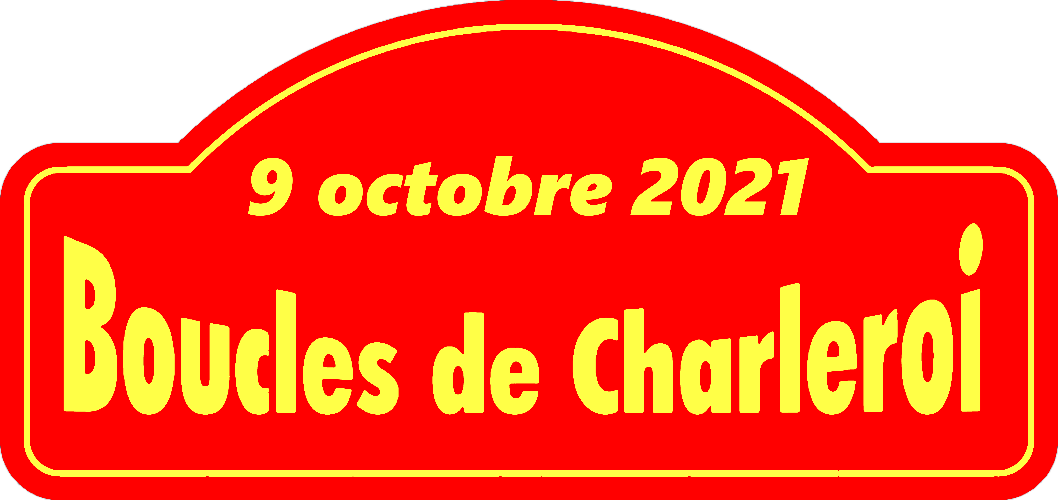 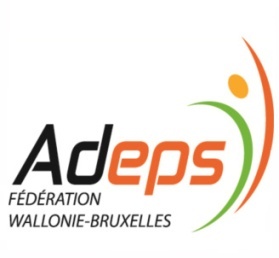 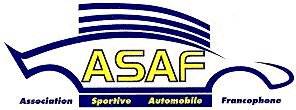 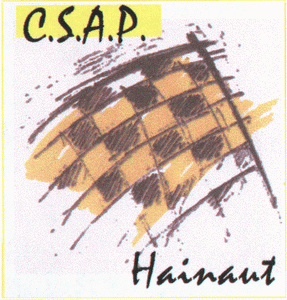 15e Boucles de Charleroi09 OCTOBRE 2021Organisé parN.E.R.O. Asblwww.bouclesdecharleroi.beRallye de Régularité « Marathon »2 catégories : Découverte  & Classic  RÈGLEMENT    PARTICULIERADRESSE DES VÉRIFICATIONS ADMINISTRATIVES, DE DEPART ET D’ARRIVEE :Salle communalePlace Gendebien6120 Marbaix la TourREMARQUE :  R.S.G. = Règlement Sportif Général.   R.P.R. = Règlement Particulier RallyesI - TIMINGLundi 02 août 2021	Parution du Règlement Particulier.Mardi 05 octobre	Clôture des inscriptions par Internet ou courrier.Mercredi 6 octobre	Attribution des numéros de départ et convocations. Samedi 09 octobre 2021  De 12h45 à 14h45	Accueil et ouverture du secrétariat et du contrôle administratif (licences, cartes d’identité, permis de conduire, documents du véhicule). De 13h à 15h            	Contrôle technique des véhicules.15h00				Affichage de la liste des voitures et équipages qualifiés 15h10				Briefing oral et dernières instructions.15h30				Départ de la première voiture pour les boucles 1 & 2.19h00			          Arrivée de la 2e boucle.  				Regroup20h 	Départ de la première voiture pour les boucles 3 & 4.23h30 				Arrivée de la première voiture15’ après arrivée dernière voiture : Affichage des résultats.30’ après l’affichage : Officialisation des résultats.10’ après leur officialisation : Proclamation des résultats & remises des trophées. (*) (*) Si autorisé par les mesures COVID en date du rallye.II -  ORGANISATIONArt. 1 – OrganisationL’ASBL N.E.R.O. , club reconnu par l’ASAF, immatriculation sportive CSAP HT59, organise le 09 octobre 2021, les 15ièmes Boucles de Charleroi. Cette épreuve sera disputée conformément : aux dernières Prescriptions Sportives de l'ASAF,http://www.asaf.be/annee_en_cours/prescriptions/sommaire.htm , aux Règlements Particuliers des Rallyes « Régularité Marathon » (art. 29-30. et 30.26. du R.P.R.) au présent règlement particulier, auxquels les concurrents s'engagent à se soumettre par le seul fait de leur engagement.Comité organisateurDirecteur de course	Thierry Crespeigne 	Lic. ASAF n° HT290Directeur de course adjoint    	Pierre-Yves Hendrickx	Lic. ASAF n° HT   . Secrétaire du meeting 	Jacqueline Demarthe	Lic. ASAF n° HT   .Relation concurrents	Thierry Crespeigne   	Responsable du parcours 	Pierre-Yves HendrickxCentre de calcul                      Christophe GauthyOfficiels délégués à l'épreuve par le pouvoir sportifCommissaires Sportifs ASAF	Président de collège :	JENET Michel	Lic. ASAF : BT112Stagiaire :	BECKERS Hubert	Lic. ASAF : LG657Commissaires Techniques ASAF	
Président de collège : 	A désigner	Lic. ASAF :III MODALITES GENERALESArt. 2 - EligibilitéLes « Boucles de Charleroi » est une épreuve de type « REGULARITE MARATHON »
(voir Art 30. et 30.26. du R.P.R.) comptant pour l'éventuel CHALLENGE DES RALLYES TYPE A  DE L’ASAF, actuellement en cours d'étude.Art. 3 -  Description du Parcours4 boucles d’une longueur approximative totale de 280 Km (99 % de routes revêtues en « dur »).Art. 4 -  Engagement – Procédure et participation aux frais A) Engagement.Le bulletin d'engagement lisiblement complété, le document « copies des licences » ainsi que l’éventuelle demande de Titre de Participation et le paiement de celui-ci (montant en fonction du type demandé) devra parvenir à l’ASBL N.E.R.O. :- Par E-mail à  info@bouclesdecharleroi.be- Par la poste : Thierry Crespeigne, 58 rue des sept petites, 6120 NalinnesLes documents sont téléchargeables via le site  www.bouclesdecharleroi.beN.B. : Aucun envoi recommandé ne sera, ni accepté, ni retiré.Le montant de la participation aux frais devra être viré au crédit du compte bancaire suivant et s’y trouver en dépôt avant le mardi 5 octobre à 18h00.IBAN : BE43 0689 4088 7701 de la banque BELFIUS au nom de l’asbl NERO avec la communication : BDC2021 + nom du pilote - CopiloteRappel : Le double d'un formulaire de virement n'est pas une preuve de paiement.Si le nombre maximum des engagés repris ci-dessous n’est pas atteint, il sera encore possible, passé ce délai, de s’inscrire et/ou de payer le montant de la participation aux frais sur place, mais les services annexes de restauration ne pourront plus, avec certitude, être fournis par l’organisateur.De même, les concurrents qui s’inscriront après ce délai ne pourront prendre part à l’attribution des numéros visant à déterminer l’ordre des départs (voir art. 12, ci-après).Le nombre de participants est limité à 80Rappel : les organisateurs se réservent toujours le droit de refuser l’inscription de n’importe quelle voiture sans avoir à se justifier, notamment pour des questions de sécurité, de dangerosité du parcours, de qualité ou de diversité du plateau ou pour n’importe quel autre motif.B) Frais d'inscriptionLe montant de la participation aux frais – hors licence - est de 150 € TVA comprise (*)La participation aux frais comprend la fourniture de tous les éléments nécessaires à l’organisation de l’épreuve (road-books, feuilles de route, panonceaux, numéros, trophées, etc.) ainsi que les primes destinées aux assurances suivantes :-		R.C. de l’organisateur ;-		P.J. y relative ;  -	Individuelle couvrant, en accidents corporels, les bénévoles prenant part à la manifestationP.J. y relative ;-		R.C. Circulation des concurrents durant l’épreuve ;-		P.J. y relative ;  -	R.C. « Concurrents » couvrant le rachat de franchise applicable au montant des dégâts causés aux routes et aux infrastructures routières, en cas d’accident.(*) Suite aux mesures COVID actuelles, il n’y aura pas de traditionnel buffet de remise des prix. Un petit en-cas « à emporter » vous sera offert en fin de rallye. Art. 5 -  Ravitaillement  en carburantDifférents points de ravitaillement en carburant seront mentionnés dans le road-book. Les points de ravitaillement seront distants de maximum 120 km – paiement par carte Art. 6 -  Admission des véhiculesL’épreuve est ouverte à toutes les voitures, immatriculées, assurées et conformes aux règles et lois en vigueur.Cependant, les voitures « modernes » (dont l’homologation du type a été effectuée après le 31 décembre 1996) ne seront acceptées que dans la catégorie ‘Découverte‘.
En cas de doute, il appartient au concurrent concerné d’apporter la preuve de la date de l’homologation du type de son véhicule.Les concurrents assument la pleine responsabilité des conséquences de leurs manquements éventuels, même si le départ leur a été accordé par l’organisateur, que ce soit par erreur, par absence partielle ou totale de contrôle ou pour n’importe quel autre motif.Niveaux de difficultésLes niveaux de difficultés de l’épreuve, sont : DECOUVERTE et CLASSIC.Systèmes de lecture utilisés pour chaque catégorie :DECOUVERTE :
fléché métré & non métré avec orientation et 2 carte tracée au 1/25.000 (de jour).100% Fléché métré dès la tombée de la nuit (toutes les situations sont reprises)Aucun instrument de mesure de la distance spécifique n’est indispensable pour pouvoir progresser correctement -> Seuls, un chronomètre et un compteur kilométrique s’avéreront utiles.Moyenne maximum de 45 km/h de jour et 40 km/h de nuit.CLASSIC :Fléché métré et non métré avec ou sans orientation, lecture de cartes tracées au 1/25.000, notes littéraires, notes horloge.Moyenne maximum de 49.9 km/h de jour comme de nuit.Contrôle Technique automobile  Couleur du certificat du CTA : Obligatoirement VERTE (Immatriculation : Normale, en « O » ou en Compétition catégorie 1).6.3.  L’ensemble de ces véhicules devra être en conformité avec les impositions légales en matière de circulation routière, tant au niveau des documents, des équipements de sécurité qu’au niveau du bruit.6.4. 	ClassementsUn classement général, toutes voitures confondues, sera établi par catégorie.6.5. 	Age des véhicules - Coefficients d’anciennetéDes coefficients (Ka) seront attribués aux voitures, en fonction de leur ancienneté. Ils seront déterminés de la manière suivante : les deux derniers chiffres du millésime de la 1ère année d’immatriculation, en prenant pour base l’année 1900. Ka = (année du véhicule, moins 1900), divisé par 100.Exemples : 1ère immatriculation en 1975 -> Coefficient Ka= 0,75 ; 1ère immatriculation en 2013  coefficient Ka = 1,13. Les coefficients agiront sur les pénalités de retard uniquement ; que ce soit celles encourues aux divers CH ou celles encourues dans les RT.  Art. 7 -  Parc ouvert de départ :       Place Gendebien – 6120 Marbaix-la-TourArt 8 -  Vérifications administratives - LicencesLa participation aux Boucles de Charleroi est accessible à tous les licenciés de l’ASAF. La licence minimum pour pouvoir participer (conducteur et navigateur) est la licence annuelle « L ». Toute licence annuelle, en ce compris la licence « L », peut être acquise auprès d’un club reconnu par l’ASAF.Les concurrents non licenciés annuels de la VAS ou de l'ASAF, solliciteront un Titre de Participation journalier « TP-L » (15 €).Les formulaires de demande de « TP-L » font partie intégrante du présent règlement.Le Titre de Participation journalier « TP-L » doit être sollicité auprès de l’organisation au moyen du formulaire joint au présent règlement et payé sur le compte BE43 0689 4088 7701 – ASBL NERO en même temps que la demande d’engagement.Aucune expérience, ni formalités médicales ne sont requises pour obtenir les licences annuelles « L », ni pour les « TP-L ».Toutes les licences de l’ASAF (y compris la « L ») et tous les TP (y compris le « L »), comportent une couverture en « Accidents corporels » et une « Protection juridique ».Les co-pilotes des voitures inscrites doivent également être âgés de 18 ans, au minimum.Aucune dérogation ne sera possible, à cet égard (même en cas de filiation entre le pilote et le co-pilote)Il est à noter que les licences annuelles émises par la VAS peuvent utilement servir.Art 9 - IMPOSITIONS TECHNIQUES9.1  Les concurrents engagés attesteront par écrit sur leur bulletin d’engagement que leur véhicule est conforme à la législation en matière de circulation routière, les organisateurs, les CSAP et l’ASAF déclinant toute responsabilité en ce domaine.9.2  Tous les véhicules doivent être en règle vis-à-vis de la réglementation de leur pays d’immatriculation ainsi qu’avec les normes techniques du présent règlement. Les véhicules participant à cette épreuve doivent être conformes à l’Art. 30.17 du RPR et doivent être accompagnés des documents suivants :le certificat d’immatriculation ;l'éventuel document (si requis pour ce véhicule) du contrôle technique automobile (couleur  verte, pour rappel) ;la carte "verte" d’assurance ;les documents relatifs aux plaques « Z », quant aux personnes habilitées à les utiliser.Les organisateurs pourront effectuer des vérifications portant essentiellement sur les points suivants et refuser le départ à tout véhicule qui n’y satisferait pas :l’aspect de présentation du véhicule ;la conformité (qui doit correspondre à celle portée sur le bulletin d’engagement) ;la présence d’un cric d’une roue de secours en état, d’un triangle de sécurité ;la présence d’un extincteur à poudre valide (minimum 1 kg), correctement fixé et facilement accessible ;la présence de ceintures de sécurité (pour les véhicules postérieurs au 1er septembre 1967 si les points d’ancrage ont été prévus par le constructeur) ;la vérification du niveau de liquide de frein et de la fixation de la batterie ;l’état des pneumatiques qui doivent être en bon état, ne pas dépasser de la carrosserie et avoir des sculptures d’au moins 1,6  mm à l’arrivée de l’épreuve ; les pneus de type «Racing » non autorisés en usage routier, sont interdits ;le fonctionnement de l’éclairage, des feux  (qui doivent être en conformité avec le Code de la Route) et des essuie-glaces ;Le niveau de bruit pourra être contrôlé avant le départ ou pendant la manifestation et devra être conforme à la législation en vigueur (bruit émis, en marche ou à l’arrêt, aux ¾ de son régime moteur maximum, inférieur à 95 décibels).À tout autre moment de l'épreuve, des vérifications supplémentaires pourront être organisées.Art 10 -  Road Book Le road Book comportera une copie de l’attestation d’assurance de l’épreuve et une déclaration d’accident. La mention d’un n° de téléphone où l’on peut joindre la « permanence » y figurera également.Art 11 - Temps maximaux impartis11.1.  Délais de mise hors course (Art. 30.15. du RPR) Les délais de mise hors course sont fixés par l'organisateur. Ils seront communiqués lors du briefing. Si l'organisateur était amené à les modifier pour quelque motif que ce soit, il ne pourrait le faire qu'à la condition que tous les concurrents en soient avertis avant le départ de la section concernée.L’exclusion sera  prononcée dès l’atteinte du délai de mise hors course.IMPORTANT :L’emplacement des Regroups, nom de la rue et commune, ainsi que la position GPS et les heures d’ouverture / fermeture du poste seront mentionnés dans le Road book. 11.2.  Conseil généralEn conséquence de ce qui est stipulé au point 11.1. ci-dessus, les concurrents qui pourraient se voir exclus pour retard trop important, ont intérêt (s’ils veulent prendre le départ de la section suivante ou être repris au classement de l’épreuve), à « court-circuiter » ce qu’il faut du parcours imposé pour se rendre dans les délais, à l’endroit de l’arrivée de la section en cours.Une pénalité en points correspondant aux contrôles manquants leur sera, alors, appliquée en plus des éventuelles pénalités AVANCE/RETARD. Il est à noter que l’AVANCE ne sera pas pénalisée aux CH de fin de section.Art 12 - Ordre des départsL’ordre des départs est laissé à l’appréciation de l’organisateur. Il sera communiqué en même temps que les n° attribués aux concurrents et consultable dans votre convocation et sur le site Internet WWW.bouclesdecharleroi.beArt 13	 - Contrôles 13.1 : Contrôles de passage « secrets » (CP) Les panneaux « organisateurs » à relever seront de taille minimum A4, à fond blanc, munis de bandeaux supérieurs et inférieurs d’une largeur de 4 à 5 cm, de couleur rouge ou orange. Ils seront présentés lors du briefing.Leur unique fonction est de constater le passage du concurrent et/ou de faire en sorte qu’il ralentisse ou s’arrête à leur endroit. Ces panneaux ne pourront se trouver à moins de 20 cm du sol (base du panneau), ni à plus de 2m de haut (faîte du panneau). De plus, ils devront être situés à moins de 2m du bord de la route. Si la taille des panneaux doit répondre à un minimum, la mention à y collecter (écrite en couleur noire et d’un libellé sans équivoque) peut, elle, être très réduite, à la discrétion de l’organisateur, qui peut user de cette faculté pour obliger le concurrent à s’arrêter pour la déchiffrer (pour des raisons de sécurité, uniquement).Toutefois, dans des endroits bien spécifiques et seulement dans les cas où la taille standard des panneaux les rendrait trop visibles même si le concurrent n’empruntait pas la bonne route (dans certains « décomposés », par exemple), la taille de ces panneaux pourra être réduite (12 x15 cm, au minimum) mais ils devront, malgré leur taille réduite, être totalement visibles par les concurrents qui circulent sur CETTE route (taille réduite mais mêmes caractéristiques de présentation que les panneaux A4).Il ne pourra être fait usage de ces panneaux réduits qu’en cas de nécessité avérée.Les CP collectés devront être inscrits au fur et à mesure sur la feuille de route 13.2  Contrôles de passage « humains » (CPH) Postes de contrôle (pré-signalés et signalés, respectivement par des panneaux jaunes et rouges comportant le dessin d’un cachet - Style FIA/Rallyes ou inscription CP) tenus par des délégués de l’organisateur, qui apposeront une marque ou un cachet dans la première case libre de la feuille de route.13.3 Contrôles horaires (CH)Les CH seront pré-signalés par un panneau (A4) jaune comportant le dessin d’une horloge et suivis, 50m plus loin, par le même panneau de couleur rouge.Les CH ont pour but de vérifier le respect du temps imposé.Les temps sont relevés en Heures et MinutesL’avance et le retard au contrôle horaire seront pénalisés.Le pointage de l’heure devra se faire, sous peine de pénalisation, durant le déroulement de la minute idéale de pointage.Sous peine de pénalisation, l’entrée dans la zone de contrôle horaire (franchissement du panneau jaune) ne pourra se situer avant le début de la minute idéale de pointage. A ces contrôles, le contrôleur inscrira, sur le carnet de contrôle, l’heure à laquelle le participant lui aura présenté sa feuille de route.L’heure de pointage appartient à la seule responsabilité de l’équipage.Un pointage en avance sur le temps idéal ne permettra jamais de réduire le nombre de minutes de retard enregistrées précédemment.Certains CH s’effectueront à la seconde, ils portent alors l’appellation CHS. Le but est de passer à l’heure, minute, seconde EXACTES, au panneau rougeArt 14 - Regularity Test (RT)Tronçon routier sur route « ouverte à la circulation publique », où le concurrent devra maintenir autant que possible une vitesse moyenne imposée jusqu’à l’arrivée de l’épreuve de régularité.  Il peut y avoir plusieurs prises de temps dans le même tronçon de régularité.  Un RT doit cependant être parcouru dans le plus strict respect du code de la route. Les départs des RT se donneront à un CH Humain (suivre les instructions du contrôleur)Contrôle de la moyenneIl pourra y avoir plusieurs prises de temps dans le même RT, lors du passage devant les CSR (Contrôle Secret de la Régularité).Certaines prises de temps seront suivies, à quelques dizaines de mètres, par un panneau « STOP ».  A ce panneau, le concurrent  devra présenter sa feuille de route au contrôleur qui indiquera le temps réalisé pour la prise de temps considérée.   Art 15 -  Pénalités   15.1.	Départ refusé :Véhicule déclaré non conforme ou dangereux par l’organisateur ou la commission sportive.Non-paiement de la totalité des frais d'inscription.Reconnaissance préalable du parcours.15.2.	Exclusion :Conduite dangereuse.Impolitesse ou menace envers un commissaire.Acte non fair-play.Bruit excessif (+ de 95 dB).Infraction grave au code de la route.Tentative de tricherie ou acte antisportif.15.3.	Pénalités courantes (Art 30.22.3 du RPR) CH manquant, excédentaire, pris en dehors de l’ordre attendu ou passé à l’envers : 1200 points.par minute d'avance sur le routier : 120 points.par minute de retard sur le routier : 60 x Ka. points. CP manquant, excédentaire, ou en dehors de l’ordre attendu : 100 points.CPH / Tripy manquant excédentaire, ou en dehors de l’ordre attendu : 300 points.CSR manquant ou excédentaire (en RT) : 300 points CSR : pénalité maximale (Ret./Av.) : 300 points (après application du coefficient Ka, en ce qui concerne le retard)Par seconde d'avance en RT : 2 points.Par seconde de retard en RT : 1 x Ka. Point.15.4.	Pénalités spécialesTentative de falsification, rature, surcharge au niveau des CP : 600 points par cas constaté.Tentative de falsification, rature, surcharge au niveau des CPH : 1800 points par cas constaté.Tentative de falsification, rature, surcharge au niveau des temps des CH ou des RT sur la feuille de route (non contresignée) : 3600 points.Perte ou altération du carnet de route : 15.000 points.Retard sur l'heure de convocation : 100 points.NB : Outre les sanctions éventuelles de la Fédération et des autorités de police, tout concurrent qui se sera rendu responsable de dégâts à un tiers ou aux biens d’un tiers et qui n'aura pas pris toutes les dispositions nécessaires, à savoir laisser ses coordonnées à la partie adverse et rentrer le document "déclaration de sinistre" dès son retour à un point de regroupement, sera exclu définitivement de la manifestation et ne pourra plus y prendre part les années suivantes.       Pour rappel, l'organisation paye une assurance qui couvre ces sinistres !Art 16 -  Réclamations - Appels Toute réclamation concernant la section parcourue devra être présentée au Directeur de Course ou au Relation concurrents dans la demi-heure qui suivra l'arrivée de l'équipage.Toute réclamation concernant les classements devra être présentée au Directeur de Course ou au Relation concurrents dans la demi-heure qui suivra l'affichage des résultats. Seules les réclamations écrites et individuelles seront prises en compte.Il est toujours possible de déposer réclamation contre la décision du comité organisateur auprès des Commissaires Sportifs de l’ASAF ou se pourvoir en appel   contre une décision de ces derniers.Dans ce dernier cas, le classement sera totalement ou partiellement suspendu jusqu’au verdict rendu par le Tribunal Sportif de l’ASAF. Tout "fol appel", jugé comme tel par le Conseil d'administration, ne sera pas pris en considération. Art 17 - Généralités17.1.  Appareillage embarquéTous les appareils de mesure ou de guidage sont autorisés.Etalonnage – RappelUn processus d’étalonnage des appareils de mesure de la distance sera mis en place par l’organisateur sur une distance de 5 km minimum. 17.3.  CateringUn sandwich, au regroup de milieu de rallye et un petit en-cas « à emporter » vous seront offert en fin de rallye .(*)(*) suivant mesures COVID.Art  18  Classes de cylindréePour DECOUVERTE & CLASSIC :Les véhicules sont répartis par catégories dans les classes suivantes :  	A : 0 à 1300 cc	B : + de 1300 à 2000 cc	C : plus de 2000 ccL’organisateur pourra, éventuellement, regrouper les classes ne comportant pas 5 concurrents, avec la classe directement supérieure.IV -  DOTATIONArt  19 - Proclamation des résultats        19.1.  La proclamation des résultats et la remise des trophées se dérouleront 10’ après l’Officialisation                    des résultats. (*)	(*)  Si autorisé par les mesures COVID en date du rallye.19.2.  Des trophées seront distribués comme suit :Première dame par catégorie 3 premiers par catégorie Premiers de Classe par catégorieV -  POINT DE CONTACTArt 20 - Permanences A partir de la publication du présent règlement et pendant la durée de l’épreuve :Thierry Crespeigne	 	0032 (0)495 57 60 64Pierre-Yves Hendrickx		0032 (0)475 26 93 73	Ou via les adresses courriel suivantes : Thierry Crespeigne		thierry@bouclesdecharleroi.bePierre-Yves Hendrickx		py@bouclesdecharleroi.be                 Pour toutes informations :Web site : http://www.bouclesdecharleroi.beContact : info@bouclesdecharleroi.beVII. APPROBATIONSArt 21 :  En ce qui concerne les articles non repris au présent règlement, les textes des dernières Prescriptions de l’ASAF seront d'application.Art 22 :  Tous les cas non prévus, tout litige et toute contestation seront tranchés par laDirection de Course en accord avec le Collège des Commissaires Sportifs de l’ASAF.Le règlement a été approuvé par : Bernard HAYEZ (Lic. ASAF n° 1) pour la CSAPH, en date du 30 juillet 2021 Robert VANDEVORST (Lic. ASAF  n°597)  pour l'ASAF, en date du 02 août 2021Copies de vos licences "sportives" 2021Ce document fait partie des documents à fournir pour que votre engagement soit enregistré.Formulaire  : De demande d’un titre de participation (valable pour un meeting)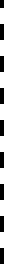 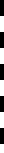 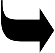 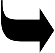 Club organisateur : N.E.R.O. asblEpreuve : RA. Type « A » : Boucles de Charleroi	Date : 09 Octobre 2021Club organisateur : N.E.R.O. asblEpreuve : RA. Type « A » : Boucles de Charleroi	Date : 09 Octobre 2021Club organisateur : N.E.R.O. asblEpreuve : RA. Type « A » : Boucles de Charleroi	Date : 09 Octobre 2021Club organisateur : N.E.R.O. asblEpreuve : RA. Type « A » : Boucles de Charleroi	Date : 09 Octobre 2021Club organisateur : N.E.R.O. asblEpreuve : RA. Type « A » : Boucles de Charleroi	Date : 09 Octobre 2021Club organisateur : N.E.R.O. asblEpreuve : RA. Type « A » : Boucles de Charleroi	Date : 09 Octobre 2021Club organisateur : N.E.R.O. asblEpreuve : RA. Type « A » : Boucles de Charleroi	Date : 09 Octobre 2021Club organisateur : N.E.R.O. asblEpreuve : RA. Type « A » : Boucles de Charleroi	Date : 09 Octobre 2021Club organisateur : N.E.R.O. asblEpreuve : RA. Type « A » : Boucles de Charleroi	Date : 09 Octobre 2021Club organisateur : N.E.R.O. asblEpreuve : RA. Type « A » : Boucles de Charleroi	Date : 09 Octobre 2021Club organisateur : N.E.R.O. asblEpreuve : RA. Type « A » : Boucles de Charleroi	Date : 09 Octobre 2021Club organisateur : N.E.R.O. asblEpreuve : RA. Type « A » : Boucles de Charleroi	Date : 09 Octobre 2021Club organisateur : N.E.R.O. asblEpreuve : RA. Type « A » : Boucles de Charleroi	Date : 09 Octobre 2021Club organisateur : N.E.R.O. asblEpreuve : RA. Type « A » : Boucles de Charleroi	Date : 09 Octobre 2021Club organisateur : N.E.R.O. asblEpreuve : RA. Type « A » : Boucles de Charleroi	Date : 09 Octobre 2021Club organisateur : N.E.R.O. asblEpreuve : RA. Type « A » : Boucles de Charleroi	Date : 09 Octobre 2021Club organisateur : N.E.R.O. asblEpreuve : RA. Type « A » : Boucles de Charleroi	Date : 09 Octobre 2021Club organisateur : N.E.R.O. asblEpreuve : RA. Type « A » : Boucles de Charleroi	Date : 09 Octobre 2021Club organisateur : N.E.R.O. asblEpreuve : RA. Type « A » : Boucles de Charleroi	Date : 09 Octobre 2021Club organisateur : N.E.R.O. asblEpreuve : RA. Type « A » : Boucles de Charleroi	Date : 09 Octobre 2021Club organisateur : N.E.R.O. asblEpreuve : RA. Type « A » : Boucles de Charleroi	Date : 09 Octobre 2021Club organisateur : N.E.R.O. asblEpreuve : RA. Type « A » : Boucles de Charleroi	Date : 09 Octobre 2021Club organisateur : N.E.R.O. asblEpreuve : RA. Type « A » : Boucles de Charleroi	Date : 09 Octobre 2021N°N°Bulletin d’inscription à renvoyer pour mardi 5 octobre au plus tard- Par E-mail à  info@bouclesdecharleroi.be- Par la poste : Thierry Crespeigne, 58 rue des sept petites, 6120 NalinnesBulletin d’inscription à renvoyer pour mardi 5 octobre au plus tard- Par E-mail à  info@bouclesdecharleroi.be- Par la poste : Thierry Crespeigne, 58 rue des sept petites, 6120 NalinnesBulletin d’inscription à renvoyer pour mardi 5 octobre au plus tard- Par E-mail à  info@bouclesdecharleroi.be- Par la poste : Thierry Crespeigne, 58 rue des sept petites, 6120 NalinnesBulletin d’inscription à renvoyer pour mardi 5 octobre au plus tard- Par E-mail à  info@bouclesdecharleroi.be- Par la poste : Thierry Crespeigne, 58 rue des sept petites, 6120 NalinnesBulletin d’inscription à renvoyer pour mardi 5 octobre au plus tard- Par E-mail à  info@bouclesdecharleroi.be- Par la poste : Thierry Crespeigne, 58 rue des sept petites, 6120 NalinnesBulletin d’inscription à renvoyer pour mardi 5 octobre au plus tard- Par E-mail à  info@bouclesdecharleroi.be- Par la poste : Thierry Crespeigne, 58 rue des sept petites, 6120 NalinnesBulletin d’inscription à renvoyer pour mardi 5 octobre au plus tard- Par E-mail à  info@bouclesdecharleroi.be- Par la poste : Thierry Crespeigne, 58 rue des sept petites, 6120 NalinnesBulletin d’inscription à renvoyer pour mardi 5 octobre au plus tard- Par E-mail à  info@bouclesdecharleroi.be- Par la poste : Thierry Crespeigne, 58 rue des sept petites, 6120 NalinnesBulletin d’inscription à renvoyer pour mardi 5 octobre au plus tard- Par E-mail à  info@bouclesdecharleroi.be- Par la poste : Thierry Crespeigne, 58 rue des sept petites, 6120 NalinnesBulletin d’inscription à renvoyer pour mardi 5 octobre au plus tard- Par E-mail à  info@bouclesdecharleroi.be- Par la poste : Thierry Crespeigne, 58 rue des sept petites, 6120 NalinnesBulletin d’inscription à renvoyer pour mardi 5 octobre au plus tard- Par E-mail à  info@bouclesdecharleroi.be- Par la poste : Thierry Crespeigne, 58 rue des sept petites, 6120 NalinnesBulletin d’inscription à renvoyer pour mardi 5 octobre au plus tard- Par E-mail à  info@bouclesdecharleroi.be- Par la poste : Thierry Crespeigne, 58 rue des sept petites, 6120 NalinnesBulletin d’inscription à renvoyer pour mardi 5 octobre au plus tard- Par E-mail à  info@bouclesdecharleroi.be- Par la poste : Thierry Crespeigne, 58 rue des sept petites, 6120 NalinnesBulletin d’inscription à renvoyer pour mardi 5 octobre au plus tard- Par E-mail à  info@bouclesdecharleroi.be- Par la poste : Thierry Crespeigne, 58 rue des sept petites, 6120 NalinnesBulletin d’inscription à renvoyer pour mardi 5 octobre au plus tard- Par E-mail à  info@bouclesdecharleroi.be- Par la poste : Thierry Crespeigne, 58 rue des sept petites, 6120 NalinnesBulletin d’inscription à renvoyer pour mardi 5 octobre au plus tard- Par E-mail à  info@bouclesdecharleroi.be- Par la poste : Thierry Crespeigne, 58 rue des sept petites, 6120 NalinnesBulletin d’inscription à renvoyer pour mardi 5 octobre au plus tard- Par E-mail à  info@bouclesdecharleroi.be- Par la poste : Thierry Crespeigne, 58 rue des sept petites, 6120 NalinnesBulletin d’inscription à renvoyer pour mardi 5 octobre au plus tard- Par E-mail à  info@bouclesdecharleroi.be- Par la poste : Thierry Crespeigne, 58 rue des sept petites, 6120 NalinnesBulletin d’inscription à renvoyer pour mardi 5 octobre au plus tard- Par E-mail à  info@bouclesdecharleroi.be- Par la poste : Thierry Crespeigne, 58 rue des sept petites, 6120 NalinnesBulletin d’inscription à renvoyer pour mardi 5 octobre au plus tard- Par E-mail à  info@bouclesdecharleroi.be- Par la poste : Thierry Crespeigne, 58 rue des sept petites, 6120 NalinnesBulletin d’inscription à renvoyer pour mardi 5 octobre au plus tard- Par E-mail à  info@bouclesdecharleroi.be- Par la poste : Thierry Crespeigne, 58 rue des sept petites, 6120 NalinnesBulletin d’inscription à renvoyer pour mardi 5 octobre au plus tard- Par E-mail à  info@bouclesdecharleroi.be- Par la poste : Thierry Crespeigne, 58 rue des sept petites, 6120 NalinnesBulletin d’inscription à renvoyer pour mardi 5 octobre au plus tard- Par E-mail à  info@bouclesdecharleroi.be- Par la poste : Thierry Crespeigne, 58 rue des sept petites, 6120 NalinnesN°N°*  MENTIONS RESERVEES A L'ORGANISATION*  MENTIONS RESERVEES A L'ORGANISATION*  MENTIONS RESERVEES A L'ORGANISATION*  MENTIONS RESERVEES A L'ORGANISATION*  MENTIONS RESERVEES A L'ORGANISATION*  MENTIONS RESERVEES A L'ORGANISATION*  MENTIONS RESERVEES A L'ORGANISATION*  MENTIONS RESERVEES A L'ORGANISATION*  MENTIONS RESERVEES A L'ORGANISATION*  MENTIONS RESERVEES A L'ORGANISATION*  MENTIONS RESERVEES A L'ORGANISATION*  MENTIONS RESERVEES A L'ORGANISATION*  MENTIONS RESERVEES A L'ORGANISATION*  MENTIONS RESERVEES A L'ORGANISATION*  MENTIONS RESERVEES A L'ORGANISATION*  MENTIONS RESERVEES A L'ORGANISATION*  MENTIONS RESERVEES A L'ORGANISATION*  MENTIONS RESERVEES A L'ORGANISATION*  MENTIONS RESERVEES A L'ORGANISATION*  MENTIONS RESERVEES A L'ORGANISATION*  MENTIONS RESERVEES A L'ORGANISATION*  MENTIONS RESERVEES A L'ORGANISATIONEngagement reçu le :Engagement reçu le :Engagement reçu le :/	//	/Paiement reçu le :Paiement reçu le :/	//	/Div. :Div. :Cla :Cla :Cla :Ordre de réception :Ordre de réception :Ordre de réception :Ordre de réception :Engagement reçu le :Engagement reçu le :Engagement reçu le :/	//	/Paiement reçu le :Paiement reçu le :/	//	/Div. :Div. :Cla :Cla :Cla :Ordre de réception :Ordre de réception :Ordre de réception :Ordre de réception :P I L O T E / C O N D U C T E U RP I L O T E / C O N D U C T E U RP I L O T E / C O N D U C T E U RP I L O T E / C O N D U C T E U RP I L O T E / C O N D U C T E U RP I L O T E / C O N D U C T E U R( remplir en caractères d’imprimerie, svp)( remplir en caractères d’imprimerie, svp)( remplir en caractères d’imprimerie, svp)( remplir en caractères d’imprimerie, svp)( remplir en caractères d’imprimerie, svp)( remplir en caractères d’imprimerie, svp)( remplir en caractères d’imprimerie, svp)( remplir en caractères d’imprimerie, svp)( remplir en caractères d’imprimerie, svp)( remplir en caractères d’imprimerie, svp)Nom :	Si pseudonyme :…………………………………………………… / « …………………… »Nom :	Si pseudonyme :…………………………………………………… / « …………………… »Nom :	Si pseudonyme :…………………………………………………… / « …………………… »Nom :	Si pseudonyme :…………………………………………………… / « …………………… »Nom :	Si pseudonyme :…………………………………………………… / « …………………… »Nom :	Si pseudonyme :…………………………………………………… / « …………………… »Nom :	Si pseudonyme :…………………………………………………… / « …………………… »Nom :	Si pseudonyme :…………………………………………………… / « …………………… »Nom :	Si pseudonyme :…………………………………………………… / « …………………… »Nom :	Si pseudonyme :…………………………………………………… / « …………………… »Nom :	Si pseudonyme :…………………………………………………… / « …………………… »Nom :	Si pseudonyme :…………………………………………………… / « …………………… »Nom :	Si pseudonyme :…………………………………………………… / « …………………… »Nom :	Si pseudonyme :…………………………………………………… / « …………………… »Nom :	Si pseudonyme :…………………………………………………… / « …………………… »Nom :	Si pseudonyme :…………………………………………………… / « …………………… »Prénom :…………………………………Prénom :…………………………………Prénom :…………………………………Prénom :…………………………………Prénom :…………………………………Prénom :…………………………………Prénom :…………………………………Homme / Femme	Homme / Femme	Né(e) le :	/	/Né(e) le :	/	/Né(e) le :	/	/Né(e) le :	/	/Né(e) le :	/	/Né(e) le :	/	/Né(e) le :	/	/Adresse :Adresse :Adresse :Adresse :Adresse :Adresse :Adresse :Adresse :Adresse :Adresse :Adresse :Adresse :Adresse :Adresse :Adresse :Adresse :N° :N° :Code postal :Code postal :Code postal :Code postal :Code postal :Code postal :Code postal :Localité :Localité :Localité :Localité :Localité :Localité :Localité :Localité :Localité :Localité :Localité :Localité :Localité :Localité :Localité :Localité :Localité :Localité : Accepte  n’accepte pas d’être placé(e) sur la liste des réservistes si le nombre maximum d’engagés est atteint. Accepte  n’accepte pas d’être placé(e) sur la liste des réservistes si le nombre maximum d’engagés est atteint. Accepte  n’accepte pas d’être placé(e) sur la liste des réservistes si le nombre maximum d’engagés est atteint. Accepte  n’accepte pas d’être placé(e) sur la liste des réservistes si le nombre maximum d’engagés est atteint. Accepte  n’accepte pas d’être placé(e) sur la liste des réservistes si le nombre maximum d’engagés est atteint. Accepte  n’accepte pas d’être placé(e) sur la liste des réservistes si le nombre maximum d’engagés est atteint. Accepte  n’accepte pas d’être placé(e) sur la liste des réservistes si le nombre maximum d’engagés est atteint. Accepte  n’accepte pas d’être placé(e) sur la liste des réservistes si le nombre maximum d’engagés est atteint. Accepte  n’accepte pas d’être placé(e) sur la liste des réservistes si le nombre maximum d’engagés est atteint. Accepte  n’accepte pas d’être placé(e) sur la liste des réservistes si le nombre maximum d’engagés est atteint. Accepte  n’accepte pas d’être placé(e) sur la liste des réservistes si le nombre maximum d’engagés est atteint. Accepte  n’accepte pas d’être placé(e) sur la liste des réservistes si le nombre maximum d’engagés est atteint. Accepte  n’accepte pas d’être placé(e) sur la liste des réservistes si le nombre maximum d’engagés est atteint. Accepte  n’accepte pas d’être placé(e) sur la liste des réservistes si le nombre maximum d’engagés est atteint. Accepte  n’accepte pas d’être placé(e) sur la liste des réservistes si le nombre maximum d’engagés est atteint. Accepte  n’accepte pas d’être placé(e) sur la liste des réservistes si le nombre maximum d’engagés est atteint. Accepte  n’accepte pas d’être placé(e) sur la liste des réservistes si le nombre maximum d’engagés est atteint. Accepte  n’accepte pas d’être placé(e) sur la liste des réservistes si le nombre maximum d’engagés est atteint. Accepte  n’accepte pas d’être placé(e) sur la liste des réservistes si le nombre maximum d’engagés est atteint. Accepte  n’accepte pas d’être placé(e) sur la liste des réservistes si le nombre maximum d’engagés est atteint. Accepte  n’accepte pas d’être placé(e) sur la liste des réservistes si le nombre maximum d’engagés est atteint. Accepte  n’accepte pas d’être placé(e) sur la liste des réservistes si le nombre maximum d’engagés est atteint. Accepte  n’accepte pas d’être placé(e) sur la liste des réservistes si le nombre maximum d’engagés est atteint. Accepte  n’accepte pas d’être placé(e) sur la liste des réservistes si le nombre maximum d’engagés est atteint. Accepte  n’accepte pas d’être placé(e) sur la liste des réservistes si le nombre maximum d’engagés est atteint.Si nous devons vous contacter :Si nous devons vous contacter :Si nous devons vous contacter :Si nous devons vous contacter :Si nous devons vous contacter :Si nous devons vous contacter :Si nous devons vous contacter :N°. Tél/ GSM :N°. Tél/ GSM :N°. Tél/ GSM :N°. Tél/ GSM :N°. Tél/ GSM :N°. Tél/ GSM :N°. Tél/ GSM :N°. Tél/ GSM :N°. Tél/ GSM :N°. Tél/ GSM :E-mail :E-mail :E-mail :E-mail :E-mail :E-mail :E-mail :E-mail :ASAFASAFASAFASAFASAFASAFVASVASVASVASVASN° LicenceN° LicenceN° LicenceN° LicenceTypeTypeTypeEcurieEcurieEcurieEcurieEcurieEcurieBTHTLGLXNANAANLIOVVBWV………………………………………………………………………….………….………….……………………………………….……………………………………….……………………………………….……………………………………….……………………………………….……………………………………….………………………………………………………………………….………….………….……………………………………….……………………………………….……………………………………….……………………………………….……………………………………….……………………………………….C O P I L O T E / P A S S A G E RC O P I L O T E / P A S S A G E RC O P I L O T E / P A S S A G E RC O P I L O T E / P A S S A G E RC O P I L O T E / P A S S A G E RC O P I L O T E / P A S S A G E R( remplir en caractères d’imprimerie, svp)( remplir en caractères d’imprimerie, svp)( remplir en caractères d’imprimerie, svp)( remplir en caractères d’imprimerie, svp)( remplir en caractères d’imprimerie, svp)( remplir en caractères d’imprimerie, svp)( remplir en caractères d’imprimerie, svp)( remplir en caractères d’imprimerie, svp)( remplir en caractères d’imprimerie, svp)( remplir en caractères d’imprimerie, svp)Nom :	Si pseudonyme :…………………………………………………… / « …………………… »Nom :	Si pseudonyme :…………………………………………………… / « …………………… »Nom :	Si pseudonyme :…………………………………………………… / « …………………… »Nom :	Si pseudonyme :…………………………………………………… / « …………………… »Nom :	Si pseudonyme :…………………………………………………… / « …………………… »Nom :	Si pseudonyme :…………………………………………………… / « …………………… »Nom :	Si pseudonyme :…………………………………………………… / « …………………… »Nom :	Si pseudonyme :…………………………………………………… / « …………………… »Nom :	Si pseudonyme :…………………………………………………… / « …………………… »Nom :	Si pseudonyme :…………………………………………………… / « …………………… »Nom :	Si pseudonyme :…………………………………………………… / « …………………… »Nom :	Si pseudonyme :…………………………………………………… / « …………………… »Nom :	Si pseudonyme :…………………………………………………… / « …………………… »Nom :	Si pseudonyme :…………………………………………………… / « …………………… »Nom :	Si pseudonyme :…………………………………………………… / « …………………… »Nom :	Si pseudonyme :…………………………………………………… / « …………………… »Prénom :…………………………………Prénom :…………………………………Prénom :…………………………………Prénom :…………………………………Prénom :…………………………………Prénom :…………………………………Prénom :…………………………………Homme / Femme	Homme / Femme	Né(e) le :	/	/Né(e) le :	/	/Né(e) le :	/	/Né(e) le :	/	/Né(e) le :	/	/Né(e) le :	/	/Né(e) le :	/	/Adresse :Adresse :Adresse :Adresse :Adresse :Adresse :Adresse :Adresse :Adresse :Adresse :Adresse :Adresse :Adresse :Adresse :Adresse :Adresse :N° :N° :Code postal :Code postal :Code postal :Code postal :Code postal :Code postal :Code postal :Localité :Localité :Localité :Localité :Localité :Localité :Localité :Localité :Localité :Localité :Localité :Localité :Localité :Localité :Localité :Localité :Localité :Localité :Si nous devons vous contacter :Si nous devons vous contacter :Si nous devons vous contacter :Si nous devons vous contacter :Si nous devons vous contacter :Si nous devons vous contacter :Si nous devons vous contacter :N°. Tél/ GSM :N°. Tél/ GSM :N°. Tél/ GSM :N°. Tél/ GSM :N°. Tél/ GSM :N°. Tél/ GSM :N°. Tél/ GSM :N°. Tél/ GSM :N°. Tél/ GSM :N°. Tél/ GSM :E-mail :E-mail :E-mail :E-mail :E-mail :E-mail :E-mail :E-mail :ASAFASAFASAFASAFASAFASAFVASVASVASVASVASN° LicenceN° LicenceN° LicenceN° LicenceTypeTypeTypeEcurieEcurieEcurieEcurieEcurieEcurieBTHTLGLXNANAANLIOVVBWV………………………………………………………………………….………….………….……………………………………….……………………………………….……………………………………….……………………………………….……………………………………….……………………………………….………………………………………………………………………….………….………….……………………………………….……………………………………….……………………………………….……………………………………….……………………………………….……………………………………….VEHICULE :VEHICULE :VEHICULE :Marque :Marque :Marque :Marque :Marque :Marque :Marque :Marque :Type :Type :Type :Type :Type :Type :Type :Type :Type :Plaque N° :Plaque N° :Plaque N° :Plaque N° :Plaque N° :Année de construction :Année de construction :Année de construction :Année de construction :Année de construction :Année de construction :Année de construction :N° de Châssis :N° de Châssis :N° de Châssis :N° de Châssis :N° de Châssis :N° de Châssis :N° de Châssis :N° de Châssis :N° de Châssis :N° de Châssis :N° de Châssis :N° de Châssis :N° de Châssis :N° de Châssis :Cylindrée :Cylindrée :Cylindrée :ccCompagnie d’assurance :Compagnie d’assurance :Compagnie d’assurance :Compagnie d’assurance :Compagnie d’assurance :Compagnie d’assurance :Compagnie d’assurance :Compagnie d’assurance :Compagnie d’assurance :Compagnie d’assurance :Compagnie d’assurance :Compagnie d’assurance :Compagnie d’assurance :Compagnie d’assurance :Police N° :Police N° :Police N° :Police N° :Police N° :Police N° :Police N° :Police N° :Police N° :Police N° :Police N° :CATEGORIECATEGORIECATEGORIE DECOUVERTE CLASSIC CLASSIC CLASSICCATEGORIECATEGORIECATEGORIELic. L min. pour piloter ou copiloter en toutes catégories (*)Lic. L min. pour piloter ou copiloter en toutes catégories (*)Lic. L min. pour piloter ou copiloter en toutes catégories (*)Lic. L min. pour piloter ou copiloter en toutes catégories (*)Lic. L min. pour piloter ou copiloter en toutes catégories (*)(*) voir  le présent règlement particulier (art. 18)  pour les cylindrées maximales par classes(*) voir  le présent règlement particulier (art. 18)  pour les cylindrées maximales par classes(*) voir  le présent règlement particulier (art. 18)  pour les cylindrées maximales par classes(*) voir  le présent règlement particulier (art. 18)  pour les cylindrées maximales par classes(*) voir  le présent règlement particulier (art. 18)  pour les cylindrées maximales par classes(*) voir  le présent règlement particulier (art. 18)  pour les cylindrées maximales par classes(*) voir  le présent règlement particulier (art. 18)  pour les cylindrées maximales par classes(*) voir  le présent règlement particulier (art. 18)  pour les cylindrées maximales par classesR.G.P.D.R.G.P.D.Si les deux cases ne sont pas cochées, votre inscription à l’épreuve ne pourra être enregistrée !Si les deux cases ne sont pas cochées, votre inscription à l’épreuve ne pourra être enregistrée !Si les deux cases ne sont pas cochées, votre inscription à l’épreuve ne pourra être enregistrée !Si les deux cases ne sont pas cochées, votre inscription à l’épreuve ne pourra être enregistrée !Si les deux cases ne sont pas cochées, votre inscription à l’épreuve ne pourra être enregistrée !Si les deux cases ne sont pas cochées, votre inscription à l’épreuve ne pourra être enregistrée !J’autorise l’ASAF, les CSAP et le club à traiter les données reprises ci-dessus, en conformité avec la déclaration relative à la vie privée et aux données personnelles de l’ASAF et du club, dont j’ai pris connaissance et auxquelles j’adhère.La déclaration susdite est disponible sur demande et consultable sur le site de l’ASAF : www.asaf.beJ’autorise l’ASAF, les CSAP et le club à traiter les données reprises ci-dessus, en conformité avec la déclaration relative à la vie privée et aux données personnelles de l’ASAF et du club, dont j’ai pris connaissance et auxquelles j’adhère.La déclaration susdite est disponible sur demande et consultable sur le site de l’ASAF : www.asaf.beJ’autorise l’ASAF, les CSAP et le club à traiter les données reprises ci-dessus, en conformité avec la déclaration relative à la vie privée et aux données personnelles de l’ASAF et du club, dont j’ai pris connaissance et auxquelles j’adhère.La déclaration susdite est disponible sur demande et consultable sur le site de l’ASAF : www.asaf.beJ’autorise l’ASAF, les CSAP et le club à traiter les données reprises ci-dessus, en conformité avec la déclaration relative à la vie privée et aux données personnelles de l’ASAF et du club, dont j’ai pris connaissance et auxquelles j’adhère.La déclaration susdite est disponible sur demande et consultable sur le site de l’ASAF : www.asaf.beJ’autorise l’ASAF, les CSAP et le club à traiter les données reprises ci-dessus, en conformité avec la déclaration relative à la vie privée et aux données personnelles de l’ASAF et du club, dont j’ai pris connaissance et auxquelles j’adhère.La déclaration susdite est disponible sur demande et consultable sur le site de l’ASAF : www.asaf.beJ’autorise l’ASAF, les CSAP et le club à traiter les données reprises ci-dessus, en conformité avec la déclaration relative à la vie privée et aux données personnelles de l’ASAF et du club, dont j’ai pris connaissance et auxquelles j’adhère.La déclaration susdite est disponible sur demande et consultable sur le site de l’ASAF : www.asaf.beJ’autorise l’ASAF, les CSAP et le club à traiter les données reprises ci-dessus, en conformité avec la déclaration relative à la vie privée et aux données personnelles de l’ASAF et du club, dont j’ai pris connaissance et auxquelles j’adhère.La déclaration susdite est disponible sur demande et consultable sur le site de l’ASAF : www.asaf.beJe reconnais que l’absence de communication des données sollicitées ci-dessus rendra mon inscription nulle et non avenue.Je reconnais que l’absence de communication des données sollicitées ci-dessus rendra mon inscription nulle et non avenue.Je reconnais que l’absence de communication des données sollicitées ci-dessus rendra mon inscription nulle et non avenue.Je reconnais que l’absence de communication des données sollicitées ci-dessus rendra mon inscription nulle et non avenue.Je reconnais que l’absence de communication des données sollicitées ci-dessus rendra mon inscription nulle et non avenue.Je reconnais que l’absence de communication des données sollicitées ci-dessus rendra mon inscription nulle et non avenue.Je reconnais que l’absence de communication des données sollicitées ci-dessus rendra mon inscription nulle et non avenue.Après avoir pris connaissance du règlement particulier de l'épreuve susnommée, nous nous engageons à en observer toutes les prescriptions et certifions que les présentes données sont exactes. Nous certifions sur l'honneur que le véhicule est conforme à la dernière réglementation de l’ASAF et qu'aucune modification non autorisée n'y a été apportée. Nous autorisons l’ASAF à effectuer toutes les vérifications reprises dans ses Prescriptions Sportives, destinées à en vérifier la conformité.Nous nous engageons, en outre, à nous soumettre à toute mesure du taux d’alcoolémie et contrôle de dopage qui nous seraient imposés par l’organisateur, par un Officiel ou par les autorités compétentes.Après avoir pris connaissance du règlement particulier de l'épreuve susnommée, nous nous engageons à en observer toutes les prescriptions et certifions que les présentes données sont exactes. Nous certifions sur l'honneur que le véhicule est conforme à la dernière réglementation de l’ASAF et qu'aucune modification non autorisée n'y a été apportée. Nous autorisons l’ASAF à effectuer toutes les vérifications reprises dans ses Prescriptions Sportives, destinées à en vérifier la conformité.Nous nous engageons, en outre, à nous soumettre à toute mesure du taux d’alcoolémie et contrôle de dopage qui nous seraient imposés par l’organisateur, par un Officiel ou par les autorités compétentes.Après avoir pris connaissance du règlement particulier de l'épreuve susnommée, nous nous engageons à en observer toutes les prescriptions et certifions que les présentes données sont exactes. Nous certifions sur l'honneur que le véhicule est conforme à la dernière réglementation de l’ASAF et qu'aucune modification non autorisée n'y a été apportée. Nous autorisons l’ASAF à effectuer toutes les vérifications reprises dans ses Prescriptions Sportives, destinées à en vérifier la conformité.Nous nous engageons, en outre, à nous soumettre à toute mesure du taux d’alcoolémie et contrôle de dopage qui nous seraient imposés par l’organisateur, par un Officiel ou par les autorités compétentes.Après avoir pris connaissance du règlement particulier de l'épreuve susnommée, nous nous engageons à en observer toutes les prescriptions et certifions que les présentes données sont exactes. Nous certifions sur l'honneur que le véhicule est conforme à la dernière réglementation de l’ASAF et qu'aucune modification non autorisée n'y a été apportée. Nous autorisons l’ASAF à effectuer toutes les vérifications reprises dans ses Prescriptions Sportives, destinées à en vérifier la conformité.Nous nous engageons, en outre, à nous soumettre à toute mesure du taux d’alcoolémie et contrôle de dopage qui nous seraient imposés par l’organisateur, par un Officiel ou par les autorités compétentes.Après avoir pris connaissance du règlement particulier de l'épreuve susnommée, nous nous engageons à en observer toutes les prescriptions et certifions que les présentes données sont exactes. Nous certifions sur l'honneur que le véhicule est conforme à la dernière réglementation de l’ASAF et qu'aucune modification non autorisée n'y a été apportée. Nous autorisons l’ASAF à effectuer toutes les vérifications reprises dans ses Prescriptions Sportives, destinées à en vérifier la conformité.Nous nous engageons, en outre, à nous soumettre à toute mesure du taux d’alcoolémie et contrôle de dopage qui nous seraient imposés par l’organisateur, par un Officiel ou par les autorités compétentes.Après avoir pris connaissance du règlement particulier de l'épreuve susnommée, nous nous engageons à en observer toutes les prescriptions et certifions que les présentes données sont exactes. Nous certifions sur l'honneur que le véhicule est conforme à la dernière réglementation de l’ASAF et qu'aucune modification non autorisée n'y a été apportée. Nous autorisons l’ASAF à effectuer toutes les vérifications reprises dans ses Prescriptions Sportives, destinées à en vérifier la conformité.Nous nous engageons, en outre, à nous soumettre à toute mesure du taux d’alcoolémie et contrôle de dopage qui nous seraient imposés par l’organisateur, par un Officiel ou par les autorités compétentes.Après avoir pris connaissance du règlement particulier de l'épreuve susnommée, nous nous engageons à en observer toutes les prescriptions et certifions que les présentes données sont exactes. Nous certifions sur l'honneur que le véhicule est conforme à la dernière réglementation de l’ASAF et qu'aucune modification non autorisée n'y a été apportée. Nous autorisons l’ASAF à effectuer toutes les vérifications reprises dans ses Prescriptions Sportives, destinées à en vérifier la conformité.Nous nous engageons, en outre, à nous soumettre à toute mesure du taux d’alcoolémie et contrôle de dopage qui nous seraient imposés par l’organisateur, par un Officiel ou par les autorités compétentes.Après avoir pris connaissance du règlement particulier de l'épreuve susnommée, nous nous engageons à en observer toutes les prescriptions et certifions que les présentes données sont exactes. Nous certifions sur l'honneur que le véhicule est conforme à la dernière réglementation de l’ASAF et qu'aucune modification non autorisée n'y a été apportée. Nous autorisons l’ASAF à effectuer toutes les vérifications reprises dans ses Prescriptions Sportives, destinées à en vérifier la conformité.Nous nous engageons, en outre, à nous soumettre à toute mesure du taux d’alcoolémie et contrôle de dopage qui nous seraient imposés par l’organisateur, par un Officiel ou par les autorités compétentes.Fait à ……………………………… le …… / …… / ……	(Faire précéder les signatures de la mention « Lu et approuvé »)Fait à ……………………………… le …… / …… / ……	(Faire précéder les signatures de la mention « Lu et approuvé »)Fait à ……………………………… le …… / …… / ……	(Faire précéder les signatures de la mention « Lu et approuvé »)Fait à ……………………………… le …… / …… / ……	(Faire précéder les signatures de la mention « Lu et approuvé »)Fait à ……………………………… le …… / …… / ……	(Faire précéder les signatures de la mention « Lu et approuvé »)Fait à ……………………………… le …… / …… / ……	(Faire précéder les signatures de la mention « Lu et approuvé »)Fait à ……………………………… le …… / …… / ……	(Faire précéder les signatures de la mention « Lu et approuvé »)Fait à ……………………………… le …… / …… / ……	(Faire précéder les signatures de la mention « Lu et approuvé »)Signature du piloteSignature du piloteSignature du piloteSignature du piloteSignature du piloteVu que je ne possède pas de permis de conduire ou la licence requise pour conduire le véhicule engagé, je m’engage sur l’honneur à ne piloter en aucune circonstance.Vu que je ne possède pas de permis de conduire ou la licence requise pour conduire le véhicule engagé, je m’engage sur l’honneur à ne piloter en aucune circonstance.Signature du piloteSignature du piloteSignature du piloteSignature du piloteSignature du piloteSignature du copiloteSignature du copiloteEpreuve :	Boucles de CharleroiDate :	09 octobre 2021Epreuve :	Boucles de CharleroiDate :	09 octobre 2021Epreuve :	Boucles de CharleroiDate :	09 octobre 2021Epreuve :	Boucles de CharleroiDate :	09 octobre 2021Epreuve :	Boucles de CharleroiDate :	09 octobre 2021Epreuve :	Boucles de CharleroiDate :	09 octobre 2021Epreuve :	Boucles de CharleroiDate :	09 octobre 2021Epreuve :	Boucles de CharleroiDate :	09 octobre 2021Epreuve :	Boucles de CharleroiDate :	09 octobre 2021Epreuve :	Boucles de CharleroiDate :	09 octobre 2021Epreuve :	Boucles de CharleroiDate :	09 octobre 2021Epreuve :	Boucles de CharleroiDate :	09 octobre 2021Epreuve :	Boucles de CharleroiDate :	09 octobre 2021Epreuve :	Boucles de CharleroiDate :	09 octobre 2021Epreuve :	Boucles de CharleroiDate :	09 octobre 2021N°VERIFICATIONS (Rallyes Type « A »)VERIFICATIONS (Rallyes Type « A »)VERIFICATIONS (Rallyes Type « A »)VERIFICATIONS (Rallyes Type « A »)VERIFICATIONS (Rallyes Type « A »)VERIFICATIONS (Rallyes Type « A »)VERIFICATIONS (Rallyes Type « A »)VERIFICATIONS (Rallyes Type « A »)VERIFICATIONS (Rallyes Type « A »)VERIFICATIONS (Rallyes Type « A »)VERIFICATIONS (Rallyes Type « A »)VERIFICATIONS (Rallyes Type « A »)VERIFICATIONS (Rallyes Type « A »)VERIFICATIONS (Rallyes Type « A »)VERIFICATIONS (Rallyes Type « A »)VERIFICATIONS (Rallyes Type « A »)Renseignements d'identification à compléter par le concurrent avant le renvoi du document.Le formulaire doit être complété dans son intégralité en MAJUSCULESRenseignements d'identification à compléter par le concurrent avant le renvoi du document.Le formulaire doit être complété dans son intégralité en MAJUSCULESRenseignements d'identification à compléter par le concurrent avant le renvoi du document.Le formulaire doit être complété dans son intégralité en MAJUSCULESRenseignements d'identification à compléter par le concurrent avant le renvoi du document.Le formulaire doit être complété dans son intégralité en MAJUSCULESRenseignements d'identification à compléter par le concurrent avant le renvoi du document.Le formulaire doit être complété dans son intégralité en MAJUSCULESRenseignements d'identification à compléter par le concurrent avant le renvoi du document.Le formulaire doit être complété dans son intégralité en MAJUSCULESRenseignements d'identification à compléter par le concurrent avant le renvoi du document.Le formulaire doit être complété dans son intégralité en MAJUSCULESRenseignements d'identification à compléter par le concurrent avant le renvoi du document.Le formulaire doit être complété dans son intégralité en MAJUSCULESRenseignements d'identification à compléter par le concurrent avant le renvoi du document.Le formulaire doit être complété dans son intégralité en MAJUSCULESRenseignements d'identification à compléter par le concurrent avant le renvoi du document.Le formulaire doit être complété dans son intégralité en MAJUSCULESRenseignements d'identification à compléter par le concurrent avant le renvoi du document.Le formulaire doit être complété dans son intégralité en MAJUSCULESRenseignements d'identification à compléter par le concurrent avant le renvoi du document.Le formulaire doit être complété dans son intégralité en MAJUSCULESRenseignements d'identification à compléter par le concurrent avant le renvoi du document.Le formulaire doit être complété dans son intégralité en MAJUSCULESRenseignements d'identification à compléter par le concurrent avant le renvoi du document.Le formulaire doit être complété dans son intégralité en MAJUSCULESRenseignements d'identification à compléter par le concurrent avant le renvoi du document.Le formulaire doit être complété dans son intégralité en MAJUSCULESRenseignements d'identification à compléter par le concurrent avant le renvoi du document.Le formulaire doit être complété dans son intégralité en MAJUSCULESP I L O T E / C O N D U C T E U RP I L O T E / C O N D U C T E U RP I L O T E / C O N D U C T E U RP I L O T E / C O N D U C T E U RP I L O T E / C O N D U C T E U RP I L O T E / C O N D U C T E U RP I L O T E / C O N D U C T E U RP I L O T E / C O N D U C T E U RP I L O T E / C O N D U C T E U RP I L O T E / C O N D U C T E U RP I L O T E / C O N D U C T E U RP I L O T E / C O N D U C T E U RP I L O T E / C O N D U C T E U RP I L O T E / C O N D U C T E U RP I L O T E / C O N D U C T E U RP I L O T E / C O N D U C T E U RNom :	Si pseudonyme :…………………………………………… / « …………………… »Nom :	Si pseudonyme :…………………………………………… / « …………………… »Nom :	Si pseudonyme :…………………………………………… / « …………………… »Nom :	Si pseudonyme :…………………………………………… / « …………………… »Nom :	Si pseudonyme :…………………………………………… / « …………………… »Nom :	Si pseudonyme :…………………………………………… / « …………………… »Nom :	Si pseudonyme :…………………………………………… / « …………………… »Nom :	Si pseudonyme :…………………………………………… / « …………………… »Nom :	Si pseudonyme :…………………………………………… / « …………………… »Nom :	Si pseudonyme :…………………………………………… / « …………………… »Nom :	Si pseudonyme :…………………………………………… / « …………………… »Nom :	Si pseudonyme :…………………………………………… / « …………………… »Prénom :…………………………………Prénom :…………………………………SignatureSignatureProv.ASAFASAFASAFASAFASAFVASVASVASVASVASVASN° LicenceN° LicenceTypeTypeBTHTLGLXNAANLIOVVBWVC O P I L O T E / P A S S A G E RC O P I L O T E / P A S S A G E RC O P I L O T E / P A S S A G E RC O P I L O T E / P A S S A G E RC O P I L O T E / P A S S A G E RC O P I L O T E / P A S S A G E RC O P I L O T E / P A S S A G E RC O P I L O T E / P A S S A G E RC O P I L O T E / P A S S A G E RC O P I L O T E / P A S S A G E RC O P I L O T E / P A S S A G E RC O P I L O T E / P A S S A G E RC O P I L O T E / P A S S A G E RC O P I L O T E / P A S S A G E RC O P I L O T E / P A S S A G E RC O P I L O T E / P A S S A G E RNom :	Si pseudonyme :…………………………………………… / « …………………… »Nom :	Si pseudonyme :…………………………………………… / « …………………… »Nom :	Si pseudonyme :…………………………………………… / « …………………… »Nom :	Si pseudonyme :…………………………………………… / « …………………… »Nom :	Si pseudonyme :…………………………………………… / « …………………… »Nom :	Si pseudonyme :…………………………………………… / « …………………… »Nom :	Si pseudonyme :…………………………………………… / « …………………… »Nom :	Si pseudonyme :…………………………………………… / « …………………… »Nom :	Si pseudonyme :…………………………………………… / « …………………… »Nom :	Si pseudonyme :…………………………………………… / « …………………… »Nom :	Si pseudonyme :…………………………………………… / « …………………… »Nom :	Si pseudonyme :…………………………………………… / « …………………… »Prénom :…………………………………Prénom :…………………………………SignatureSignatureProv.ASAFASAFASAFASAFASAFVASVASVASVASVASVASN° LicenceN° LicenceTypeTypeBTHTLGLXNAANLIOVVBWVV O I T U R EV O I T U R EV O I T U R EV O I T U R EV O I T U R EV O I T U R EV O I T U R EV O I T U R EV O I T U R EV O I T U R EV O I T U R EV O I T U R EV O I T U R EV O I T U R EV O I T U R EV O I T U R EMarque - TypeMarque - TypeMarque - TypeMarque - TypeMarque - TypeN° PlaqueN° PlaqueN° PlaqueN° de châssisN° de châssisN° de châssisN° de châssisN° de châssis1ère Année de fabricationou d'homologation FIA/ASN1ère Année de fabricationou d'homologation FIA/ASN1ère Année de fabricationou d'homologation FIA/ASNCompagnie d'assurance :Compagnie d'assurance :Compagnie d'assurance :Compagnie d'assurance :Compagnie d'assurance :Compagnie d'assurance :Compagnie d'assurance :Compagnie d'assurance :Compagnie d'assurance :Compagnie d'assurance :Compagnie d'assurance :Police n° :Police n° :Police n° :Police n° :Police n° :RESERVE A LA COMMISSION TECHNIQUE ET A L’ORGANISATEURRESERVE A LA COMMISSION TECHNIQUE ET A L’ORGANISATEURRESERVE A LA COMMISSION TECHNIQUE ET A L’ORGANISATEURRESERVE A LA COMMISSION TECHNIQUE ET A L’ORGANISATEURDocuments de bordDivers :EclairageDivers :Ceintures de sécurité / HarnaisExtincteurPneumatiquesNiveau de bruitEN ORDRENON CONFORMECOMMISSAIRE TECHNIQUECOMMISSAIRE TECHNIQUELicence N° :Licence N° :Nom/Cachet :Nom/Cachet :SECRETARIAT DE L'ORGANISATION :SECRETARIAT DE L'ORGANISATION :Pilote :Pilote :Pilote :Je sollicite un « T.P. ». Le formulaire de demande, dûment complété est joint au présent document. Le virement du droit y afférent a été exécuté, sur le compte de l'organisateur.Je sollicite un « T.P. ». Le formulaire de demande, dûment complété est joint au présent document. Le virement du droit y afférent a été exécuté, sur le compte de l'organisateur.Je possède une licence ASAF ou VASJe possède une licence ASAF ou VASPlacez ici la copie de votre licence face « année » Inutile si la face avant ne comporte aucune donnée2021Placez ici la copie de votre licence face « année » Inutile si la face avant ne comporte aucune donnée2021Placez ici la copie de votre licence face « photo » Exemple :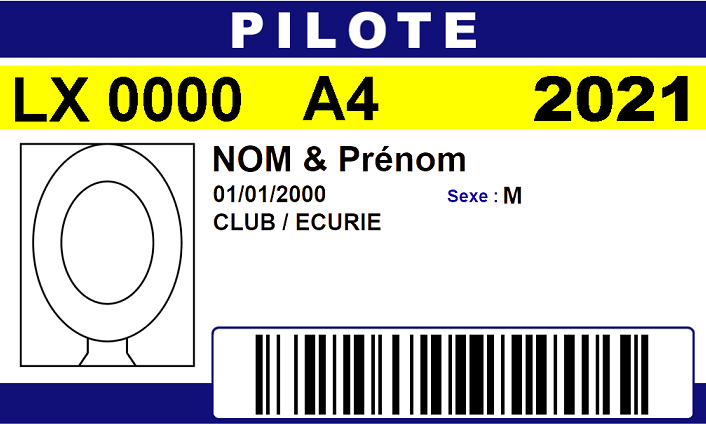 Copilote :Copilote :Copilote :Je sollicite un « T.P. ». Le formulaire de demande, dûment complété est joint au présent document. Le virement du droit y afférent a été exécuté, sur le compte de l'organisateur.Je sollicite un « T.P. ». Le formulaire de demande, dûment complété est joint au présent document. Le virement du droit y afférent a été exécuté, sur le compte de l'organisateur.Je possède une licence ASAF ou VASJe possède une licence ASAF ou VASPlacez ici la copie de votre licence face « année » Inutile si la face avant ne comporte aucune donnée2021Placez ici la copie de votre licence face « année » Inutile si la face avant ne comporte aucune donnée2021Placez ici la copie de votre licence face « photo » Exemple :Les documents ci-dessous doivent être tenus à la disposition des Commissaires Sportifs aux fins de vérification, et ce, pendant toute la durée de l’épreuve :Cartes d’identité ;Permis de conduire, svp ouvert si ancien modèle ;Licences « Sportives » ASAF, VAS Les documents ci-dessous doivent être tenus à la disposition des Commissaires Sportifs aux fins de vérification, et ce, pendant toute la durée de l’épreuve :Cartes d’identité ;Permis de conduire, svp ouvert si ancien modèle ;Licences « Sportives » ASAF, VAS 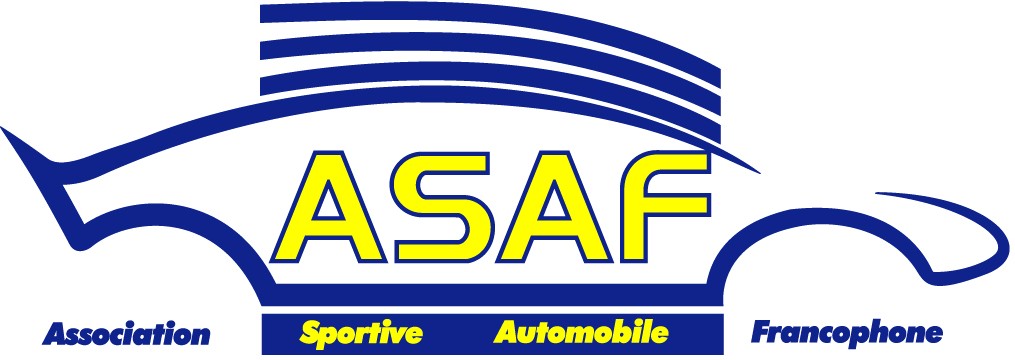 A payer en même temps que le droit d’engagement A renvoyer avec les documents d’inscription à l’épreuvepour laquelle il est sollicité.----------------------------------------------------------Seuls les pilotes qui auront été classés, dans le courant des années 2020 et 2021, à une épreuve avec une licence annuelle de l’ASAF, pourront comptabiliser, aux Championnats/Challenges, les points acquis lors de leur meilleure participation avec un titre de participation "TP-.." pour autant qu’ils communiquent le résultat y obtenu, au secrétariat de l’ASAF. Cette communication devra s’opérer lors de la demande de la licence annuelle, au plus tard, 1 mois avant la dernière épreuve du challenge / championnat concerné.A payer en même temps que le droit d’engagement A renvoyer avec les documents d’inscription à l’épreuvepour laquelle il est sollicité.----------------------------------------------------------Seuls les pilotes qui auront été classés, dans le courant des années 2020 et 2021, à une épreuve avec une licence annuelle de l’ASAF, pourront comptabiliser, aux Championnats/Challenges, les points acquis lors de leur meilleure participation avec un titre de participation "TP-.." pour autant qu’ils communiquent le résultat y obtenu, au secrétariat de l’ASAF. Cette communication devra s’opérer lors de la demande de la licence annuelle, au plus tard, 1 mois avant la dernière épreuve du challenge / championnat concerné.A payer en même temps que le droit d’engagement A renvoyer avec les documents d’inscription à l’épreuvepour laquelle il est sollicité.----------------------------------------------------------Seuls les pilotes qui auront été classés, dans le courant des années 2020 et 2021, à une épreuve avec une licence annuelle de l’ASAF, pourront comptabiliser, aux Championnats/Challenges, les points acquis lors de leur meilleure participation avec un titre de participation "TP-.." pour autant qu’ils communiquent le résultat y obtenu, au secrétariat de l’ASAF. Cette communication devra s’opérer lors de la demande de la licence annuelle, au plus tard, 1 mois avant la dernière épreuve du challenge / championnat concerné.A payer en même temps que le droit d’engagement A renvoyer avec les documents d’inscription à l’épreuvepour laquelle il est sollicité.----------------------------------------------------------Seuls les pilotes qui auront été classés, dans le courant des années 2020 et 2021, à une épreuve avec une licence annuelle de l’ASAF, pourront comptabiliser, aux Championnats/Challenges, les points acquis lors de leur meilleure participation avec un titre de participation "TP-.." pour autant qu’ils communiquent le résultat y obtenu, au secrétariat de l’ASAF. Cette communication devra s’opérer lors de la demande de la licence annuelle, au plus tard, 1 mois avant la dernière épreuve du challenge / championnat concerné.A payer en même temps que le droit d’engagement A renvoyer avec les documents d’inscription à l’épreuvepour laquelle il est sollicité.----------------------------------------------------------Seuls les pilotes qui auront été classés, dans le courant des années 2020 et 2021, à une épreuve avec une licence annuelle de l’ASAF, pourront comptabiliser, aux Championnats/Challenges, les points acquis lors de leur meilleure participation avec un titre de participation "TP-.." pour autant qu’ils communiquent le résultat y obtenu, au secrétariat de l’ASAF. Cette communication devra s’opérer lors de la demande de la licence annuelle, au plus tard, 1 mois avant la dernière épreuve du challenge / championnat concerné.A payer en même temps que le droit d’engagement A renvoyer avec les documents d’inscription à l’épreuvepour laquelle il est sollicité.----------------------------------------------------------Seuls les pilotes qui auront été classés, dans le courant des années 2020 et 2021, à une épreuve avec une licence annuelle de l’ASAF, pourront comptabiliser, aux Championnats/Challenges, les points acquis lors de leur meilleure participation avec un titre de participation "TP-.." pour autant qu’ils communiquent le résultat y obtenu, au secrétariat de l’ASAF. Cette communication devra s’opérer lors de la demande de la licence annuelle, au plus tard, 1 mois avant la dernière épreuve du challenge / championnat concerné.A payer en même temps que le droit d’engagement A renvoyer avec les documents d’inscription à l’épreuvepour laquelle il est sollicité.----------------------------------------------------------Seuls les pilotes qui auront été classés, dans le courant des années 2020 et 2021, à une épreuve avec une licence annuelle de l’ASAF, pourront comptabiliser, aux Championnats/Challenges, les points acquis lors de leur meilleure participation avec un titre de participation "TP-.." pour autant qu’ils communiquent le résultat y obtenu, au secrétariat de l’ASAF. Cette communication devra s’opérer lors de la demande de la licence annuelle, au plus tard, 1 mois avant la dernière épreuve du challenge / championnat concerné.A payer en même temps que le droit d’engagement A renvoyer avec les documents d’inscription à l’épreuvepour laquelle il est sollicité.----------------------------------------------------------Seuls les pilotes qui auront été classés, dans le courant des années 2020 et 2021, à une épreuve avec une licence annuelle de l’ASAF, pourront comptabiliser, aux Championnats/Challenges, les points acquis lors de leur meilleure participation avec un titre de participation "TP-.." pour autant qu’ils communiquent le résultat y obtenu, au secrétariat de l’ASAF. Cette communication devra s’opérer lors de la demande de la licence annuelle, au plus tard, 1 mois avant la dernière épreuve du challenge / championnat concerné.A payer en même temps que le droit d’engagement A renvoyer avec les documents d’inscription à l’épreuvepour laquelle il est sollicité.----------------------------------------------------------Seuls les pilotes qui auront été classés, dans le courant des années 2020 et 2021, à une épreuve avec une licence annuelle de l’ASAF, pourront comptabiliser, aux Championnats/Challenges, les points acquis lors de leur meilleure participation avec un titre de participation "TP-.." pour autant qu’ils communiquent le résultat y obtenu, au secrétariat de l’ASAF. Cette communication devra s’opérer lors de la demande de la licence annuelle, au plus tard, 1 mois avant la dernière épreuve du challenge / championnat concerné.A payer en même temps que le droit d’engagement A renvoyer avec les documents d’inscription à l’épreuvepour laquelle il est sollicité.----------------------------------------------------------Seuls les pilotes qui auront été classés, dans le courant des années 2020 et 2021, à une épreuve avec une licence annuelle de l’ASAF, pourront comptabiliser, aux Championnats/Challenges, les points acquis lors de leur meilleure participation avec un titre de participation "TP-.." pour autant qu’ils communiquent le résultat y obtenu, au secrétariat de l’ASAF. Cette communication devra s’opérer lors de la demande de la licence annuelle, au plus tard, 1 mois avant la dernière épreuve du challenge / championnat concerné.A payer en même temps que le droit d’engagement A renvoyer avec les documents d’inscription à l’épreuvepour laquelle il est sollicité.----------------------------------------------------------Seuls les pilotes qui auront été classés, dans le courant des années 2020 et 2021, à une épreuve avec une licence annuelle de l’ASAF, pourront comptabiliser, aux Championnats/Challenges, les points acquis lors de leur meilleure participation avec un titre de participation "TP-.." pour autant qu’ils communiquent le résultat y obtenu, au secrétariat de l’ASAF. Cette communication devra s’opérer lors de la demande de la licence annuelle, au plus tard, 1 mois avant la dernière épreuve du challenge / championnat concerné.A payer en même temps que le droit d’engagement A renvoyer avec les documents d’inscription à l’épreuvepour laquelle il est sollicité.----------------------------------------------------------Seuls les pilotes qui auront été classés, dans le courant des années 2020 et 2021, à une épreuve avec une licence annuelle de l’ASAF, pourront comptabiliser, aux Championnats/Challenges, les points acquis lors de leur meilleure participation avec un titre de participation "TP-.." pour autant qu’ils communiquent le résultat y obtenu, au secrétariat de l’ASAF. Cette communication devra s’opérer lors de la demande de la licence annuelle, au plus tard, 1 mois avant la dernière épreuve du challenge / championnat concerné.A payer en même temps que le droit d’engagement A renvoyer avec les documents d’inscription à l’épreuvepour laquelle il est sollicité.----------------------------------------------------------Seuls les pilotes qui auront été classés, dans le courant des années 2020 et 2021, à une épreuve avec une licence annuelle de l’ASAF, pourront comptabiliser, aux Championnats/Challenges, les points acquis lors de leur meilleure participation avec un titre de participation "TP-.." pour autant qu’ils communiquent le résultat y obtenu, au secrétariat de l’ASAF. Cette communication devra s’opérer lors de la demande de la licence annuelle, au plus tard, 1 mois avant la dernière épreuve du challenge / championnat concerné.A payer en même temps que le droit d’engagement A renvoyer avec les documents d’inscription à l’épreuvepour laquelle il est sollicité.----------------------------------------------------------Seuls les pilotes qui auront été classés, dans le courant des années 2020 et 2021, à une épreuve avec une licence annuelle de l’ASAF, pourront comptabiliser, aux Championnats/Challenges, les points acquis lors de leur meilleure participation avec un titre de participation "TP-.." pour autant qu’ils communiquent le résultat y obtenu, au secrétariat de l’ASAF. Cette communication devra s’opérer lors de la demande de la licence annuelle, au plus tard, 1 mois avant la dernière épreuve du challenge / championnat concerné.A payer en même temps que le droit d’engagement A renvoyer avec les documents d’inscription à l’épreuvepour laquelle il est sollicité.----------------------------------------------------------Seuls les pilotes qui auront été classés, dans le courant des années 2020 et 2021, à une épreuve avec une licence annuelle de l’ASAF, pourront comptabiliser, aux Championnats/Challenges, les points acquis lors de leur meilleure participation avec un titre de participation "TP-.." pour autant qu’ils communiquent le résultat y obtenu, au secrétariat de l’ASAF. Cette communication devra s’opérer lors de la demande de la licence annuelle, au plus tard, 1 mois avant la dernière épreuve du challenge / championnat concerné.A payer en même temps que le droit d’engagement A renvoyer avec les documents d’inscription à l’épreuvepour laquelle il est sollicité.----------------------------------------------------------Seuls les pilotes qui auront été classés, dans le courant des années 2020 et 2021, à une épreuve avec une licence annuelle de l’ASAF, pourront comptabiliser, aux Championnats/Challenges, les points acquis lors de leur meilleure participation avec un titre de participation "TP-.." pour autant qu’ils communiquent le résultat y obtenu, au secrétariat de l’ASAF. Cette communication devra s’opérer lors de la demande de la licence annuelle, au plus tard, 1 mois avant la dernière épreuve du challenge / championnat concerné.A payer en même temps que le droit d’engagement A renvoyer avec les documents d’inscription à l’épreuvepour laquelle il est sollicité.----------------------------------------------------------Seuls les pilotes qui auront été classés, dans le courant des années 2020 et 2021, à une épreuve avec une licence annuelle de l’ASAF, pourront comptabiliser, aux Championnats/Challenges, les points acquis lors de leur meilleure participation avec un titre de participation "TP-.." pour autant qu’ils communiquent le résultat y obtenu, au secrétariat de l’ASAF. Cette communication devra s’opérer lors de la demande de la licence annuelle, au plus tard, 1 mois avant la dernière épreuve du challenge / championnat concerné.A payer en même temps que le droit d’engagement A renvoyer avec les documents d’inscription à l’épreuvepour laquelle il est sollicité.----------------------------------------------------------Seuls les pilotes qui auront été classés, dans le courant des années 2020 et 2021, à une épreuve avec une licence annuelle de l’ASAF, pourront comptabiliser, aux Championnats/Challenges, les points acquis lors de leur meilleure participation avec un titre de participation "TP-.." pour autant qu’ils communiquent le résultat y obtenu, au secrétariat de l’ASAF. Cette communication devra s’opérer lors de la demande de la licence annuelle, au plus tard, 1 mois avant la dernière épreuve du challenge / championnat concerné.A payer en même temps que le droit d’engagement A renvoyer avec les documents d’inscription à l’épreuvepour laquelle il est sollicité.----------------------------------------------------------Seuls les pilotes qui auront été classés, dans le courant des années 2020 et 2021, à une épreuve avec une licence annuelle de l’ASAF, pourront comptabiliser, aux Championnats/Challenges, les points acquis lors de leur meilleure participation avec un titre de participation "TP-.." pour autant qu’ils communiquent le résultat y obtenu, au secrétariat de l’ASAF. Cette communication devra s’opérer lors de la demande de la licence annuelle, au plus tard, 1 mois avant la dernière épreuve du challenge / championnat concerné.A payer en même temps que le droit d’engagement A renvoyer avec les documents d’inscription à l’épreuvepour laquelle il est sollicité.----------------------------------------------------------Seuls les pilotes qui auront été classés, dans le courant des années 2020 et 2021, à une épreuve avec une licence annuelle de l’ASAF, pourront comptabiliser, aux Championnats/Challenges, les points acquis lors de leur meilleure participation avec un titre de participation "TP-.." pour autant qu’ils communiquent le résultat y obtenu, au secrétariat de l’ASAF. Cette communication devra s’opérer lors de la demande de la licence annuelle, au plus tard, 1 mois avant la dernière épreuve du challenge / championnat concerné.A payer en même temps que le droit d’engagement A renvoyer avec les documents d’inscription à l’épreuvepour laquelle il est sollicité.----------------------------------------------------------Seuls les pilotes qui auront été classés, dans le courant des années 2020 et 2021, à une épreuve avec une licence annuelle de l’ASAF, pourront comptabiliser, aux Championnats/Challenges, les points acquis lors de leur meilleure participation avec un titre de participation "TP-.." pour autant qu’ils communiquent le résultat y obtenu, au secrétariat de l’ASAF. Cette communication devra s’opérer lors de la demande de la licence annuelle, au plus tard, 1 mois avant la dernière épreuve du challenge / championnat concerné.A payer en même temps que le droit d’engagement A renvoyer avec les documents d’inscription à l’épreuvepour laquelle il est sollicité.----------------------------------------------------------Seuls les pilotes qui auront été classés, dans le courant des années 2020 et 2021, à une épreuve avec une licence annuelle de l’ASAF, pourront comptabiliser, aux Championnats/Challenges, les points acquis lors de leur meilleure participation avec un titre de participation "TP-.." pour autant qu’ils communiquent le résultat y obtenu, au secrétariat de l’ASAF. Cette communication devra s’opérer lors de la demande de la licence annuelle, au plus tard, 1 mois avant la dernière épreuve du challenge / championnat concerné.A payer en même temps que le droit d’engagement A renvoyer avec les documents d’inscription à l’épreuvepour laquelle il est sollicité.----------------------------------------------------------Seuls les pilotes qui auront été classés, dans le courant des années 2020 et 2021, à une épreuve avec une licence annuelle de l’ASAF, pourront comptabiliser, aux Championnats/Challenges, les points acquis lors de leur meilleure participation avec un titre de participation "TP-.." pour autant qu’ils communiquent le résultat y obtenu, au secrétariat de l’ASAF. Cette communication devra s’opérer lors de la demande de la licence annuelle, au plus tard, 1 mois avant la dernière épreuve du challenge / championnat concerné.A payer en même temps que le droit d’engagement A renvoyer avec les documents d’inscription à l’épreuvepour laquelle il est sollicité.----------------------------------------------------------Seuls les pilotes qui auront été classés, dans le courant des années 2020 et 2021, à une épreuve avec une licence annuelle de l’ASAF, pourront comptabiliser, aux Championnats/Challenges, les points acquis lors de leur meilleure participation avec un titre de participation "TP-.." pour autant qu’ils communiquent le résultat y obtenu, au secrétariat de l’ASAF. Cette communication devra s’opérer lors de la demande de la licence annuelle, au plus tard, 1 mois avant la dernière épreuve du challenge / championnat concerné.Réservé au secrétariat de l’ASAFN° 2021Réservé au secrétariat de l’ASAFN° 2021Réservé au secrétariat de l’ASAFN° 2021Réservé au secrétariat de l’ASAFN° 2021Réservé au secrétariat de l’ASAFN° 2021Réservé au secrétariat de l’ASAFN° 2021Réservé au secrétariat de l’ASAFN° 2021Réservé au secrétariat de l’ASAFN° 2021Réservé au secrétariat de l’ASAFN° 2021Réservé au secrétariat de l’ASAFN° 2021Réservé au secrétariat de l’ASAFN° 2021Réservé au secrétariat de l’ASAFN° 2021Réservé au secrétariat de l’ASAFN° 2021A payer en même temps que le droit d’engagement A renvoyer avec les documents d’inscription à l’épreuvepour laquelle il est sollicité.----------------------------------------------------------Seuls les pilotes qui auront été classés, dans le courant des années 2020 et 2021, à une épreuve avec une licence annuelle de l’ASAF, pourront comptabiliser, aux Championnats/Challenges, les points acquis lors de leur meilleure participation avec un titre de participation "TP-.." pour autant qu’ils communiquent le résultat y obtenu, au secrétariat de l’ASAF. Cette communication devra s’opérer lors de la demande de la licence annuelle, au plus tard, 1 mois avant la dernière épreuve du challenge / championnat concerné.A payer en même temps que le droit d’engagement A renvoyer avec les documents d’inscription à l’épreuvepour laquelle il est sollicité.----------------------------------------------------------Seuls les pilotes qui auront été classés, dans le courant des années 2020 et 2021, à une épreuve avec une licence annuelle de l’ASAF, pourront comptabiliser, aux Championnats/Challenges, les points acquis lors de leur meilleure participation avec un titre de participation "TP-.." pour autant qu’ils communiquent le résultat y obtenu, au secrétariat de l’ASAF. Cette communication devra s’opérer lors de la demande de la licence annuelle, au plus tard, 1 mois avant la dernière épreuve du challenge / championnat concerné.A payer en même temps que le droit d’engagement A renvoyer avec les documents d’inscription à l’épreuvepour laquelle il est sollicité.----------------------------------------------------------Seuls les pilotes qui auront été classés, dans le courant des années 2020 et 2021, à une épreuve avec une licence annuelle de l’ASAF, pourront comptabiliser, aux Championnats/Challenges, les points acquis lors de leur meilleure participation avec un titre de participation "TP-.." pour autant qu’ils communiquent le résultat y obtenu, au secrétariat de l’ASAF. Cette communication devra s’opérer lors de la demande de la licence annuelle, au plus tard, 1 mois avant la dernière épreuve du challenge / championnat concerné.A payer en même temps que le droit d’engagement A renvoyer avec les documents d’inscription à l’épreuvepour laquelle il est sollicité.----------------------------------------------------------Seuls les pilotes qui auront été classés, dans le courant des années 2020 et 2021, à une épreuve avec une licence annuelle de l’ASAF, pourront comptabiliser, aux Championnats/Challenges, les points acquis lors de leur meilleure participation avec un titre de participation "TP-.." pour autant qu’ils communiquent le résultat y obtenu, au secrétariat de l’ASAF. Cette communication devra s’opérer lors de la demande de la licence annuelle, au plus tard, 1 mois avant la dernière épreuve du challenge / championnat concerné.A payer en même temps que le droit d’engagement A renvoyer avec les documents d’inscription à l’épreuvepour laquelle il est sollicité.----------------------------------------------------------Seuls les pilotes qui auront été classés, dans le courant des années 2020 et 2021, à une épreuve avec une licence annuelle de l’ASAF, pourront comptabiliser, aux Championnats/Challenges, les points acquis lors de leur meilleure participation avec un titre de participation "TP-.." pour autant qu’ils communiquent le résultat y obtenu, au secrétariat de l’ASAF. Cette communication devra s’opérer lors de la demande de la licence annuelle, au plus tard, 1 mois avant la dernière épreuve du challenge / championnat concerné.A payer en même temps que le droit d’engagement A renvoyer avec les documents d’inscription à l’épreuvepour laquelle il est sollicité.----------------------------------------------------------Seuls les pilotes qui auront été classés, dans le courant des années 2020 et 2021, à une épreuve avec une licence annuelle de l’ASAF, pourront comptabiliser, aux Championnats/Challenges, les points acquis lors de leur meilleure participation avec un titre de participation "TP-.." pour autant qu’ils communiquent le résultat y obtenu, au secrétariat de l’ASAF. Cette communication devra s’opérer lors de la demande de la licence annuelle, au plus tard, 1 mois avant la dernière épreuve du challenge / championnat concerné.A payer en même temps que le droit d’engagement A renvoyer avec les documents d’inscription à l’épreuvepour laquelle il est sollicité.----------------------------------------------------------Seuls les pilotes qui auront été classés, dans le courant des années 2020 et 2021, à une épreuve avec une licence annuelle de l’ASAF, pourront comptabiliser, aux Championnats/Challenges, les points acquis lors de leur meilleure participation avec un titre de participation "TP-.." pour autant qu’ils communiquent le résultat y obtenu, au secrétariat de l’ASAF. Cette communication devra s’opérer lors de la demande de la licence annuelle, au plus tard, 1 mois avant la dernière épreuve du challenge / championnat concerné.A payer en même temps que le droit d’engagement A renvoyer avec les documents d’inscription à l’épreuvepour laquelle il est sollicité.----------------------------------------------------------Seuls les pilotes qui auront été classés, dans le courant des années 2020 et 2021, à une épreuve avec une licence annuelle de l’ASAF, pourront comptabiliser, aux Championnats/Challenges, les points acquis lors de leur meilleure participation avec un titre de participation "TP-.." pour autant qu’ils communiquent le résultat y obtenu, au secrétariat de l’ASAF. Cette communication devra s’opérer lors de la demande de la licence annuelle, au plus tard, 1 mois avant la dernière épreuve du challenge / championnat concerné.A payer en même temps que le droit d’engagement A renvoyer avec les documents d’inscription à l’épreuvepour laquelle il est sollicité.----------------------------------------------------------Seuls les pilotes qui auront été classés, dans le courant des années 2020 et 2021, à une épreuve avec une licence annuelle de l’ASAF, pourront comptabiliser, aux Championnats/Challenges, les points acquis lors de leur meilleure participation avec un titre de participation "TP-.." pour autant qu’ils communiquent le résultat y obtenu, au secrétariat de l’ASAF. Cette communication devra s’opérer lors de la demande de la licence annuelle, au plus tard, 1 mois avant la dernière épreuve du challenge / championnat concerné.A payer en même temps que le droit d’engagement A renvoyer avec les documents d’inscription à l’épreuvepour laquelle il est sollicité.----------------------------------------------------------Seuls les pilotes qui auront été classés, dans le courant des années 2020 et 2021, à une épreuve avec une licence annuelle de l’ASAF, pourront comptabiliser, aux Championnats/Challenges, les points acquis lors de leur meilleure participation avec un titre de participation "TP-.." pour autant qu’ils communiquent le résultat y obtenu, au secrétariat de l’ASAF. Cette communication devra s’opérer lors de la demande de la licence annuelle, au plus tard, 1 mois avant la dernière épreuve du challenge / championnat concerné.A payer en même temps que le droit d’engagement A renvoyer avec les documents d’inscription à l’épreuvepour laquelle il est sollicité.----------------------------------------------------------Seuls les pilotes qui auront été classés, dans le courant des années 2020 et 2021, à une épreuve avec une licence annuelle de l’ASAF, pourront comptabiliser, aux Championnats/Challenges, les points acquis lors de leur meilleure participation avec un titre de participation "TP-.." pour autant qu’ils communiquent le résultat y obtenu, au secrétariat de l’ASAF. Cette communication devra s’opérer lors de la demande de la licence annuelle, au plus tard, 1 mois avant la dernière épreuve du challenge / championnat concerné.A payer en même temps que le droit d’engagement A renvoyer avec les documents d’inscription à l’épreuvepour laquelle il est sollicité.----------------------------------------------------------Seuls les pilotes qui auront été classés, dans le courant des années 2020 et 2021, à une épreuve avec une licence annuelle de l’ASAF, pourront comptabiliser, aux Championnats/Challenges, les points acquis lors de leur meilleure participation avec un titre de participation "TP-.." pour autant qu’ils communiquent le résultat y obtenu, au secrétariat de l’ASAF. Cette communication devra s’opérer lors de la demande de la licence annuelle, au plus tard, 1 mois avant la dernière épreuve du challenge / championnat concerné.A payer en même temps que le droit d’engagement A renvoyer avec les documents d’inscription à l’épreuvepour laquelle il est sollicité.----------------------------------------------------------Seuls les pilotes qui auront été classés, dans le courant des années 2020 et 2021, à une épreuve avec une licence annuelle de l’ASAF, pourront comptabiliser, aux Championnats/Challenges, les points acquis lors de leur meilleure participation avec un titre de participation "TP-.." pour autant qu’ils communiquent le résultat y obtenu, au secrétariat de l’ASAF. Cette communication devra s’opérer lors de la demande de la licence annuelle, au plus tard, 1 mois avant la dernière épreuve du challenge / championnat concerné.A payer en même temps que le droit d’engagement A renvoyer avec les documents d’inscription à l’épreuvepour laquelle il est sollicité.----------------------------------------------------------Seuls les pilotes qui auront été classés, dans le courant des années 2020 et 2021, à une épreuve avec une licence annuelle de l’ASAF, pourront comptabiliser, aux Championnats/Challenges, les points acquis lors de leur meilleure participation avec un titre de participation "TP-.." pour autant qu’ils communiquent le résultat y obtenu, au secrétariat de l’ASAF. Cette communication devra s’opérer lors de la demande de la licence annuelle, au plus tard, 1 mois avant la dernière épreuve du challenge / championnat concerné.A payer en même temps que le droit d’engagement A renvoyer avec les documents d’inscription à l’épreuvepour laquelle il est sollicité.----------------------------------------------------------Seuls les pilotes qui auront été classés, dans le courant des années 2020 et 2021, à une épreuve avec une licence annuelle de l’ASAF, pourront comptabiliser, aux Championnats/Challenges, les points acquis lors de leur meilleure participation avec un titre de participation "TP-.." pour autant qu’ils communiquent le résultat y obtenu, au secrétariat de l’ASAF. Cette communication devra s’opérer lors de la demande de la licence annuelle, au plus tard, 1 mois avant la dernière épreuve du challenge / championnat concerné.A payer en même temps que le droit d’engagement A renvoyer avec les documents d’inscription à l’épreuvepour laquelle il est sollicité.----------------------------------------------------------Seuls les pilotes qui auront été classés, dans le courant des années 2020 et 2021, à une épreuve avec une licence annuelle de l’ASAF, pourront comptabiliser, aux Championnats/Challenges, les points acquis lors de leur meilleure participation avec un titre de participation "TP-.." pour autant qu’ils communiquent le résultat y obtenu, au secrétariat de l’ASAF. Cette communication devra s’opérer lors de la demande de la licence annuelle, au plus tard, 1 mois avant la dernière épreuve du challenge / championnat concerné.A payer en même temps que le droit d’engagement A renvoyer avec les documents d’inscription à l’épreuvepour laquelle il est sollicité.----------------------------------------------------------Seuls les pilotes qui auront été classés, dans le courant des années 2020 et 2021, à une épreuve avec une licence annuelle de l’ASAF, pourront comptabiliser, aux Championnats/Challenges, les points acquis lors de leur meilleure participation avec un titre de participation "TP-.." pour autant qu’ils communiquent le résultat y obtenu, au secrétariat de l’ASAF. Cette communication devra s’opérer lors de la demande de la licence annuelle, au plus tard, 1 mois avant la dernière épreuve du challenge / championnat concerné.A payer en même temps que le droit d’engagement A renvoyer avec les documents d’inscription à l’épreuvepour laquelle il est sollicité.----------------------------------------------------------Seuls les pilotes qui auront été classés, dans le courant des années 2020 et 2021, à une épreuve avec une licence annuelle de l’ASAF, pourront comptabiliser, aux Championnats/Challenges, les points acquis lors de leur meilleure participation avec un titre de participation "TP-.." pour autant qu’ils communiquent le résultat y obtenu, au secrétariat de l’ASAF. Cette communication devra s’opérer lors de la demande de la licence annuelle, au plus tard, 1 mois avant la dernière épreuve du challenge / championnat concerné.A payer en même temps que le droit d’engagement A renvoyer avec les documents d’inscription à l’épreuvepour laquelle il est sollicité.----------------------------------------------------------Seuls les pilotes qui auront été classés, dans le courant des années 2020 et 2021, à une épreuve avec une licence annuelle de l’ASAF, pourront comptabiliser, aux Championnats/Challenges, les points acquis lors de leur meilleure participation avec un titre de participation "TP-.." pour autant qu’ils communiquent le résultat y obtenu, au secrétariat de l’ASAF. Cette communication devra s’opérer lors de la demande de la licence annuelle, au plus tard, 1 mois avant la dernière épreuve du challenge / championnat concerné.A payer en même temps que le droit d’engagement A renvoyer avec les documents d’inscription à l’épreuvepour laquelle il est sollicité.----------------------------------------------------------Seuls les pilotes qui auront été classés, dans le courant des années 2020 et 2021, à une épreuve avec une licence annuelle de l’ASAF, pourront comptabiliser, aux Championnats/Challenges, les points acquis lors de leur meilleure participation avec un titre de participation "TP-.." pour autant qu’ils communiquent le résultat y obtenu, au secrétariat de l’ASAF. Cette communication devra s’opérer lors de la demande de la licence annuelle, au plus tard, 1 mois avant la dernière épreuve du challenge / championnat concerné.A payer en même temps que le droit d’engagement A renvoyer avec les documents d’inscription à l’épreuvepour laquelle il est sollicité.----------------------------------------------------------Seuls les pilotes qui auront été classés, dans le courant des années 2020 et 2021, à une épreuve avec une licence annuelle de l’ASAF, pourront comptabiliser, aux Championnats/Challenges, les points acquis lors de leur meilleure participation avec un titre de participation "TP-.." pour autant qu’ils communiquent le résultat y obtenu, au secrétariat de l’ASAF. Cette communication devra s’opérer lors de la demande de la licence annuelle, au plus tard, 1 mois avant la dernière épreuve du challenge / championnat concerné.A payer en même temps que le droit d’engagement A renvoyer avec les documents d’inscription à l’épreuvepour laquelle il est sollicité.----------------------------------------------------------Seuls les pilotes qui auront été classés, dans le courant des années 2020 et 2021, à une épreuve avec une licence annuelle de l’ASAF, pourront comptabiliser, aux Championnats/Challenges, les points acquis lors de leur meilleure participation avec un titre de participation "TP-.." pour autant qu’ils communiquent le résultat y obtenu, au secrétariat de l’ASAF. Cette communication devra s’opérer lors de la demande de la licence annuelle, au plus tard, 1 mois avant la dernière épreuve du challenge / championnat concerné.A payer en même temps que le droit d’engagement A renvoyer avec les documents d’inscription à l’épreuvepour laquelle il est sollicité.----------------------------------------------------------Seuls les pilotes qui auront été classés, dans le courant des années 2020 et 2021, à une épreuve avec une licence annuelle de l’ASAF, pourront comptabiliser, aux Championnats/Challenges, les points acquis lors de leur meilleure participation avec un titre de participation "TP-.." pour autant qu’ils communiquent le résultat y obtenu, au secrétariat de l’ASAF. Cette communication devra s’opérer lors de la demande de la licence annuelle, au plus tard, 1 mois avant la dernière épreuve du challenge / championnat concerné.A payer en même temps que le droit d’engagement A renvoyer avec les documents d’inscription à l’épreuvepour laquelle il est sollicité.----------------------------------------------------------Seuls les pilotes qui auront été classés, dans le courant des années 2020 et 2021, à une épreuve avec une licence annuelle de l’ASAF, pourront comptabiliser, aux Championnats/Challenges, les points acquis lors de leur meilleure participation avec un titre de participation "TP-.." pour autant qu’ils communiquent le résultat y obtenu, au secrétariat de l’ASAF. Cette communication devra s’opérer lors de la demande de la licence annuelle, au plus tard, 1 mois avant la dernière épreuve du challenge / championnat concerné.Rue de l’île Dossai, 12 – 5300 Sclayn Tel. : 085/27.14.60 – Fax. : 085/31.76.95E-mail : secretariat@asaf.be Site Internet : www.asaf.beRue de l’île Dossai, 12 – 5300 Sclayn Tel. : 085/27.14.60 – Fax. : 085/31.76.95E-mail : secretariat@asaf.be Site Internet : www.asaf.beRue de l’île Dossai, 12 – 5300 Sclayn Tel. : 085/27.14.60 – Fax. : 085/31.76.95E-mail : secretariat@asaf.be Site Internet : www.asaf.beRue de l’île Dossai, 12 – 5300 Sclayn Tel. : 085/27.14.60 – Fax. : 085/31.76.95E-mail : secretariat@asaf.be Site Internet : www.asaf.beRue de l’île Dossai, 12 – 5300 Sclayn Tel. : 085/27.14.60 – Fax. : 085/31.76.95E-mail : secretariat@asaf.be Site Internet : www.asaf.beRue de l’île Dossai, 12 – 5300 Sclayn Tel. : 085/27.14.60 – Fax. : 085/31.76.95E-mail : secretariat@asaf.be Site Internet : www.asaf.beRue de l’île Dossai, 12 – 5300 Sclayn Tel. : 085/27.14.60 – Fax. : 085/31.76.95E-mail : secretariat@asaf.be Site Internet : www.asaf.beRue de l’île Dossai, 12 – 5300 Sclayn Tel. : 085/27.14.60 – Fax. : 085/31.76.95E-mail : secretariat@asaf.be Site Internet : www.asaf.beRue de l’île Dossai, 12 – 5300 Sclayn Tel. : 085/27.14.60 – Fax. : 085/31.76.95E-mail : secretariat@asaf.be Site Internet : www.asaf.beRue de l’île Dossai, 12 – 5300 Sclayn Tel. : 085/27.14.60 – Fax. : 085/31.76.95E-mail : secretariat@asaf.be Site Internet : www.asaf.beA payer en même temps que le droit d’engagement A renvoyer avec les documents d’inscription à l’épreuvepour laquelle il est sollicité.----------------------------------------------------------Seuls les pilotes qui auront été classés, dans le courant des années 2020 et 2021, à une épreuve avec une licence annuelle de l’ASAF, pourront comptabiliser, aux Championnats/Challenges, les points acquis lors de leur meilleure participation avec un titre de participation "TP-.." pour autant qu’ils communiquent le résultat y obtenu, au secrétariat de l’ASAF. Cette communication devra s’opérer lors de la demande de la licence annuelle, au plus tard, 1 mois avant la dernière épreuve du challenge / championnat concerné.A payer en même temps que le droit d’engagement A renvoyer avec les documents d’inscription à l’épreuvepour laquelle il est sollicité.----------------------------------------------------------Seuls les pilotes qui auront été classés, dans le courant des années 2020 et 2021, à une épreuve avec une licence annuelle de l’ASAF, pourront comptabiliser, aux Championnats/Challenges, les points acquis lors de leur meilleure participation avec un titre de participation "TP-.." pour autant qu’ils communiquent le résultat y obtenu, au secrétariat de l’ASAF. Cette communication devra s’opérer lors de la demande de la licence annuelle, au plus tard, 1 mois avant la dernière épreuve du challenge / championnat concerné.A payer en même temps que le droit d’engagement A renvoyer avec les documents d’inscription à l’épreuvepour laquelle il est sollicité.----------------------------------------------------------Seuls les pilotes qui auront été classés, dans le courant des années 2020 et 2021, à une épreuve avec une licence annuelle de l’ASAF, pourront comptabiliser, aux Championnats/Challenges, les points acquis lors de leur meilleure participation avec un titre de participation "TP-.." pour autant qu’ils communiquent le résultat y obtenu, au secrétariat de l’ASAF. Cette communication devra s’opérer lors de la demande de la licence annuelle, au plus tard, 1 mois avant la dernière épreuve du challenge / championnat concerné.A payer en même temps que le droit d’engagement A renvoyer avec les documents d’inscription à l’épreuvepour laquelle il est sollicité.----------------------------------------------------------Seuls les pilotes qui auront été classés, dans le courant des années 2020 et 2021, à une épreuve avec une licence annuelle de l’ASAF, pourront comptabiliser, aux Championnats/Challenges, les points acquis lors de leur meilleure participation avec un titre de participation "TP-.." pour autant qu’ils communiquent le résultat y obtenu, au secrétariat de l’ASAF. Cette communication devra s’opérer lors de la demande de la licence annuelle, au plus tard, 1 mois avant la dernière épreuve du challenge / championnat concerné.A payer en même temps que le droit d’engagement A renvoyer avec les documents d’inscription à l’épreuvepour laquelle il est sollicité.----------------------------------------------------------Seuls les pilotes qui auront été classés, dans le courant des années 2020 et 2021, à une épreuve avec une licence annuelle de l’ASAF, pourront comptabiliser, aux Championnats/Challenges, les points acquis lors de leur meilleure participation avec un titre de participation "TP-.." pour autant qu’ils communiquent le résultat y obtenu, au secrétariat de l’ASAF. Cette communication devra s’opérer lors de la demande de la licence annuelle, au plus tard, 1 mois avant la dernière épreuve du challenge / championnat concerné.A payer en même temps que le droit d’engagement A renvoyer avec les documents d’inscription à l’épreuvepour laquelle il est sollicité.----------------------------------------------------------Seuls les pilotes qui auront été classés, dans le courant des années 2020 et 2021, à une épreuve avec une licence annuelle de l’ASAF, pourront comptabiliser, aux Championnats/Challenges, les points acquis lors de leur meilleure participation avec un titre de participation "TP-.." pour autant qu’ils communiquent le résultat y obtenu, au secrétariat de l’ASAF. Cette communication devra s’opérer lors de la demande de la licence annuelle, au plus tard, 1 mois avant la dernière épreuve du challenge / championnat concerné.A payer en même temps que le droit d’engagement A renvoyer avec les documents d’inscription à l’épreuvepour laquelle il est sollicité.----------------------------------------------------------Seuls les pilotes qui auront été classés, dans le courant des années 2020 et 2021, à une épreuve avec une licence annuelle de l’ASAF, pourront comptabiliser, aux Championnats/Challenges, les points acquis lors de leur meilleure participation avec un titre de participation "TP-.." pour autant qu’ils communiquent le résultat y obtenu, au secrétariat de l’ASAF. Cette communication devra s’opérer lors de la demande de la licence annuelle, au plus tard, 1 mois avant la dernière épreuve du challenge / championnat concerné.A payer en même temps que le droit d’engagement A renvoyer avec les documents d’inscription à l’épreuvepour laquelle il est sollicité.----------------------------------------------------------Seuls les pilotes qui auront été classés, dans le courant des années 2020 et 2021, à une épreuve avec une licence annuelle de l’ASAF, pourront comptabiliser, aux Championnats/Challenges, les points acquis lors de leur meilleure participation avec un titre de participation "TP-.." pour autant qu’ils communiquent le résultat y obtenu, au secrétariat de l’ASAF. Cette communication devra s’opérer lors de la demande de la licence annuelle, au plus tard, 1 mois avant la dernière épreuve du challenge / championnat concerné.A payer en même temps que le droit d’engagement A renvoyer avec les documents d’inscription à l’épreuvepour laquelle il est sollicité.----------------------------------------------------------Seuls les pilotes qui auront été classés, dans le courant des années 2020 et 2021, à une épreuve avec une licence annuelle de l’ASAF, pourront comptabiliser, aux Championnats/Challenges, les points acquis lors de leur meilleure participation avec un titre de participation "TP-.." pour autant qu’ils communiquent le résultat y obtenu, au secrétariat de l’ASAF. Cette communication devra s’opérer lors de la demande de la licence annuelle, au plus tard, 1 mois avant la dernière épreuve du challenge / championnat concerné.A payer en même temps que le droit d’engagement A renvoyer avec les documents d’inscription à l’épreuvepour laquelle il est sollicité.----------------------------------------------------------Seuls les pilotes qui auront été classés, dans le courant des années 2020 et 2021, à une épreuve avec une licence annuelle de l’ASAF, pourront comptabiliser, aux Championnats/Challenges, les points acquis lors de leur meilleure participation avec un titre de participation "TP-.." pour autant qu’ils communiquent le résultat y obtenu, au secrétariat de l’ASAF. Cette communication devra s’opérer lors de la demande de la licence annuelle, au plus tard, 1 mois avant la dernière épreuve du challenge / championnat concerné.A payer en même temps que le droit d’engagement A renvoyer avec les documents d’inscription à l’épreuvepour laquelle il est sollicité.----------------------------------------------------------Seuls les pilotes qui auront été classés, dans le courant des années 2020 et 2021, à une épreuve avec une licence annuelle de l’ASAF, pourront comptabiliser, aux Championnats/Challenges, les points acquis lors de leur meilleure participation avec un titre de participation "TP-.." pour autant qu’ils communiquent le résultat y obtenu, au secrétariat de l’ASAF. Cette communication devra s’opérer lors de la demande de la licence annuelle, au plus tard, 1 mois avant la dernière épreuve du challenge / championnat concerné.A payer en même temps que le droit d’engagement A renvoyer avec les documents d’inscription à l’épreuvepour laquelle il est sollicité.----------------------------------------------------------Seuls les pilotes qui auront été classés, dans le courant des années 2020 et 2021, à une épreuve avec une licence annuelle de l’ASAF, pourront comptabiliser, aux Championnats/Challenges, les points acquis lors de leur meilleure participation avec un titre de participation "TP-.." pour autant qu’ils communiquent le résultat y obtenu, au secrétariat de l’ASAF. Cette communication devra s’opérer lors de la demande de la licence annuelle, au plus tard, 1 mois avant la dernière épreuve du challenge / championnat concerné.A payer en même temps que le droit d’engagement A renvoyer avec les documents d’inscription à l’épreuvepour laquelle il est sollicité.----------------------------------------------------------Seuls les pilotes qui auront été classés, dans le courant des années 2020 et 2021, à une épreuve avec une licence annuelle de l’ASAF, pourront comptabiliser, aux Championnats/Challenges, les points acquis lors de leur meilleure participation avec un titre de participation "TP-.." pour autant qu’ils communiquent le résultat y obtenu, au secrétariat de l’ASAF. Cette communication devra s’opérer lors de la demande de la licence annuelle, au plus tard, 1 mois avant la dernière épreuve du challenge / championnat concerné.A payer en même temps que le droit d’engagement A renvoyer avec les documents d’inscription à l’épreuvepour laquelle il est sollicité.----------------------------------------------------------Seuls les pilotes qui auront été classés, dans le courant des années 2020 et 2021, à une épreuve avec une licence annuelle de l’ASAF, pourront comptabiliser, aux Championnats/Challenges, les points acquis lors de leur meilleure participation avec un titre de participation "TP-.." pour autant qu’ils communiquent le résultat y obtenu, au secrétariat de l’ASAF. Cette communication devra s’opérer lors de la demande de la licence annuelle, au plus tard, 1 mois avant la dernière épreuve du challenge / championnat concerné.A payer en même temps que le droit d’engagement A renvoyer avec les documents d’inscription à l’épreuvepour laquelle il est sollicité.----------------------------------------------------------Seuls les pilotes qui auront été classés, dans le courant des années 2020 et 2021, à une épreuve avec une licence annuelle de l’ASAF, pourront comptabiliser, aux Championnats/Challenges, les points acquis lors de leur meilleure participation avec un titre de participation "TP-.." pour autant qu’ils communiquent le résultat y obtenu, au secrétariat de l’ASAF. Cette communication devra s’opérer lors de la demande de la licence annuelle, au plus tard, 1 mois avant la dernière épreuve du challenge / championnat concerné.A payer en même temps que le droit d’engagement A renvoyer avec les documents d’inscription à l’épreuvepour laquelle il est sollicité.----------------------------------------------------------Seuls les pilotes qui auront été classés, dans le courant des années 2020 et 2021, à une épreuve avec une licence annuelle de l’ASAF, pourront comptabiliser, aux Championnats/Challenges, les points acquis lors de leur meilleure participation avec un titre de participation "TP-.." pour autant qu’ils communiquent le résultat y obtenu, au secrétariat de l’ASAF. Cette communication devra s’opérer lors de la demande de la licence annuelle, au plus tard, 1 mois avant la dernière épreuve du challenge / championnat concerné.A payer en même temps que le droit d’engagement A renvoyer avec les documents d’inscription à l’épreuvepour laquelle il est sollicité.----------------------------------------------------------Seuls les pilotes qui auront été classés, dans le courant des années 2020 et 2021, à une épreuve avec une licence annuelle de l’ASAF, pourront comptabiliser, aux Championnats/Challenges, les points acquis lors de leur meilleure participation avec un titre de participation "TP-.." pour autant qu’ils communiquent le résultat y obtenu, au secrétariat de l’ASAF. Cette communication devra s’opérer lors de la demande de la licence annuelle, au plus tard, 1 mois avant la dernière épreuve du challenge / championnat concerné.A payer en même temps que le droit d’engagement A renvoyer avec les documents d’inscription à l’épreuvepour laquelle il est sollicité.----------------------------------------------------------Seuls les pilotes qui auront été classés, dans le courant des années 2020 et 2021, à une épreuve avec une licence annuelle de l’ASAF, pourront comptabiliser, aux Championnats/Challenges, les points acquis lors de leur meilleure participation avec un titre de participation "TP-.." pour autant qu’ils communiquent le résultat y obtenu, au secrétariat de l’ASAF. Cette communication devra s’opérer lors de la demande de la licence annuelle, au plus tard, 1 mois avant la dernière épreuve du challenge / championnat concerné.A payer en même temps que le droit d’engagement A renvoyer avec les documents d’inscription à l’épreuvepour laquelle il est sollicité.----------------------------------------------------------Seuls les pilotes qui auront été classés, dans le courant des années 2020 et 2021, à une épreuve avec une licence annuelle de l’ASAF, pourront comptabiliser, aux Championnats/Challenges, les points acquis lors de leur meilleure participation avec un titre de participation "TP-.." pour autant qu’ils communiquent le résultat y obtenu, au secrétariat de l’ASAF. Cette communication devra s’opérer lors de la demande de la licence annuelle, au plus tard, 1 mois avant la dernière épreuve du challenge / championnat concerné.A payer en même temps que le droit d’engagement A renvoyer avec les documents d’inscription à l’épreuvepour laquelle il est sollicité.----------------------------------------------------------Seuls les pilotes qui auront été classés, dans le courant des années 2020 et 2021, à une épreuve avec une licence annuelle de l’ASAF, pourront comptabiliser, aux Championnats/Challenges, les points acquis lors de leur meilleure participation avec un titre de participation "TP-.." pour autant qu’ils communiquent le résultat y obtenu, au secrétariat de l’ASAF. Cette communication devra s’opérer lors de la demande de la licence annuelle, au plus tard, 1 mois avant la dernière épreuve du challenge / championnat concerné.A payer en même temps que le droit d’engagement A renvoyer avec les documents d’inscription à l’épreuvepour laquelle il est sollicité.----------------------------------------------------------Seuls les pilotes qui auront été classés, dans le courant des années 2020 et 2021, à une épreuve avec une licence annuelle de l’ASAF, pourront comptabiliser, aux Championnats/Challenges, les points acquis lors de leur meilleure participation avec un titre de participation "TP-.." pour autant qu’ils communiquent le résultat y obtenu, au secrétariat de l’ASAF. Cette communication devra s’opérer lors de la demande de la licence annuelle, au plus tard, 1 mois avant la dernière épreuve du challenge / championnat concerné.A payer en même temps que le droit d’engagement A renvoyer avec les documents d’inscription à l’épreuvepour laquelle il est sollicité.----------------------------------------------------------Seuls les pilotes qui auront été classés, dans le courant des années 2020 et 2021, à une épreuve avec une licence annuelle de l’ASAF, pourront comptabiliser, aux Championnats/Challenges, les points acquis lors de leur meilleure participation avec un titre de participation "TP-.." pour autant qu’ils communiquent le résultat y obtenu, au secrétariat de l’ASAF. Cette communication devra s’opérer lors de la demande de la licence annuelle, au plus tard, 1 mois avant la dernière épreuve du challenge / championnat concerné.A payer en même temps que le droit d’engagement A renvoyer avec les documents d’inscription à l’épreuvepour laquelle il est sollicité.----------------------------------------------------------Seuls les pilotes qui auront été classés, dans le courant des années 2020 et 2021, à une épreuve avec une licence annuelle de l’ASAF, pourront comptabiliser, aux Championnats/Challenges, les points acquis lors de leur meilleure participation avec un titre de participation "TP-.." pour autant qu’ils communiquent le résultat y obtenu, au secrétariat de l’ASAF. Cette communication devra s’opérer lors de la demande de la licence annuelle, au plus tard, 1 mois avant la dernière épreuve du challenge / championnat concerné.A payer en même temps que le droit d’engagement A renvoyer avec les documents d’inscription à l’épreuvepour laquelle il est sollicité.----------------------------------------------------------Seuls les pilotes qui auront été classés, dans le courant des années 2020 et 2021, à une épreuve avec une licence annuelle de l’ASAF, pourront comptabiliser, aux Championnats/Challenges, les points acquis lors de leur meilleure participation avec un titre de participation "TP-.." pour autant qu’ils communiquent le résultat y obtenu, au secrétariat de l’ASAF. Cette communication devra s’opérer lors de la demande de la licence annuelle, au plus tard, 1 mois avant la dernière épreuve du challenge / championnat concerné.N° du T.P. pour l’épreuve :N° du T.P. pour l’épreuve :N° du T.P. pour l’épreuve :N° du T.P. pour l’épreuve :N° du T.P. pour l’épreuve :N° du T.P. pour l’épreuve :N° du T.P. pour l’épreuve :N° du T.P. pour l’épreuve :N° du T.P. pour l’épreuve :N° du T.P. pour l’épreuve :N° du T.P. pour l’épreuve :N° du T.P. pour l’épreuve :N° du T.P. pour l’épreuve :Les candidats DOIVENT compléter le formulaire dans son intégralité en MAJUSCULESLes candidats DOIVENT compléter le formulaire dans son intégralité en MAJUSCULESLes candidats DOIVENT compléter le formulaire dans son intégralité en MAJUSCULESLes candidats DOIVENT compléter le formulaire dans son intégralité en MAJUSCULESLes candidats DOIVENT compléter le formulaire dans son intégralité en MAJUSCULESLes candidats DOIVENT compléter le formulaire dans son intégralité en MAJUSCULESLes candidats DOIVENT compléter le formulaire dans son intégralité en MAJUSCULESLes candidats DOIVENT compléter le formulaire dans son intégralité en MAJUSCULESLes candidats DOIVENT compléter le formulaire dans son intégralité en MAJUSCULESLes candidats DOIVENT compléter le formulaire dans son intégralité en MAJUSCULESLes candidats DOIVENT compléter le formulaire dans son intégralité en MAJUSCULESLes candidats DOIVENT compléter le formulaire dans son intégralité en MAJUSCULESLes candidats DOIVENT compléter le formulaire dans son intégralité en MAJUSCULESLes candidats DOIVENT compléter le formulaire dans son intégralité en MAJUSCULESLes candidats DOIVENT compléter le formulaire dans son intégralité en MAJUSCULESLes candidats DOIVENT compléter le formulaire dans son intégralité en MAJUSCULESLes candidats DOIVENT compléter le formulaire dans son intégralité en MAJUSCULESLes candidats DOIVENT compléter le formulaire dans son intégralité en MAJUSCULESLes candidats DOIVENT compléter le formulaire dans son intégralité en MAJUSCULESLes candidats DOIVENT compléter le formulaire dans son intégralité en MAJUSCULESLes candidats DOIVENT compléter le formulaire dans son intégralité en MAJUSCULESLes candidats DOIVENT compléter le formulaire dans son intégralité en MAJUSCULESLes candidats DOIVENT compléter le formulaire dans son intégralité en MAJUSCULESLes candidats DOIVENT compléter le formulaire dans son intégralité en MAJUSCULESLes candidats DOIVENT compléter le formulaire dans son intégralité en MAJUSCULESLes candidats DOIVENT compléter le formulaire dans son intégralité en MAJUSCULESLes candidats DOIVENT compléter le formulaire dans son intégralité en MAJUSCULESLes candidats DOIVENT compléter le formulaire dans son intégralité en MAJUSCULESLes candidats DOIVENT compléter le formulaire dans son intégralité en MAJUSCULESLes candidats DOIVENT compléter le formulaire dans son intégralité en MAJUSCULESLes candidats DOIVENT compléter le formulaire dans son intégralité en MAJUSCULESLes candidats DOIVENT compléter le formulaire dans son intégralité en MAJUSCULESLes candidats DOIVENT compléter le formulaire dans son intégralité en MAJUSCULESLes candidats DOIVENT compléter le formulaire dans son intégralité en MAJUSCULESLes candidats DOIVENT compléter le formulaire dans son intégralité en MAJUSCULESLes candidats DOIVENT compléter le formulaire dans son intégralité en MAJUSCULESLes candidats DOIVENT compléter le formulaire dans son intégralité en MAJUSCULESLes candidats DOIVENT compléter le formulaire dans son intégralité en MAJUSCULESLes candidats DOIVENT compléter le formulaire dans son intégralité en MAJUSCULESLes candidats DOIVENT compléter le formulaire dans son intégralité en MAJUSCULESLes candidats DOIVENT compléter le formulaire dans son intégralité en MAJUSCULESLes candidats DOIVENT compléter le formulaire dans son intégralité en MAJUSCULESLes candidats DOIVENT compléter le formulaire dans son intégralité en MAJUSCULESLes candidats DOIVENT compléter le formulaire dans son intégralité en MAJUSCULESLes candidats DOIVENT compléter le formulaire dans son intégralité en MAJUSCULESLes candidats DOIVENT compléter le formulaire dans son intégralité en MAJUSCULESLes candidats DOIVENT compléter le formulaire dans son intégralité en MAJUSCULESNom de l’épreuve :Nom de l’épreuve :Nom de l’épreuve :Nom de l’épreuve :Nom de l’épreuve :Nom de l’épreuve :Nom de l’épreuve :Nom de l’épreuve :Nom de l’épreuve :Nom de l’épreuve :Nom de l’épreuve :Nom de l’épreuve :Nom de l’épreuve :Nom de l’épreuve :Nom de l’épreuve :Nom de l’épreuve :Nom de l’épreuve :Nom de l’épreuve :Nom de l’épreuve :Nom de l’épreuve :Nom de l’épreuve :Nom de l’épreuve :Nom de l’épreuve :Nom de l’épreuve :Nom de l’épreuve :Nom de l’épreuve :Nom de l’épreuve :Nom de l’épreuve :Nom de l’épreuve :Nom de l’épreuve :Nom de l’épreuve :Date :Date :Date :Date :Date :Date :Date :Date :Date :Date :Date :Date :Date :Date :Date :Date :Type de titre de participation souhaitéType de titre de participation souhaitéType de titre de participation souhaitéType de titre de participation souhaitéType de titre de participation souhaitéType de titre de participation souhaitéType de titre de participation souhaitéType de titre de participation souhaitéType de titre de participation souhaitéType de titre de participation souhaité TPL (15 €) TPL (15 €) TPL (15 €) TPL (15 €) TPL (15 €) TPL (15 €) TPC (15 €) TPC (15 €) TPC (15 €) TPC (15 €) TPC (15 €) TPC (15 €) TPB (50 €) TPB (50 €) TPB (50 €) TPB (50 €) TPB (50 €) TPB (50 €) TPA4 (50 €) TPA4 (50 €) TPA4 (50 €) TPA4 (50 €) TPA4 (50 €) TPA4 (50 €) TPA3 (50 €) TPA3 (50 €) TPA3 (50 €) TPA3 (50 €) TPA3 (50 €) TPA3 (50 €) TPA2 (50 €) TPA2 (50 €) TPA2 (50 €) TPA2 (50 €) TPA2 (50 €) TPA2 (50 €) TPA2 (50 €)Certificat médical (Médecin de famille) / Expérience requise (voir au verso)Certificat médical (Médecin de famille) / Expérience requise (voir au verso)Certificat médical (Médecin de famille) / Expérience requise (voir au verso)Certificat médical (Médecin de famille) / Expérience requise (voir au verso)Certificat médical (Médecin de famille) / Expérience requise (voir au verso)Certificat médical (Médecin de famille) / Expérience requise (voir au verso)Certificat médical (Médecin de famille) / Expérience requise (voir au verso)Certificat médical (Médecin de famille) / Expérience requise (voir au verso)Certificat médical (Médecin de famille) / Expérience requise (voir au verso)Certificat médical (Médecin de famille) / Expérience requise (voir au verso)NON / NONNON / NONNON / NONNON / NONNON / NONNON / NONOUI / NONOUI / NONOUI / NONOUI / NONOUI / NONOUI / NONOUI / NONOUI / NONOUI / NONOUI / NONOUI / NONOUI / NONOUI / OUIOUI / OUIOUI / OUIOUI / OUIOUI / OUIOUI / OUIOUI / OUIOUI / OUIOUI / OUIOUI / OUIOUI / OUIOUI / OUIOUI / OUIOUI / OUIOUI / OUIOUI / OUIOUI / OUIOUI / OUIOUI / OUIProvince :Province :Je possédais une licence l’année précédente ou avant :Je possédais une licence l’année précédente ou avant :Je possédais une licence l’année précédente ou avant :Je possédais une licence l’année précédente ou avant :Je possédais une licence l’année précédente ou avant :Je possédais une licence l’année précédente ou avant :Je possédais une licence l’année précédente ou avant :Je possédais une licence l’année précédente ou avant :Je possédais une licence l’année précédente ou avant :Je possédais une licence l’année précédente ou avant :Je possédais une licence l’année précédente ou avant :Je possédais une licence l’année précédente ou avant :Je possédais une licence l’année précédente ou avant :Je possédais une licence l’année précédente ou avant :Je possédais une licence l’année précédente ou avant :Je possédais une licence l’année précédente ou avant :Je possédais une licence l’année précédente ou avant :OUI / NONOUI / NONOUI / NONOUI / NONOUI / NONNom :Nom :Prénom :Prénom :Sexe :Sexe :Sexe :Sexe :HHFRue :Rue :N° :N° :Bte :Bte :Bte :Pays :Pays :C.P. :C.P. :Localité :Localité :Localité :Né(e) le :Né(e) le :--Nationalité :Nationalité :Nationalité :Nationalité :Nationalité :Permis de conduire :	OUI /  NONPermis de conduire :	OUI /  NONPermis de conduire :	OUI /  NONPermis de conduire :	OUI /  NONPermis de conduire :	OUI /  NONPermis de conduire :	OUI /  NONPermis de conduire :	OUI /  NONPermis de conduire :	OUI /  NONPermis de conduire :	OUI /  NONPermis de conduire :	OUI /  NONPermis de conduire :	OUI /  NONPermis de conduire :	OUI /  NONPermis de conduire :	OUI /  NONDepuis + de 3 ans :	OUI / NONDepuis + de 3 ans :	OUI / NONDepuis + de 3 ans :	OUI / NONDepuis + de 3 ans :	OUI / NONDepuis + de 3 ans :	OUI / NONDepuis + de 3 ans :	OUI / NONDepuis + de 3 ans :	OUI / NONDepuis + de 3 ans :	OUI / NONDepuis + de 3 ans :	OUI / NONDepuis + de 3 ans :	OUI / NONDepuis + de 3 ans :	OUI / NONDepuis + de 3 ans :	OUI / NONDepuis + de 3 ans :	OUI / NONDepuis + de 3 ans :	OUI / NONTéléphone fixe :Téléphone fixe :Téléphone fixe :Téléphone fixe :Téléphone fixe :/GSM :GSM :GSM :GSM :/E-mail :E-mail :E-mail :E-mail :E-mail :Si moins de 18 ans, OBLIGATION de joindre une copie de la carte d’identité ou de l’acte de naissance, une autorisation parentale légalisée et une demande de« Certificat d’Autorité Parentale – CAP » (sur le formulaire ASAF disponible sur : www.asaf.beSi moins de 18 ans, OBLIGATION de joindre une copie de la carte d’identité ou de l’acte de naissance, une autorisation parentale légalisée et une demande de« Certificat d’Autorité Parentale – CAP » (sur le formulaire ASAF disponible sur : www.asaf.beSi moins de 18 ans, OBLIGATION de joindre une copie de la carte d’identité ou de l’acte de naissance, une autorisation parentale légalisée et une demande de« Certificat d’Autorité Parentale – CAP » (sur le formulaire ASAF disponible sur : www.asaf.beSi moins de 18 ans, OBLIGATION de joindre une copie de la carte d’identité ou de l’acte de naissance, une autorisation parentale légalisée et une demande de« Certificat d’Autorité Parentale – CAP » (sur le formulaire ASAF disponible sur : www.asaf.beSi moins de 18 ans, OBLIGATION de joindre une copie de la carte d’identité ou de l’acte de naissance, une autorisation parentale légalisée et une demande de« Certificat d’Autorité Parentale – CAP » (sur le formulaire ASAF disponible sur : www.asaf.beSi moins de 18 ans, OBLIGATION de joindre une copie de la carte d’identité ou de l’acte de naissance, une autorisation parentale légalisée et une demande de« Certificat d’Autorité Parentale – CAP » (sur le formulaire ASAF disponible sur : www.asaf.beSi moins de 18 ans, OBLIGATION de joindre une copie de la carte d’identité ou de l’acte de naissance, une autorisation parentale légalisée et une demande de« Certificat d’Autorité Parentale – CAP » (sur le formulaire ASAF disponible sur : www.asaf.beSi moins de 18 ans, OBLIGATION de joindre une copie de la carte d’identité ou de l’acte de naissance, une autorisation parentale légalisée et une demande de« Certificat d’Autorité Parentale – CAP » (sur le formulaire ASAF disponible sur : www.asaf.beSi moins de 18 ans, OBLIGATION de joindre une copie de la carte d’identité ou de l’acte de naissance, une autorisation parentale légalisée et une demande de« Certificat d’Autorité Parentale – CAP » (sur le formulaire ASAF disponible sur : www.asaf.beSi moins de 18 ans, OBLIGATION de joindre une copie de la carte d’identité ou de l’acte de naissance, une autorisation parentale légalisée et une demande de« Certificat d’Autorité Parentale – CAP » (sur le formulaire ASAF disponible sur : www.asaf.beSi moins de 18 ans, OBLIGATION de joindre une copie de la carte d’identité ou de l’acte de naissance, une autorisation parentale légalisée et une demande de« Certificat d’Autorité Parentale – CAP » (sur le formulaire ASAF disponible sur : www.asaf.beSi moins de 18 ans, OBLIGATION de joindre une copie de la carte d’identité ou de l’acte de naissance, une autorisation parentale légalisée et une demande de« Certificat d’Autorité Parentale – CAP » (sur le formulaire ASAF disponible sur : www.asaf.beSi moins de 18 ans, OBLIGATION de joindre une copie de la carte d’identité ou de l’acte de naissance, une autorisation parentale légalisée et une demande de« Certificat d’Autorité Parentale – CAP » (sur le formulaire ASAF disponible sur : www.asaf.beSi moins de 18 ans, OBLIGATION de joindre une copie de la carte d’identité ou de l’acte de naissance, une autorisation parentale légalisée et une demande de« Certificat d’Autorité Parentale – CAP » (sur le formulaire ASAF disponible sur : www.asaf.beSi moins de 18 ans, OBLIGATION de joindre une copie de la carte d’identité ou de l’acte de naissance, une autorisation parentale légalisée et une demande de« Certificat d’Autorité Parentale – CAP » (sur le formulaire ASAF disponible sur : www.asaf.beSi moins de 18 ans, OBLIGATION de joindre une copie de la carte d’identité ou de l’acte de naissance, une autorisation parentale légalisée et une demande de« Certificat d’Autorité Parentale – CAP » (sur le formulaire ASAF disponible sur : www.asaf.beSi moins de 18 ans, OBLIGATION de joindre une copie de la carte d’identité ou de l’acte de naissance, une autorisation parentale légalisée et une demande de« Certificat d’Autorité Parentale – CAP » (sur le formulaire ASAF disponible sur : www.asaf.beSi moins de 18 ans, OBLIGATION de joindre une copie de la carte d’identité ou de l’acte de naissance, une autorisation parentale légalisée et une demande de« Certificat d’Autorité Parentale – CAP » (sur le formulaire ASAF disponible sur : www.asaf.beSi moins de 18 ans, OBLIGATION de joindre une copie de la carte d’identité ou de l’acte de naissance, une autorisation parentale légalisée et une demande de« Certificat d’Autorité Parentale – CAP » (sur le formulaire ASAF disponible sur : www.asaf.beSi moins de 18 ans, OBLIGATION de joindre une copie de la carte d’identité ou de l’acte de naissance, une autorisation parentale légalisée et une demande de« Certificat d’Autorité Parentale – CAP » (sur le formulaire ASAF disponible sur : www.asaf.beSi moins de 18 ans, OBLIGATION de joindre une copie de la carte d’identité ou de l’acte de naissance, une autorisation parentale légalisée et une demande de« Certificat d’Autorité Parentale – CAP » (sur le formulaire ASAF disponible sur : www.asaf.beSi moins de 18 ans, OBLIGATION de joindre une copie de la carte d’identité ou de l’acte de naissance, une autorisation parentale légalisée et une demande de« Certificat d’Autorité Parentale – CAP » (sur le formulaire ASAF disponible sur : www.asaf.beSi moins de 18 ans, OBLIGATION de joindre une copie de la carte d’identité ou de l’acte de naissance, une autorisation parentale légalisée et une demande de« Certificat d’Autorité Parentale – CAP » (sur le formulaire ASAF disponible sur : www.asaf.beSi moins de 18 ans, OBLIGATION de joindre une copie de la carte d’identité ou de l’acte de naissance, une autorisation parentale légalisée et une demande de« Certificat d’Autorité Parentale – CAP » (sur le formulaire ASAF disponible sur : www.asaf.beSi moins de 18 ans, OBLIGATION de joindre une copie de la carte d’identité ou de l’acte de naissance, une autorisation parentale légalisée et une demande de« Certificat d’Autorité Parentale – CAP » (sur le formulaire ASAF disponible sur : www.asaf.beSi moins de 18 ans, OBLIGATION de joindre une copie de la carte d’identité ou de l’acte de naissance, une autorisation parentale légalisée et une demande de« Certificat d’Autorité Parentale – CAP » (sur le formulaire ASAF disponible sur : www.asaf.beSi moins de 18 ans, OBLIGATION de joindre une copie de la carte d’identité ou de l’acte de naissance, une autorisation parentale légalisée et une demande de« Certificat d’Autorité Parentale – CAP » (sur le formulaire ASAF disponible sur : www.asaf.beSi moins de 18 ans, OBLIGATION de joindre une copie de la carte d’identité ou de l’acte de naissance, une autorisation parentale légalisée et une demande de« Certificat d’Autorité Parentale – CAP » (sur le formulaire ASAF disponible sur : www.asaf.beSi moins de 18 ans, OBLIGATION de joindre une copie de la carte d’identité ou de l’acte de naissance, une autorisation parentale légalisée et une demande de« Certificat d’Autorité Parentale – CAP » (sur le formulaire ASAF disponible sur : www.asaf.beSi moins de 18 ans, OBLIGATION de joindre une copie de la carte d’identité ou de l’acte de naissance, une autorisation parentale légalisée et une demande de« Certificat d’Autorité Parentale – CAP » (sur le formulaire ASAF disponible sur : www.asaf.beSi moins de 18 ans, OBLIGATION de joindre une copie de la carte d’identité ou de l’acte de naissance, une autorisation parentale légalisée et une demande de« Certificat d’Autorité Parentale – CAP » (sur le formulaire ASAF disponible sur : www.asaf.beSi moins de 18 ans, OBLIGATION de joindre une copie de la carte d’identité ou de l’acte de naissance, une autorisation parentale légalisée et une demande de« Certificat d’Autorité Parentale – CAP » (sur le formulaire ASAF disponible sur : www.asaf.beSi moins de 18 ans, OBLIGATION de joindre une copie de la carte d’identité ou de l’acte de naissance, une autorisation parentale légalisée et une demande de« Certificat d’Autorité Parentale – CAP » (sur le formulaire ASAF disponible sur : www.asaf.beSi moins de 18 ans, OBLIGATION de joindre une copie de la carte d’identité ou de l’acte de naissance, une autorisation parentale légalisée et une demande de« Certificat d’Autorité Parentale – CAP » (sur le formulaire ASAF disponible sur : www.asaf.beSi moins de 18 ans, OBLIGATION de joindre une copie de la carte d’identité ou de l’acte de naissance, une autorisation parentale légalisée et une demande de« Certificat d’Autorité Parentale – CAP » (sur le formulaire ASAF disponible sur : www.asaf.beSi moins de 18 ans, OBLIGATION de joindre une copie de la carte d’identité ou de l’acte de naissance, une autorisation parentale légalisée et une demande de« Certificat d’Autorité Parentale – CAP » (sur le formulaire ASAF disponible sur : www.asaf.beSi moins de 18 ans, OBLIGATION de joindre une copie de la carte d’identité ou de l’acte de naissance, une autorisation parentale légalisée et une demande de« Certificat d’Autorité Parentale – CAP » (sur le formulaire ASAF disponible sur : www.asaf.beSi moins de 18 ans, OBLIGATION de joindre une copie de la carte d’identité ou de l’acte de naissance, une autorisation parentale légalisée et une demande de« Certificat d’Autorité Parentale – CAP » (sur le formulaire ASAF disponible sur : www.asaf.beSi moins de 18 ans, OBLIGATION de joindre une copie de la carte d’identité ou de l’acte de naissance, une autorisation parentale légalisée et une demande de« Certificat d’Autorité Parentale – CAP » (sur le formulaire ASAF disponible sur : www.asaf.beSi moins de 18 ans, OBLIGATION de joindre une copie de la carte d’identité ou de l’acte de naissance, une autorisation parentale légalisée et une demande de« Certificat d’Autorité Parentale – CAP » (sur le formulaire ASAF disponible sur : www.asaf.beSi moins de 18 ans, OBLIGATION de joindre une copie de la carte d’identité ou de l’acte de naissance, une autorisation parentale légalisée et une demande de« Certificat d’Autorité Parentale – CAP » (sur le formulaire ASAF disponible sur : www.asaf.beSi moins de 18 ans, OBLIGATION de joindre une copie de la carte d’identité ou de l’acte de naissance, une autorisation parentale légalisée et une demande de« Certificat d’Autorité Parentale – CAP » (sur le formulaire ASAF disponible sur : www.asaf.beSi moins de 18 ans, OBLIGATION de joindre une copie de la carte d’identité ou de l’acte de naissance, une autorisation parentale légalisée et une demande de« Certificat d’Autorité Parentale – CAP » (sur le formulaire ASAF disponible sur : www.asaf.beSi moins de 18 ans, OBLIGATION de joindre une copie de la carte d’identité ou de l’acte de naissance, une autorisation parentale légalisée et une demande de« Certificat d’Autorité Parentale – CAP » (sur le formulaire ASAF disponible sur : www.asaf.beSi moins de 18 ans, OBLIGATION de joindre une copie de la carte d’identité ou de l’acte de naissance, une autorisation parentale légalisée et une demande de« Certificat d’Autorité Parentale – CAP » (sur le formulaire ASAF disponible sur : www.asaf.beSi moins de 18 ans, OBLIGATION de joindre une copie de la carte d’identité ou de l’acte de naissance, une autorisation parentale légalisée et une demande de« Certificat d’Autorité Parentale – CAP » (sur le formulaire ASAF disponible sur : www.asaf.beSi moins de 18 ans, OBLIGATION de joindre une copie de la carte d’identité ou de l’acte de naissance, une autorisation parentale légalisée et une demande de« Certificat d’Autorité Parentale – CAP » (sur le formulaire ASAF disponible sur : www.asaf.beAbandon de recours participants - Attestation d’aptitude - RGPD - Déclaration à signer par le demandeurAbandon de recours participants - Attestation d’aptitude - RGPD - Déclaration à signer par le demandeurAbandon de recours participants - Attestation d’aptitude - RGPD - Déclaration à signer par le demandeurAbandon de recours participants - Attestation d’aptitude - RGPD - Déclaration à signer par le demandeurAbandon de recours participants - Attestation d’aptitude - RGPD - Déclaration à signer par le demandeurAbandon de recours participants - Attestation d’aptitude - RGPD - Déclaration à signer par le demandeurAbandon de recours participants - Attestation d’aptitude - RGPD - Déclaration à signer par le demandeurAbandon de recours participants - Attestation d’aptitude - RGPD - Déclaration à signer par le demandeurAbandon de recours participants - Attestation d’aptitude - RGPD - Déclaration à signer par le demandeurAbandon de recours participants - Attestation d’aptitude - RGPD - Déclaration à signer par le demandeurAbandon de recours participants - Attestation d’aptitude - RGPD - Déclaration à signer par le demandeurAbandon de recours participants - Attestation d’aptitude - RGPD - Déclaration à signer par le demandeurAbandon de recours participants - Attestation d’aptitude - RGPD - Déclaration à signer par le demandeurAbandon de recours participants - Attestation d’aptitude - RGPD - Déclaration à signer par le demandeurAbandon de recours participants - Attestation d’aptitude - RGPD - Déclaration à signer par le demandeurAbandon de recours participants - Attestation d’aptitude - RGPD - Déclaration à signer par le demandeurAbandon de recours participants - Attestation d’aptitude - RGPD - Déclaration à signer par le demandeurAbandon de recours participants - Attestation d’aptitude - RGPD - Déclaration à signer par le demandeurAbandon de recours participants - Attestation d’aptitude - RGPD - Déclaration à signer par le demandeurAbandon de recours participants - Attestation d’aptitude - RGPD - Déclaration à signer par le demandeurAbandon de recours participants - Attestation d’aptitude - RGPD - Déclaration à signer par le demandeurAbandon de recours participants - Attestation d’aptitude - RGPD - Déclaration à signer par le demandeurAbandon de recours participants - Attestation d’aptitude - RGPD - Déclaration à signer par le demandeurAbandon de recours participants - Attestation d’aptitude - RGPD - Déclaration à signer par le demandeurAbandon de recours participants - Attestation d’aptitude - RGPD - Déclaration à signer par le demandeurAbandon de recours participants - Attestation d’aptitude - RGPD - Déclaration à signer par le demandeurAbandon de recours participants - Attestation d’aptitude - RGPD - Déclaration à signer par le demandeurAbandon de recours participants - Attestation d’aptitude - RGPD - Déclaration à signer par le demandeurAbandon de recours participants - Attestation d’aptitude - RGPD - Déclaration à signer par le demandeurAbandon de recours participants - Attestation d’aptitude - RGPD - Déclaration à signer par le demandeurAbandon de recours participants - Attestation d’aptitude - RGPD - Déclaration à signer par le demandeurAbandon de recours participants - Attestation d’aptitude - RGPD - Déclaration à signer par le demandeurAbandon de recours participants - Attestation d’aptitude - RGPD - Déclaration à signer par le demandeurAbandon de recours participants - Attestation d’aptitude - RGPD - Déclaration à signer par le demandeurAbandon de recours participants - Attestation d’aptitude - RGPD - Déclaration à signer par le demandeurAbandon de recours participants - Attestation d’aptitude - RGPD - Déclaration à signer par le demandeurAbandon de recours participants - Attestation d’aptitude - RGPD - Déclaration à signer par le demandeurAbandon de recours participants - Attestation d’aptitude - RGPD - Déclaration à signer par le demandeurAbandon de recours participants - Attestation d’aptitude - RGPD - Déclaration à signer par le demandeurAbandon de recours participants - Attestation d’aptitude - RGPD - Déclaration à signer par le demandeurAbandon de recours participants - Attestation d’aptitude - RGPD - Déclaration à signer par le demandeurAbandon de recours participants - Attestation d’aptitude - RGPD - Déclaration à signer par le demandeurAbandon de recours participants - Attestation d’aptitude - RGPD - Déclaration à signer par le demandeurAbandon de recours participants - Attestation d’aptitude - RGPD - Déclaration à signer par le demandeurAbandon de recours participants - Attestation d’aptitude - RGPD - Déclaration à signer par le demandeurAbandon de recours participants - Attestation d’aptitude - RGPD - Déclaration à signer par le demandeurAbandon de recours participants - Attestation d’aptitude - RGPD - Déclaration à signer par le demandeurJe soussigné(e) déclare participer de ma propre initiative aux épreuves inscrites au calendrier ASAF et à ne participer qu’aux épreuves dont l’accès m’est ouvert en conformité avec les règlements de l’ASAF et déclare renoncer pour moi-même, mes ayants droits, mes héritiers, mes proches (parents, conjoint, enfants) et nos assureurs, à tout recours contre :l'ASAF et les CSAP. ;le(s) propriétaire(s) et/ou exploitant(s) du circuit, si l’épreuve a lieu sur circuit ;le ou les organisateurs de la manifestation ;d’autres participants et, si l’épreuve a lieu sur circuit, d’autres utilisateurs dudit circuit ;les concurrents et les propriétaires ou détenteurs des véhicules participants ;les préposés, aides bénévoles et chargés de mission des personnes (ou organismes) visés aux points 1,2,3,4 et 5 ci avant ;les assureurs des personnes (ou organismes) visés aux points 1 à 6 ci avant ;pour tout dommage que je causerais ou subirais au cours d’une des épreuves (y compris entraînements) reprises au calendrier qu'il soit ou non la conséquence directe ou indirecte d'une négligence ou faute des personnes et des organismes repris sub 1 à 7 ci-avant. En cas de décès, le présent abandon de recours contient également engagement de porte-fort pour mes ayants droit, mes héritiers, mes proches et nos assureurs.Je soussigné(e) déclare participer de ma propre initiative aux épreuves inscrites au calendrier ASAF et à ne participer qu’aux épreuves dont l’accès m’est ouvert en conformité avec les règlements de l’ASAF et déclare renoncer pour moi-même, mes ayants droits, mes héritiers, mes proches (parents, conjoint, enfants) et nos assureurs, à tout recours contre :l'ASAF et les CSAP. ;le(s) propriétaire(s) et/ou exploitant(s) du circuit, si l’épreuve a lieu sur circuit ;le ou les organisateurs de la manifestation ;d’autres participants et, si l’épreuve a lieu sur circuit, d’autres utilisateurs dudit circuit ;les concurrents et les propriétaires ou détenteurs des véhicules participants ;les préposés, aides bénévoles et chargés de mission des personnes (ou organismes) visés aux points 1,2,3,4 et 5 ci avant ;les assureurs des personnes (ou organismes) visés aux points 1 à 6 ci avant ;pour tout dommage que je causerais ou subirais au cours d’une des épreuves (y compris entraînements) reprises au calendrier qu'il soit ou non la conséquence directe ou indirecte d'une négligence ou faute des personnes et des organismes repris sub 1 à 7 ci-avant. En cas de décès, le présent abandon de recours contient également engagement de porte-fort pour mes ayants droit, mes héritiers, mes proches et nos assureurs.Je soussigné(e) déclare participer de ma propre initiative aux épreuves inscrites au calendrier ASAF et à ne participer qu’aux épreuves dont l’accès m’est ouvert en conformité avec les règlements de l’ASAF et déclare renoncer pour moi-même, mes ayants droits, mes héritiers, mes proches (parents, conjoint, enfants) et nos assureurs, à tout recours contre :l'ASAF et les CSAP. ;le(s) propriétaire(s) et/ou exploitant(s) du circuit, si l’épreuve a lieu sur circuit ;le ou les organisateurs de la manifestation ;d’autres participants et, si l’épreuve a lieu sur circuit, d’autres utilisateurs dudit circuit ;les concurrents et les propriétaires ou détenteurs des véhicules participants ;les préposés, aides bénévoles et chargés de mission des personnes (ou organismes) visés aux points 1,2,3,4 et 5 ci avant ;les assureurs des personnes (ou organismes) visés aux points 1 à 6 ci avant ;pour tout dommage que je causerais ou subirais au cours d’une des épreuves (y compris entraînements) reprises au calendrier qu'il soit ou non la conséquence directe ou indirecte d'une négligence ou faute des personnes et des organismes repris sub 1 à 7 ci-avant. En cas de décès, le présent abandon de recours contient également engagement de porte-fort pour mes ayants droit, mes héritiers, mes proches et nos assureurs.Je soussigné(e) déclare participer de ma propre initiative aux épreuves inscrites au calendrier ASAF et à ne participer qu’aux épreuves dont l’accès m’est ouvert en conformité avec les règlements de l’ASAF et déclare renoncer pour moi-même, mes ayants droits, mes héritiers, mes proches (parents, conjoint, enfants) et nos assureurs, à tout recours contre :l'ASAF et les CSAP. ;le(s) propriétaire(s) et/ou exploitant(s) du circuit, si l’épreuve a lieu sur circuit ;le ou les organisateurs de la manifestation ;d’autres participants et, si l’épreuve a lieu sur circuit, d’autres utilisateurs dudit circuit ;les concurrents et les propriétaires ou détenteurs des véhicules participants ;les préposés, aides bénévoles et chargés de mission des personnes (ou organismes) visés aux points 1,2,3,4 et 5 ci avant ;les assureurs des personnes (ou organismes) visés aux points 1 à 6 ci avant ;pour tout dommage que je causerais ou subirais au cours d’une des épreuves (y compris entraînements) reprises au calendrier qu'il soit ou non la conséquence directe ou indirecte d'une négligence ou faute des personnes et des organismes repris sub 1 à 7 ci-avant. En cas de décès, le présent abandon de recours contient également engagement de porte-fort pour mes ayants droit, mes héritiers, mes proches et nos assureurs.Je soussigné(e) déclare participer de ma propre initiative aux épreuves inscrites au calendrier ASAF et à ne participer qu’aux épreuves dont l’accès m’est ouvert en conformité avec les règlements de l’ASAF et déclare renoncer pour moi-même, mes ayants droits, mes héritiers, mes proches (parents, conjoint, enfants) et nos assureurs, à tout recours contre :l'ASAF et les CSAP. ;le(s) propriétaire(s) et/ou exploitant(s) du circuit, si l’épreuve a lieu sur circuit ;le ou les organisateurs de la manifestation ;d’autres participants et, si l’épreuve a lieu sur circuit, d’autres utilisateurs dudit circuit ;les concurrents et les propriétaires ou détenteurs des véhicules participants ;les préposés, aides bénévoles et chargés de mission des personnes (ou organismes) visés aux points 1,2,3,4 et 5 ci avant ;les assureurs des personnes (ou organismes) visés aux points 1 à 6 ci avant ;pour tout dommage que je causerais ou subirais au cours d’une des épreuves (y compris entraînements) reprises au calendrier qu'il soit ou non la conséquence directe ou indirecte d'une négligence ou faute des personnes et des organismes repris sub 1 à 7 ci-avant. En cas de décès, le présent abandon de recours contient également engagement de porte-fort pour mes ayants droit, mes héritiers, mes proches et nos assureurs.Je soussigné(e) déclare participer de ma propre initiative aux épreuves inscrites au calendrier ASAF et à ne participer qu’aux épreuves dont l’accès m’est ouvert en conformité avec les règlements de l’ASAF et déclare renoncer pour moi-même, mes ayants droits, mes héritiers, mes proches (parents, conjoint, enfants) et nos assureurs, à tout recours contre :l'ASAF et les CSAP. ;le(s) propriétaire(s) et/ou exploitant(s) du circuit, si l’épreuve a lieu sur circuit ;le ou les organisateurs de la manifestation ;d’autres participants et, si l’épreuve a lieu sur circuit, d’autres utilisateurs dudit circuit ;les concurrents et les propriétaires ou détenteurs des véhicules participants ;les préposés, aides bénévoles et chargés de mission des personnes (ou organismes) visés aux points 1,2,3,4 et 5 ci avant ;les assureurs des personnes (ou organismes) visés aux points 1 à 6 ci avant ;pour tout dommage que je causerais ou subirais au cours d’une des épreuves (y compris entraînements) reprises au calendrier qu'il soit ou non la conséquence directe ou indirecte d'une négligence ou faute des personnes et des organismes repris sub 1 à 7 ci-avant. En cas de décès, le présent abandon de recours contient également engagement de porte-fort pour mes ayants droit, mes héritiers, mes proches et nos assureurs.Je soussigné(e) déclare participer de ma propre initiative aux épreuves inscrites au calendrier ASAF et à ne participer qu’aux épreuves dont l’accès m’est ouvert en conformité avec les règlements de l’ASAF et déclare renoncer pour moi-même, mes ayants droits, mes héritiers, mes proches (parents, conjoint, enfants) et nos assureurs, à tout recours contre :l'ASAF et les CSAP. ;le(s) propriétaire(s) et/ou exploitant(s) du circuit, si l’épreuve a lieu sur circuit ;le ou les organisateurs de la manifestation ;d’autres participants et, si l’épreuve a lieu sur circuit, d’autres utilisateurs dudit circuit ;les concurrents et les propriétaires ou détenteurs des véhicules participants ;les préposés, aides bénévoles et chargés de mission des personnes (ou organismes) visés aux points 1,2,3,4 et 5 ci avant ;les assureurs des personnes (ou organismes) visés aux points 1 à 6 ci avant ;pour tout dommage que je causerais ou subirais au cours d’une des épreuves (y compris entraînements) reprises au calendrier qu'il soit ou non la conséquence directe ou indirecte d'une négligence ou faute des personnes et des organismes repris sub 1 à 7 ci-avant. En cas de décès, le présent abandon de recours contient également engagement de porte-fort pour mes ayants droit, mes héritiers, mes proches et nos assureurs.Je soussigné(e) déclare participer de ma propre initiative aux épreuves inscrites au calendrier ASAF et à ne participer qu’aux épreuves dont l’accès m’est ouvert en conformité avec les règlements de l’ASAF et déclare renoncer pour moi-même, mes ayants droits, mes héritiers, mes proches (parents, conjoint, enfants) et nos assureurs, à tout recours contre :l'ASAF et les CSAP. ;le(s) propriétaire(s) et/ou exploitant(s) du circuit, si l’épreuve a lieu sur circuit ;le ou les organisateurs de la manifestation ;d’autres participants et, si l’épreuve a lieu sur circuit, d’autres utilisateurs dudit circuit ;les concurrents et les propriétaires ou détenteurs des véhicules participants ;les préposés, aides bénévoles et chargés de mission des personnes (ou organismes) visés aux points 1,2,3,4 et 5 ci avant ;les assureurs des personnes (ou organismes) visés aux points 1 à 6 ci avant ;pour tout dommage que je causerais ou subirais au cours d’une des épreuves (y compris entraînements) reprises au calendrier qu'il soit ou non la conséquence directe ou indirecte d'une négligence ou faute des personnes et des organismes repris sub 1 à 7 ci-avant. En cas de décès, le présent abandon de recours contient également engagement de porte-fort pour mes ayants droit, mes héritiers, mes proches et nos assureurs.Je soussigné(e) déclare participer de ma propre initiative aux épreuves inscrites au calendrier ASAF et à ne participer qu’aux épreuves dont l’accès m’est ouvert en conformité avec les règlements de l’ASAF et déclare renoncer pour moi-même, mes ayants droits, mes héritiers, mes proches (parents, conjoint, enfants) et nos assureurs, à tout recours contre :l'ASAF et les CSAP. ;le(s) propriétaire(s) et/ou exploitant(s) du circuit, si l’épreuve a lieu sur circuit ;le ou les organisateurs de la manifestation ;d’autres participants et, si l’épreuve a lieu sur circuit, d’autres utilisateurs dudit circuit ;les concurrents et les propriétaires ou détenteurs des véhicules participants ;les préposés, aides bénévoles et chargés de mission des personnes (ou organismes) visés aux points 1,2,3,4 et 5 ci avant ;les assureurs des personnes (ou organismes) visés aux points 1 à 6 ci avant ;pour tout dommage que je causerais ou subirais au cours d’une des épreuves (y compris entraînements) reprises au calendrier qu'il soit ou non la conséquence directe ou indirecte d'une négligence ou faute des personnes et des organismes repris sub 1 à 7 ci-avant. En cas de décès, le présent abandon de recours contient également engagement de porte-fort pour mes ayants droit, mes héritiers, mes proches et nos assureurs.Je soussigné(e) déclare participer de ma propre initiative aux épreuves inscrites au calendrier ASAF et à ne participer qu’aux épreuves dont l’accès m’est ouvert en conformité avec les règlements de l’ASAF et déclare renoncer pour moi-même, mes ayants droits, mes héritiers, mes proches (parents, conjoint, enfants) et nos assureurs, à tout recours contre :l'ASAF et les CSAP. ;le(s) propriétaire(s) et/ou exploitant(s) du circuit, si l’épreuve a lieu sur circuit ;le ou les organisateurs de la manifestation ;d’autres participants et, si l’épreuve a lieu sur circuit, d’autres utilisateurs dudit circuit ;les concurrents et les propriétaires ou détenteurs des véhicules participants ;les préposés, aides bénévoles et chargés de mission des personnes (ou organismes) visés aux points 1,2,3,4 et 5 ci avant ;les assureurs des personnes (ou organismes) visés aux points 1 à 6 ci avant ;pour tout dommage que je causerais ou subirais au cours d’une des épreuves (y compris entraînements) reprises au calendrier qu'il soit ou non la conséquence directe ou indirecte d'une négligence ou faute des personnes et des organismes repris sub 1 à 7 ci-avant. En cas de décès, le présent abandon de recours contient également engagement de porte-fort pour mes ayants droit, mes héritiers, mes proches et nos assureurs.Je soussigné(e) déclare participer de ma propre initiative aux épreuves inscrites au calendrier ASAF et à ne participer qu’aux épreuves dont l’accès m’est ouvert en conformité avec les règlements de l’ASAF et déclare renoncer pour moi-même, mes ayants droits, mes héritiers, mes proches (parents, conjoint, enfants) et nos assureurs, à tout recours contre :l'ASAF et les CSAP. ;le(s) propriétaire(s) et/ou exploitant(s) du circuit, si l’épreuve a lieu sur circuit ;le ou les organisateurs de la manifestation ;d’autres participants et, si l’épreuve a lieu sur circuit, d’autres utilisateurs dudit circuit ;les concurrents et les propriétaires ou détenteurs des véhicules participants ;les préposés, aides bénévoles et chargés de mission des personnes (ou organismes) visés aux points 1,2,3,4 et 5 ci avant ;les assureurs des personnes (ou organismes) visés aux points 1 à 6 ci avant ;pour tout dommage que je causerais ou subirais au cours d’une des épreuves (y compris entraînements) reprises au calendrier qu'il soit ou non la conséquence directe ou indirecte d'une négligence ou faute des personnes et des organismes repris sub 1 à 7 ci-avant. En cas de décès, le présent abandon de recours contient également engagement de porte-fort pour mes ayants droit, mes héritiers, mes proches et nos assureurs.Je soussigné(e) déclare participer de ma propre initiative aux épreuves inscrites au calendrier ASAF et à ne participer qu’aux épreuves dont l’accès m’est ouvert en conformité avec les règlements de l’ASAF et déclare renoncer pour moi-même, mes ayants droits, mes héritiers, mes proches (parents, conjoint, enfants) et nos assureurs, à tout recours contre :l'ASAF et les CSAP. ;le(s) propriétaire(s) et/ou exploitant(s) du circuit, si l’épreuve a lieu sur circuit ;le ou les organisateurs de la manifestation ;d’autres participants et, si l’épreuve a lieu sur circuit, d’autres utilisateurs dudit circuit ;les concurrents et les propriétaires ou détenteurs des véhicules participants ;les préposés, aides bénévoles et chargés de mission des personnes (ou organismes) visés aux points 1,2,3,4 et 5 ci avant ;les assureurs des personnes (ou organismes) visés aux points 1 à 6 ci avant ;pour tout dommage que je causerais ou subirais au cours d’une des épreuves (y compris entraînements) reprises au calendrier qu'il soit ou non la conséquence directe ou indirecte d'une négligence ou faute des personnes et des organismes repris sub 1 à 7 ci-avant. En cas de décès, le présent abandon de recours contient également engagement de porte-fort pour mes ayants droit, mes héritiers, mes proches et nos assureurs.Je soussigné(e) déclare participer de ma propre initiative aux épreuves inscrites au calendrier ASAF et à ne participer qu’aux épreuves dont l’accès m’est ouvert en conformité avec les règlements de l’ASAF et déclare renoncer pour moi-même, mes ayants droits, mes héritiers, mes proches (parents, conjoint, enfants) et nos assureurs, à tout recours contre :l'ASAF et les CSAP. ;le(s) propriétaire(s) et/ou exploitant(s) du circuit, si l’épreuve a lieu sur circuit ;le ou les organisateurs de la manifestation ;d’autres participants et, si l’épreuve a lieu sur circuit, d’autres utilisateurs dudit circuit ;les concurrents et les propriétaires ou détenteurs des véhicules participants ;les préposés, aides bénévoles et chargés de mission des personnes (ou organismes) visés aux points 1,2,3,4 et 5 ci avant ;les assureurs des personnes (ou organismes) visés aux points 1 à 6 ci avant ;pour tout dommage que je causerais ou subirais au cours d’une des épreuves (y compris entraînements) reprises au calendrier qu'il soit ou non la conséquence directe ou indirecte d'une négligence ou faute des personnes et des organismes repris sub 1 à 7 ci-avant. En cas de décès, le présent abandon de recours contient également engagement de porte-fort pour mes ayants droit, mes héritiers, mes proches et nos assureurs.Je soussigné(e) déclare participer de ma propre initiative aux épreuves inscrites au calendrier ASAF et à ne participer qu’aux épreuves dont l’accès m’est ouvert en conformité avec les règlements de l’ASAF et déclare renoncer pour moi-même, mes ayants droits, mes héritiers, mes proches (parents, conjoint, enfants) et nos assureurs, à tout recours contre :l'ASAF et les CSAP. ;le(s) propriétaire(s) et/ou exploitant(s) du circuit, si l’épreuve a lieu sur circuit ;le ou les organisateurs de la manifestation ;d’autres participants et, si l’épreuve a lieu sur circuit, d’autres utilisateurs dudit circuit ;les concurrents et les propriétaires ou détenteurs des véhicules participants ;les préposés, aides bénévoles et chargés de mission des personnes (ou organismes) visés aux points 1,2,3,4 et 5 ci avant ;les assureurs des personnes (ou organismes) visés aux points 1 à 6 ci avant ;pour tout dommage que je causerais ou subirais au cours d’une des épreuves (y compris entraînements) reprises au calendrier qu'il soit ou non la conséquence directe ou indirecte d'une négligence ou faute des personnes et des organismes repris sub 1 à 7 ci-avant. En cas de décès, le présent abandon de recours contient également engagement de porte-fort pour mes ayants droit, mes héritiers, mes proches et nos assureurs.Je soussigné(e) déclare participer de ma propre initiative aux épreuves inscrites au calendrier ASAF et à ne participer qu’aux épreuves dont l’accès m’est ouvert en conformité avec les règlements de l’ASAF et déclare renoncer pour moi-même, mes ayants droits, mes héritiers, mes proches (parents, conjoint, enfants) et nos assureurs, à tout recours contre :l'ASAF et les CSAP. ;le(s) propriétaire(s) et/ou exploitant(s) du circuit, si l’épreuve a lieu sur circuit ;le ou les organisateurs de la manifestation ;d’autres participants et, si l’épreuve a lieu sur circuit, d’autres utilisateurs dudit circuit ;les concurrents et les propriétaires ou détenteurs des véhicules participants ;les préposés, aides bénévoles et chargés de mission des personnes (ou organismes) visés aux points 1,2,3,4 et 5 ci avant ;les assureurs des personnes (ou organismes) visés aux points 1 à 6 ci avant ;pour tout dommage que je causerais ou subirais au cours d’une des épreuves (y compris entraînements) reprises au calendrier qu'il soit ou non la conséquence directe ou indirecte d'une négligence ou faute des personnes et des organismes repris sub 1 à 7 ci-avant. En cas de décès, le présent abandon de recours contient également engagement de porte-fort pour mes ayants droit, mes héritiers, mes proches et nos assureurs.Je soussigné(e) déclare participer de ma propre initiative aux épreuves inscrites au calendrier ASAF et à ne participer qu’aux épreuves dont l’accès m’est ouvert en conformité avec les règlements de l’ASAF et déclare renoncer pour moi-même, mes ayants droits, mes héritiers, mes proches (parents, conjoint, enfants) et nos assureurs, à tout recours contre :l'ASAF et les CSAP. ;le(s) propriétaire(s) et/ou exploitant(s) du circuit, si l’épreuve a lieu sur circuit ;le ou les organisateurs de la manifestation ;d’autres participants et, si l’épreuve a lieu sur circuit, d’autres utilisateurs dudit circuit ;les concurrents et les propriétaires ou détenteurs des véhicules participants ;les préposés, aides bénévoles et chargés de mission des personnes (ou organismes) visés aux points 1,2,3,4 et 5 ci avant ;les assureurs des personnes (ou organismes) visés aux points 1 à 6 ci avant ;pour tout dommage que je causerais ou subirais au cours d’une des épreuves (y compris entraînements) reprises au calendrier qu'il soit ou non la conséquence directe ou indirecte d'une négligence ou faute des personnes et des organismes repris sub 1 à 7 ci-avant. En cas de décès, le présent abandon de recours contient également engagement de porte-fort pour mes ayants droit, mes héritiers, mes proches et nos assureurs.Je soussigné(e) déclare participer de ma propre initiative aux épreuves inscrites au calendrier ASAF et à ne participer qu’aux épreuves dont l’accès m’est ouvert en conformité avec les règlements de l’ASAF et déclare renoncer pour moi-même, mes ayants droits, mes héritiers, mes proches (parents, conjoint, enfants) et nos assureurs, à tout recours contre :l'ASAF et les CSAP. ;le(s) propriétaire(s) et/ou exploitant(s) du circuit, si l’épreuve a lieu sur circuit ;le ou les organisateurs de la manifestation ;d’autres participants et, si l’épreuve a lieu sur circuit, d’autres utilisateurs dudit circuit ;les concurrents et les propriétaires ou détenteurs des véhicules participants ;les préposés, aides bénévoles et chargés de mission des personnes (ou organismes) visés aux points 1,2,3,4 et 5 ci avant ;les assureurs des personnes (ou organismes) visés aux points 1 à 6 ci avant ;pour tout dommage que je causerais ou subirais au cours d’une des épreuves (y compris entraînements) reprises au calendrier qu'il soit ou non la conséquence directe ou indirecte d'une négligence ou faute des personnes et des organismes repris sub 1 à 7 ci-avant. En cas de décès, le présent abandon de recours contient également engagement de porte-fort pour mes ayants droit, mes héritiers, mes proches et nos assureurs.Je soussigné(e) déclare participer de ma propre initiative aux épreuves inscrites au calendrier ASAF et à ne participer qu’aux épreuves dont l’accès m’est ouvert en conformité avec les règlements de l’ASAF et déclare renoncer pour moi-même, mes ayants droits, mes héritiers, mes proches (parents, conjoint, enfants) et nos assureurs, à tout recours contre :l'ASAF et les CSAP. ;le(s) propriétaire(s) et/ou exploitant(s) du circuit, si l’épreuve a lieu sur circuit ;le ou les organisateurs de la manifestation ;d’autres participants et, si l’épreuve a lieu sur circuit, d’autres utilisateurs dudit circuit ;les concurrents et les propriétaires ou détenteurs des véhicules participants ;les préposés, aides bénévoles et chargés de mission des personnes (ou organismes) visés aux points 1,2,3,4 et 5 ci avant ;les assureurs des personnes (ou organismes) visés aux points 1 à 6 ci avant ;pour tout dommage que je causerais ou subirais au cours d’une des épreuves (y compris entraînements) reprises au calendrier qu'il soit ou non la conséquence directe ou indirecte d'une négligence ou faute des personnes et des organismes repris sub 1 à 7 ci-avant. En cas de décès, le présent abandon de recours contient également engagement de porte-fort pour mes ayants droit, mes héritiers, mes proches et nos assureurs.Je soussigné(e) déclare participer de ma propre initiative aux épreuves inscrites au calendrier ASAF et à ne participer qu’aux épreuves dont l’accès m’est ouvert en conformité avec les règlements de l’ASAF et déclare renoncer pour moi-même, mes ayants droits, mes héritiers, mes proches (parents, conjoint, enfants) et nos assureurs, à tout recours contre :l'ASAF et les CSAP. ;le(s) propriétaire(s) et/ou exploitant(s) du circuit, si l’épreuve a lieu sur circuit ;le ou les organisateurs de la manifestation ;d’autres participants et, si l’épreuve a lieu sur circuit, d’autres utilisateurs dudit circuit ;les concurrents et les propriétaires ou détenteurs des véhicules participants ;les préposés, aides bénévoles et chargés de mission des personnes (ou organismes) visés aux points 1,2,3,4 et 5 ci avant ;les assureurs des personnes (ou organismes) visés aux points 1 à 6 ci avant ;pour tout dommage que je causerais ou subirais au cours d’une des épreuves (y compris entraînements) reprises au calendrier qu'il soit ou non la conséquence directe ou indirecte d'une négligence ou faute des personnes et des organismes repris sub 1 à 7 ci-avant. En cas de décès, le présent abandon de recours contient également engagement de porte-fort pour mes ayants droit, mes héritiers, mes proches et nos assureurs.Je soussigné(e) déclare participer de ma propre initiative aux épreuves inscrites au calendrier ASAF et à ne participer qu’aux épreuves dont l’accès m’est ouvert en conformité avec les règlements de l’ASAF et déclare renoncer pour moi-même, mes ayants droits, mes héritiers, mes proches (parents, conjoint, enfants) et nos assureurs, à tout recours contre :l'ASAF et les CSAP. ;le(s) propriétaire(s) et/ou exploitant(s) du circuit, si l’épreuve a lieu sur circuit ;le ou les organisateurs de la manifestation ;d’autres participants et, si l’épreuve a lieu sur circuit, d’autres utilisateurs dudit circuit ;les concurrents et les propriétaires ou détenteurs des véhicules participants ;les préposés, aides bénévoles et chargés de mission des personnes (ou organismes) visés aux points 1,2,3,4 et 5 ci avant ;les assureurs des personnes (ou organismes) visés aux points 1 à 6 ci avant ;pour tout dommage que je causerais ou subirais au cours d’une des épreuves (y compris entraînements) reprises au calendrier qu'il soit ou non la conséquence directe ou indirecte d'une négligence ou faute des personnes et des organismes repris sub 1 à 7 ci-avant. En cas de décès, le présent abandon de recours contient également engagement de porte-fort pour mes ayants droit, mes héritiers, mes proches et nos assureurs.Je soussigné(e) déclare participer de ma propre initiative aux épreuves inscrites au calendrier ASAF et à ne participer qu’aux épreuves dont l’accès m’est ouvert en conformité avec les règlements de l’ASAF et déclare renoncer pour moi-même, mes ayants droits, mes héritiers, mes proches (parents, conjoint, enfants) et nos assureurs, à tout recours contre :l'ASAF et les CSAP. ;le(s) propriétaire(s) et/ou exploitant(s) du circuit, si l’épreuve a lieu sur circuit ;le ou les organisateurs de la manifestation ;d’autres participants et, si l’épreuve a lieu sur circuit, d’autres utilisateurs dudit circuit ;les concurrents et les propriétaires ou détenteurs des véhicules participants ;les préposés, aides bénévoles et chargés de mission des personnes (ou organismes) visés aux points 1,2,3,4 et 5 ci avant ;les assureurs des personnes (ou organismes) visés aux points 1 à 6 ci avant ;pour tout dommage que je causerais ou subirais au cours d’une des épreuves (y compris entraînements) reprises au calendrier qu'il soit ou non la conséquence directe ou indirecte d'une négligence ou faute des personnes et des organismes repris sub 1 à 7 ci-avant. En cas de décès, le présent abandon de recours contient également engagement de porte-fort pour mes ayants droit, mes héritiers, mes proches et nos assureurs.Je soussigné(e) déclare participer de ma propre initiative aux épreuves inscrites au calendrier ASAF et à ne participer qu’aux épreuves dont l’accès m’est ouvert en conformité avec les règlements de l’ASAF et déclare renoncer pour moi-même, mes ayants droits, mes héritiers, mes proches (parents, conjoint, enfants) et nos assureurs, à tout recours contre :l'ASAF et les CSAP. ;le(s) propriétaire(s) et/ou exploitant(s) du circuit, si l’épreuve a lieu sur circuit ;le ou les organisateurs de la manifestation ;d’autres participants et, si l’épreuve a lieu sur circuit, d’autres utilisateurs dudit circuit ;les concurrents et les propriétaires ou détenteurs des véhicules participants ;les préposés, aides bénévoles et chargés de mission des personnes (ou organismes) visés aux points 1,2,3,4 et 5 ci avant ;les assureurs des personnes (ou organismes) visés aux points 1 à 6 ci avant ;pour tout dommage que je causerais ou subirais au cours d’une des épreuves (y compris entraînements) reprises au calendrier qu'il soit ou non la conséquence directe ou indirecte d'une négligence ou faute des personnes et des organismes repris sub 1 à 7 ci-avant. En cas de décès, le présent abandon de recours contient également engagement de porte-fort pour mes ayants droit, mes héritiers, mes proches et nos assureurs.Je soussigné(e) déclare participer de ma propre initiative aux épreuves inscrites au calendrier ASAF et à ne participer qu’aux épreuves dont l’accès m’est ouvert en conformité avec les règlements de l’ASAF et déclare renoncer pour moi-même, mes ayants droits, mes héritiers, mes proches (parents, conjoint, enfants) et nos assureurs, à tout recours contre :l'ASAF et les CSAP. ;le(s) propriétaire(s) et/ou exploitant(s) du circuit, si l’épreuve a lieu sur circuit ;le ou les organisateurs de la manifestation ;d’autres participants et, si l’épreuve a lieu sur circuit, d’autres utilisateurs dudit circuit ;les concurrents et les propriétaires ou détenteurs des véhicules participants ;les préposés, aides bénévoles et chargés de mission des personnes (ou organismes) visés aux points 1,2,3,4 et 5 ci avant ;les assureurs des personnes (ou organismes) visés aux points 1 à 6 ci avant ;pour tout dommage que je causerais ou subirais au cours d’une des épreuves (y compris entraînements) reprises au calendrier qu'il soit ou non la conséquence directe ou indirecte d'une négligence ou faute des personnes et des organismes repris sub 1 à 7 ci-avant. En cas de décès, le présent abandon de recours contient également engagement de porte-fort pour mes ayants droit, mes héritiers, mes proches et nos assureurs.Je soussigné(e) déclare participer de ma propre initiative aux épreuves inscrites au calendrier ASAF et à ne participer qu’aux épreuves dont l’accès m’est ouvert en conformité avec les règlements de l’ASAF et déclare renoncer pour moi-même, mes ayants droits, mes héritiers, mes proches (parents, conjoint, enfants) et nos assureurs, à tout recours contre :l'ASAF et les CSAP. ;le(s) propriétaire(s) et/ou exploitant(s) du circuit, si l’épreuve a lieu sur circuit ;le ou les organisateurs de la manifestation ;d’autres participants et, si l’épreuve a lieu sur circuit, d’autres utilisateurs dudit circuit ;les concurrents et les propriétaires ou détenteurs des véhicules participants ;les préposés, aides bénévoles et chargés de mission des personnes (ou organismes) visés aux points 1,2,3,4 et 5 ci avant ;les assureurs des personnes (ou organismes) visés aux points 1 à 6 ci avant ;pour tout dommage que je causerais ou subirais au cours d’une des épreuves (y compris entraînements) reprises au calendrier qu'il soit ou non la conséquence directe ou indirecte d'une négligence ou faute des personnes et des organismes repris sub 1 à 7 ci-avant. En cas de décès, le présent abandon de recours contient également engagement de porte-fort pour mes ayants droit, mes héritiers, mes proches et nos assureurs.Je soussigné(e) déclare participer de ma propre initiative aux épreuves inscrites au calendrier ASAF et à ne participer qu’aux épreuves dont l’accès m’est ouvert en conformité avec les règlements de l’ASAF et déclare renoncer pour moi-même, mes ayants droits, mes héritiers, mes proches (parents, conjoint, enfants) et nos assureurs, à tout recours contre :l'ASAF et les CSAP. ;le(s) propriétaire(s) et/ou exploitant(s) du circuit, si l’épreuve a lieu sur circuit ;le ou les organisateurs de la manifestation ;d’autres participants et, si l’épreuve a lieu sur circuit, d’autres utilisateurs dudit circuit ;les concurrents et les propriétaires ou détenteurs des véhicules participants ;les préposés, aides bénévoles et chargés de mission des personnes (ou organismes) visés aux points 1,2,3,4 et 5 ci avant ;les assureurs des personnes (ou organismes) visés aux points 1 à 6 ci avant ;pour tout dommage que je causerais ou subirais au cours d’une des épreuves (y compris entraînements) reprises au calendrier qu'il soit ou non la conséquence directe ou indirecte d'une négligence ou faute des personnes et des organismes repris sub 1 à 7 ci-avant. En cas de décès, le présent abandon de recours contient également engagement de porte-fort pour mes ayants droit, mes héritiers, mes proches et nos assureurs.Je soussigné(e) déclare participer de ma propre initiative aux épreuves inscrites au calendrier ASAF et à ne participer qu’aux épreuves dont l’accès m’est ouvert en conformité avec les règlements de l’ASAF et déclare renoncer pour moi-même, mes ayants droits, mes héritiers, mes proches (parents, conjoint, enfants) et nos assureurs, à tout recours contre :l'ASAF et les CSAP. ;le(s) propriétaire(s) et/ou exploitant(s) du circuit, si l’épreuve a lieu sur circuit ;le ou les organisateurs de la manifestation ;d’autres participants et, si l’épreuve a lieu sur circuit, d’autres utilisateurs dudit circuit ;les concurrents et les propriétaires ou détenteurs des véhicules participants ;les préposés, aides bénévoles et chargés de mission des personnes (ou organismes) visés aux points 1,2,3,4 et 5 ci avant ;les assureurs des personnes (ou organismes) visés aux points 1 à 6 ci avant ;pour tout dommage que je causerais ou subirais au cours d’une des épreuves (y compris entraînements) reprises au calendrier qu'il soit ou non la conséquence directe ou indirecte d'une négligence ou faute des personnes et des organismes repris sub 1 à 7 ci-avant. En cas de décès, le présent abandon de recours contient également engagement de porte-fort pour mes ayants droit, mes héritiers, mes proches et nos assureurs.Je soussigné(e) déclare participer de ma propre initiative aux épreuves inscrites au calendrier ASAF et à ne participer qu’aux épreuves dont l’accès m’est ouvert en conformité avec les règlements de l’ASAF et déclare renoncer pour moi-même, mes ayants droits, mes héritiers, mes proches (parents, conjoint, enfants) et nos assureurs, à tout recours contre :l'ASAF et les CSAP. ;le(s) propriétaire(s) et/ou exploitant(s) du circuit, si l’épreuve a lieu sur circuit ;le ou les organisateurs de la manifestation ;d’autres participants et, si l’épreuve a lieu sur circuit, d’autres utilisateurs dudit circuit ;les concurrents et les propriétaires ou détenteurs des véhicules participants ;les préposés, aides bénévoles et chargés de mission des personnes (ou organismes) visés aux points 1,2,3,4 et 5 ci avant ;les assureurs des personnes (ou organismes) visés aux points 1 à 6 ci avant ;pour tout dommage que je causerais ou subirais au cours d’une des épreuves (y compris entraînements) reprises au calendrier qu'il soit ou non la conséquence directe ou indirecte d'une négligence ou faute des personnes et des organismes repris sub 1 à 7 ci-avant. En cas de décès, le présent abandon de recours contient également engagement de porte-fort pour mes ayants droit, mes héritiers, mes proches et nos assureurs.Je soussigné(e) déclare participer de ma propre initiative aux épreuves inscrites au calendrier ASAF et à ne participer qu’aux épreuves dont l’accès m’est ouvert en conformité avec les règlements de l’ASAF et déclare renoncer pour moi-même, mes ayants droits, mes héritiers, mes proches (parents, conjoint, enfants) et nos assureurs, à tout recours contre :l'ASAF et les CSAP. ;le(s) propriétaire(s) et/ou exploitant(s) du circuit, si l’épreuve a lieu sur circuit ;le ou les organisateurs de la manifestation ;d’autres participants et, si l’épreuve a lieu sur circuit, d’autres utilisateurs dudit circuit ;les concurrents et les propriétaires ou détenteurs des véhicules participants ;les préposés, aides bénévoles et chargés de mission des personnes (ou organismes) visés aux points 1,2,3,4 et 5 ci avant ;les assureurs des personnes (ou organismes) visés aux points 1 à 6 ci avant ;pour tout dommage que je causerais ou subirais au cours d’une des épreuves (y compris entraînements) reprises au calendrier qu'il soit ou non la conséquence directe ou indirecte d'une négligence ou faute des personnes et des organismes repris sub 1 à 7 ci-avant. En cas de décès, le présent abandon de recours contient également engagement de porte-fort pour mes ayants droit, mes héritiers, mes proches et nos assureurs.Je soussigné(e) déclare participer de ma propre initiative aux épreuves inscrites au calendrier ASAF et à ne participer qu’aux épreuves dont l’accès m’est ouvert en conformité avec les règlements de l’ASAF et déclare renoncer pour moi-même, mes ayants droits, mes héritiers, mes proches (parents, conjoint, enfants) et nos assureurs, à tout recours contre :l'ASAF et les CSAP. ;le(s) propriétaire(s) et/ou exploitant(s) du circuit, si l’épreuve a lieu sur circuit ;le ou les organisateurs de la manifestation ;d’autres participants et, si l’épreuve a lieu sur circuit, d’autres utilisateurs dudit circuit ;les concurrents et les propriétaires ou détenteurs des véhicules participants ;les préposés, aides bénévoles et chargés de mission des personnes (ou organismes) visés aux points 1,2,3,4 et 5 ci avant ;les assureurs des personnes (ou organismes) visés aux points 1 à 6 ci avant ;pour tout dommage que je causerais ou subirais au cours d’une des épreuves (y compris entraînements) reprises au calendrier qu'il soit ou non la conséquence directe ou indirecte d'une négligence ou faute des personnes et des organismes repris sub 1 à 7 ci-avant. En cas de décès, le présent abandon de recours contient également engagement de porte-fort pour mes ayants droit, mes héritiers, mes proches et nos assureurs.Je soussigné(e) déclare participer de ma propre initiative aux épreuves inscrites au calendrier ASAF et à ne participer qu’aux épreuves dont l’accès m’est ouvert en conformité avec les règlements de l’ASAF et déclare renoncer pour moi-même, mes ayants droits, mes héritiers, mes proches (parents, conjoint, enfants) et nos assureurs, à tout recours contre :l'ASAF et les CSAP. ;le(s) propriétaire(s) et/ou exploitant(s) du circuit, si l’épreuve a lieu sur circuit ;le ou les organisateurs de la manifestation ;d’autres participants et, si l’épreuve a lieu sur circuit, d’autres utilisateurs dudit circuit ;les concurrents et les propriétaires ou détenteurs des véhicules participants ;les préposés, aides bénévoles et chargés de mission des personnes (ou organismes) visés aux points 1,2,3,4 et 5 ci avant ;les assureurs des personnes (ou organismes) visés aux points 1 à 6 ci avant ;pour tout dommage que je causerais ou subirais au cours d’une des épreuves (y compris entraînements) reprises au calendrier qu'il soit ou non la conséquence directe ou indirecte d'une négligence ou faute des personnes et des organismes repris sub 1 à 7 ci-avant. En cas de décès, le présent abandon de recours contient également engagement de porte-fort pour mes ayants droit, mes héritiers, mes proches et nos assureurs.Je soussigné(e) déclare participer de ma propre initiative aux épreuves inscrites au calendrier ASAF et à ne participer qu’aux épreuves dont l’accès m’est ouvert en conformité avec les règlements de l’ASAF et déclare renoncer pour moi-même, mes ayants droits, mes héritiers, mes proches (parents, conjoint, enfants) et nos assureurs, à tout recours contre :l'ASAF et les CSAP. ;le(s) propriétaire(s) et/ou exploitant(s) du circuit, si l’épreuve a lieu sur circuit ;le ou les organisateurs de la manifestation ;d’autres participants et, si l’épreuve a lieu sur circuit, d’autres utilisateurs dudit circuit ;les concurrents et les propriétaires ou détenteurs des véhicules participants ;les préposés, aides bénévoles et chargés de mission des personnes (ou organismes) visés aux points 1,2,3,4 et 5 ci avant ;les assureurs des personnes (ou organismes) visés aux points 1 à 6 ci avant ;pour tout dommage que je causerais ou subirais au cours d’une des épreuves (y compris entraînements) reprises au calendrier qu'il soit ou non la conséquence directe ou indirecte d'une négligence ou faute des personnes et des organismes repris sub 1 à 7 ci-avant. En cas de décès, le présent abandon de recours contient également engagement de porte-fort pour mes ayants droit, mes héritiers, mes proches et nos assureurs.Je soussigné(e) déclare participer de ma propre initiative aux épreuves inscrites au calendrier ASAF et à ne participer qu’aux épreuves dont l’accès m’est ouvert en conformité avec les règlements de l’ASAF et déclare renoncer pour moi-même, mes ayants droits, mes héritiers, mes proches (parents, conjoint, enfants) et nos assureurs, à tout recours contre :l'ASAF et les CSAP. ;le(s) propriétaire(s) et/ou exploitant(s) du circuit, si l’épreuve a lieu sur circuit ;le ou les organisateurs de la manifestation ;d’autres participants et, si l’épreuve a lieu sur circuit, d’autres utilisateurs dudit circuit ;les concurrents et les propriétaires ou détenteurs des véhicules participants ;les préposés, aides bénévoles et chargés de mission des personnes (ou organismes) visés aux points 1,2,3,4 et 5 ci avant ;les assureurs des personnes (ou organismes) visés aux points 1 à 6 ci avant ;pour tout dommage que je causerais ou subirais au cours d’une des épreuves (y compris entraînements) reprises au calendrier qu'il soit ou non la conséquence directe ou indirecte d'une négligence ou faute des personnes et des organismes repris sub 1 à 7 ci-avant. En cas de décès, le présent abandon de recours contient également engagement de porte-fort pour mes ayants droit, mes héritiers, mes proches et nos assureurs.Je soussigné(e) déclare participer de ma propre initiative aux épreuves inscrites au calendrier ASAF et à ne participer qu’aux épreuves dont l’accès m’est ouvert en conformité avec les règlements de l’ASAF et déclare renoncer pour moi-même, mes ayants droits, mes héritiers, mes proches (parents, conjoint, enfants) et nos assureurs, à tout recours contre :l'ASAF et les CSAP. ;le(s) propriétaire(s) et/ou exploitant(s) du circuit, si l’épreuve a lieu sur circuit ;le ou les organisateurs de la manifestation ;d’autres participants et, si l’épreuve a lieu sur circuit, d’autres utilisateurs dudit circuit ;les concurrents et les propriétaires ou détenteurs des véhicules participants ;les préposés, aides bénévoles et chargés de mission des personnes (ou organismes) visés aux points 1,2,3,4 et 5 ci avant ;les assureurs des personnes (ou organismes) visés aux points 1 à 6 ci avant ;pour tout dommage que je causerais ou subirais au cours d’une des épreuves (y compris entraînements) reprises au calendrier qu'il soit ou non la conséquence directe ou indirecte d'une négligence ou faute des personnes et des organismes repris sub 1 à 7 ci-avant. En cas de décès, le présent abandon de recours contient également engagement de porte-fort pour mes ayants droit, mes héritiers, mes proches et nos assureurs.Je soussigné(e) déclare participer de ma propre initiative aux épreuves inscrites au calendrier ASAF et à ne participer qu’aux épreuves dont l’accès m’est ouvert en conformité avec les règlements de l’ASAF et déclare renoncer pour moi-même, mes ayants droits, mes héritiers, mes proches (parents, conjoint, enfants) et nos assureurs, à tout recours contre :l'ASAF et les CSAP. ;le(s) propriétaire(s) et/ou exploitant(s) du circuit, si l’épreuve a lieu sur circuit ;le ou les organisateurs de la manifestation ;d’autres participants et, si l’épreuve a lieu sur circuit, d’autres utilisateurs dudit circuit ;les concurrents et les propriétaires ou détenteurs des véhicules participants ;les préposés, aides bénévoles et chargés de mission des personnes (ou organismes) visés aux points 1,2,3,4 et 5 ci avant ;les assureurs des personnes (ou organismes) visés aux points 1 à 6 ci avant ;pour tout dommage que je causerais ou subirais au cours d’une des épreuves (y compris entraînements) reprises au calendrier qu'il soit ou non la conséquence directe ou indirecte d'une négligence ou faute des personnes et des organismes repris sub 1 à 7 ci-avant. En cas de décès, le présent abandon de recours contient également engagement de porte-fort pour mes ayants droit, mes héritiers, mes proches et nos assureurs.Je soussigné(e) déclare participer de ma propre initiative aux épreuves inscrites au calendrier ASAF et à ne participer qu’aux épreuves dont l’accès m’est ouvert en conformité avec les règlements de l’ASAF et déclare renoncer pour moi-même, mes ayants droits, mes héritiers, mes proches (parents, conjoint, enfants) et nos assureurs, à tout recours contre :l'ASAF et les CSAP. ;le(s) propriétaire(s) et/ou exploitant(s) du circuit, si l’épreuve a lieu sur circuit ;le ou les organisateurs de la manifestation ;d’autres participants et, si l’épreuve a lieu sur circuit, d’autres utilisateurs dudit circuit ;les concurrents et les propriétaires ou détenteurs des véhicules participants ;les préposés, aides bénévoles et chargés de mission des personnes (ou organismes) visés aux points 1,2,3,4 et 5 ci avant ;les assureurs des personnes (ou organismes) visés aux points 1 à 6 ci avant ;pour tout dommage que je causerais ou subirais au cours d’une des épreuves (y compris entraînements) reprises au calendrier qu'il soit ou non la conséquence directe ou indirecte d'une négligence ou faute des personnes et des organismes repris sub 1 à 7 ci-avant. En cas de décès, le présent abandon de recours contient également engagement de porte-fort pour mes ayants droit, mes héritiers, mes proches et nos assureurs.Je soussigné(e) déclare participer de ma propre initiative aux épreuves inscrites au calendrier ASAF et à ne participer qu’aux épreuves dont l’accès m’est ouvert en conformité avec les règlements de l’ASAF et déclare renoncer pour moi-même, mes ayants droits, mes héritiers, mes proches (parents, conjoint, enfants) et nos assureurs, à tout recours contre :l'ASAF et les CSAP. ;le(s) propriétaire(s) et/ou exploitant(s) du circuit, si l’épreuve a lieu sur circuit ;le ou les organisateurs de la manifestation ;d’autres participants et, si l’épreuve a lieu sur circuit, d’autres utilisateurs dudit circuit ;les concurrents et les propriétaires ou détenteurs des véhicules participants ;les préposés, aides bénévoles et chargés de mission des personnes (ou organismes) visés aux points 1,2,3,4 et 5 ci avant ;les assureurs des personnes (ou organismes) visés aux points 1 à 6 ci avant ;pour tout dommage que je causerais ou subirais au cours d’une des épreuves (y compris entraînements) reprises au calendrier qu'il soit ou non la conséquence directe ou indirecte d'une négligence ou faute des personnes et des organismes repris sub 1 à 7 ci-avant. En cas de décès, le présent abandon de recours contient également engagement de porte-fort pour mes ayants droit, mes héritiers, mes proches et nos assureurs.Je soussigné(e) déclare participer de ma propre initiative aux épreuves inscrites au calendrier ASAF et à ne participer qu’aux épreuves dont l’accès m’est ouvert en conformité avec les règlements de l’ASAF et déclare renoncer pour moi-même, mes ayants droits, mes héritiers, mes proches (parents, conjoint, enfants) et nos assureurs, à tout recours contre :l'ASAF et les CSAP. ;le(s) propriétaire(s) et/ou exploitant(s) du circuit, si l’épreuve a lieu sur circuit ;le ou les organisateurs de la manifestation ;d’autres participants et, si l’épreuve a lieu sur circuit, d’autres utilisateurs dudit circuit ;les concurrents et les propriétaires ou détenteurs des véhicules participants ;les préposés, aides bénévoles et chargés de mission des personnes (ou organismes) visés aux points 1,2,3,4 et 5 ci avant ;les assureurs des personnes (ou organismes) visés aux points 1 à 6 ci avant ;pour tout dommage que je causerais ou subirais au cours d’une des épreuves (y compris entraînements) reprises au calendrier qu'il soit ou non la conséquence directe ou indirecte d'une négligence ou faute des personnes et des organismes repris sub 1 à 7 ci-avant. En cas de décès, le présent abandon de recours contient également engagement de porte-fort pour mes ayants droit, mes héritiers, mes proches et nos assureurs.Je soussigné(e) déclare participer de ma propre initiative aux épreuves inscrites au calendrier ASAF et à ne participer qu’aux épreuves dont l’accès m’est ouvert en conformité avec les règlements de l’ASAF et déclare renoncer pour moi-même, mes ayants droits, mes héritiers, mes proches (parents, conjoint, enfants) et nos assureurs, à tout recours contre :l'ASAF et les CSAP. ;le(s) propriétaire(s) et/ou exploitant(s) du circuit, si l’épreuve a lieu sur circuit ;le ou les organisateurs de la manifestation ;d’autres participants et, si l’épreuve a lieu sur circuit, d’autres utilisateurs dudit circuit ;les concurrents et les propriétaires ou détenteurs des véhicules participants ;les préposés, aides bénévoles et chargés de mission des personnes (ou organismes) visés aux points 1,2,3,4 et 5 ci avant ;les assureurs des personnes (ou organismes) visés aux points 1 à 6 ci avant ;pour tout dommage que je causerais ou subirais au cours d’une des épreuves (y compris entraînements) reprises au calendrier qu'il soit ou non la conséquence directe ou indirecte d'une négligence ou faute des personnes et des organismes repris sub 1 à 7 ci-avant. En cas de décès, le présent abandon de recours contient également engagement de porte-fort pour mes ayants droit, mes héritiers, mes proches et nos assureurs.Je soussigné(e) déclare participer de ma propre initiative aux épreuves inscrites au calendrier ASAF et à ne participer qu’aux épreuves dont l’accès m’est ouvert en conformité avec les règlements de l’ASAF et déclare renoncer pour moi-même, mes ayants droits, mes héritiers, mes proches (parents, conjoint, enfants) et nos assureurs, à tout recours contre :l'ASAF et les CSAP. ;le(s) propriétaire(s) et/ou exploitant(s) du circuit, si l’épreuve a lieu sur circuit ;le ou les organisateurs de la manifestation ;d’autres participants et, si l’épreuve a lieu sur circuit, d’autres utilisateurs dudit circuit ;les concurrents et les propriétaires ou détenteurs des véhicules participants ;les préposés, aides bénévoles et chargés de mission des personnes (ou organismes) visés aux points 1,2,3,4 et 5 ci avant ;les assureurs des personnes (ou organismes) visés aux points 1 à 6 ci avant ;pour tout dommage que je causerais ou subirais au cours d’une des épreuves (y compris entraînements) reprises au calendrier qu'il soit ou non la conséquence directe ou indirecte d'une négligence ou faute des personnes et des organismes repris sub 1 à 7 ci-avant. En cas de décès, le présent abandon de recours contient également engagement de porte-fort pour mes ayants droit, mes héritiers, mes proches et nos assureurs.Je soussigné(e) déclare participer de ma propre initiative aux épreuves inscrites au calendrier ASAF et à ne participer qu’aux épreuves dont l’accès m’est ouvert en conformité avec les règlements de l’ASAF et déclare renoncer pour moi-même, mes ayants droits, mes héritiers, mes proches (parents, conjoint, enfants) et nos assureurs, à tout recours contre :l'ASAF et les CSAP. ;le(s) propriétaire(s) et/ou exploitant(s) du circuit, si l’épreuve a lieu sur circuit ;le ou les organisateurs de la manifestation ;d’autres participants et, si l’épreuve a lieu sur circuit, d’autres utilisateurs dudit circuit ;les concurrents et les propriétaires ou détenteurs des véhicules participants ;les préposés, aides bénévoles et chargés de mission des personnes (ou organismes) visés aux points 1,2,3,4 et 5 ci avant ;les assureurs des personnes (ou organismes) visés aux points 1 à 6 ci avant ;pour tout dommage que je causerais ou subirais au cours d’une des épreuves (y compris entraînements) reprises au calendrier qu'il soit ou non la conséquence directe ou indirecte d'une négligence ou faute des personnes et des organismes repris sub 1 à 7 ci-avant. En cas de décès, le présent abandon de recours contient également engagement de porte-fort pour mes ayants droit, mes héritiers, mes proches et nos assureurs.Je soussigné(e) déclare participer de ma propre initiative aux épreuves inscrites au calendrier ASAF et à ne participer qu’aux épreuves dont l’accès m’est ouvert en conformité avec les règlements de l’ASAF et déclare renoncer pour moi-même, mes ayants droits, mes héritiers, mes proches (parents, conjoint, enfants) et nos assureurs, à tout recours contre :l'ASAF et les CSAP. ;le(s) propriétaire(s) et/ou exploitant(s) du circuit, si l’épreuve a lieu sur circuit ;le ou les organisateurs de la manifestation ;d’autres participants et, si l’épreuve a lieu sur circuit, d’autres utilisateurs dudit circuit ;les concurrents et les propriétaires ou détenteurs des véhicules participants ;les préposés, aides bénévoles et chargés de mission des personnes (ou organismes) visés aux points 1,2,3,4 et 5 ci avant ;les assureurs des personnes (ou organismes) visés aux points 1 à 6 ci avant ;pour tout dommage que je causerais ou subirais au cours d’une des épreuves (y compris entraînements) reprises au calendrier qu'il soit ou non la conséquence directe ou indirecte d'une négligence ou faute des personnes et des organismes repris sub 1 à 7 ci-avant. En cas de décès, le présent abandon de recours contient également engagement de porte-fort pour mes ayants droit, mes héritiers, mes proches et nos assureurs.Je soussigné(e) déclare participer de ma propre initiative aux épreuves inscrites au calendrier ASAF et à ne participer qu’aux épreuves dont l’accès m’est ouvert en conformité avec les règlements de l’ASAF et déclare renoncer pour moi-même, mes ayants droits, mes héritiers, mes proches (parents, conjoint, enfants) et nos assureurs, à tout recours contre :l'ASAF et les CSAP. ;le(s) propriétaire(s) et/ou exploitant(s) du circuit, si l’épreuve a lieu sur circuit ;le ou les organisateurs de la manifestation ;d’autres participants et, si l’épreuve a lieu sur circuit, d’autres utilisateurs dudit circuit ;les concurrents et les propriétaires ou détenteurs des véhicules participants ;les préposés, aides bénévoles et chargés de mission des personnes (ou organismes) visés aux points 1,2,3,4 et 5 ci avant ;les assureurs des personnes (ou organismes) visés aux points 1 à 6 ci avant ;pour tout dommage que je causerais ou subirais au cours d’une des épreuves (y compris entraînements) reprises au calendrier qu'il soit ou non la conséquence directe ou indirecte d'une négligence ou faute des personnes et des organismes repris sub 1 à 7 ci-avant. En cas de décès, le présent abandon de recours contient également engagement de porte-fort pour mes ayants droit, mes héritiers, mes proches et nos assureurs.Je soussigné(e) déclare participer de ma propre initiative aux épreuves inscrites au calendrier ASAF et à ne participer qu’aux épreuves dont l’accès m’est ouvert en conformité avec les règlements de l’ASAF et déclare renoncer pour moi-même, mes ayants droits, mes héritiers, mes proches (parents, conjoint, enfants) et nos assureurs, à tout recours contre :l'ASAF et les CSAP. ;le(s) propriétaire(s) et/ou exploitant(s) du circuit, si l’épreuve a lieu sur circuit ;le ou les organisateurs de la manifestation ;d’autres participants et, si l’épreuve a lieu sur circuit, d’autres utilisateurs dudit circuit ;les concurrents et les propriétaires ou détenteurs des véhicules participants ;les préposés, aides bénévoles et chargés de mission des personnes (ou organismes) visés aux points 1,2,3,4 et 5 ci avant ;les assureurs des personnes (ou organismes) visés aux points 1 à 6 ci avant ;pour tout dommage que je causerais ou subirais au cours d’une des épreuves (y compris entraînements) reprises au calendrier qu'il soit ou non la conséquence directe ou indirecte d'une négligence ou faute des personnes et des organismes repris sub 1 à 7 ci-avant. En cas de décès, le présent abandon de recours contient également engagement de porte-fort pour mes ayants droit, mes héritiers, mes proches et nos assureurs.Je soussigné(e) déclare participer de ma propre initiative aux épreuves inscrites au calendrier ASAF et à ne participer qu’aux épreuves dont l’accès m’est ouvert en conformité avec les règlements de l’ASAF et déclare renoncer pour moi-même, mes ayants droits, mes héritiers, mes proches (parents, conjoint, enfants) et nos assureurs, à tout recours contre :l'ASAF et les CSAP. ;le(s) propriétaire(s) et/ou exploitant(s) du circuit, si l’épreuve a lieu sur circuit ;le ou les organisateurs de la manifestation ;d’autres participants et, si l’épreuve a lieu sur circuit, d’autres utilisateurs dudit circuit ;les concurrents et les propriétaires ou détenteurs des véhicules participants ;les préposés, aides bénévoles et chargés de mission des personnes (ou organismes) visés aux points 1,2,3,4 et 5 ci avant ;les assureurs des personnes (ou organismes) visés aux points 1 à 6 ci avant ;pour tout dommage que je causerais ou subirais au cours d’une des épreuves (y compris entraînements) reprises au calendrier qu'il soit ou non la conséquence directe ou indirecte d'une négligence ou faute des personnes et des organismes repris sub 1 à 7 ci-avant. En cas de décès, le présent abandon de recours contient également engagement de porte-fort pour mes ayants droit, mes héritiers, mes proches et nos assureurs.Je soussigné(e) déclare participer de ma propre initiative aux épreuves inscrites au calendrier ASAF et à ne participer qu’aux épreuves dont l’accès m’est ouvert en conformité avec les règlements de l’ASAF et déclare renoncer pour moi-même, mes ayants droits, mes héritiers, mes proches (parents, conjoint, enfants) et nos assureurs, à tout recours contre :l'ASAF et les CSAP. ;le(s) propriétaire(s) et/ou exploitant(s) du circuit, si l’épreuve a lieu sur circuit ;le ou les organisateurs de la manifestation ;d’autres participants et, si l’épreuve a lieu sur circuit, d’autres utilisateurs dudit circuit ;les concurrents et les propriétaires ou détenteurs des véhicules participants ;les préposés, aides bénévoles et chargés de mission des personnes (ou organismes) visés aux points 1,2,3,4 et 5 ci avant ;les assureurs des personnes (ou organismes) visés aux points 1 à 6 ci avant ;pour tout dommage que je causerais ou subirais au cours d’une des épreuves (y compris entraînements) reprises au calendrier qu'il soit ou non la conséquence directe ou indirecte d'une négligence ou faute des personnes et des organismes repris sub 1 à 7 ci-avant. En cas de décès, le présent abandon de recours contient également engagement de porte-fort pour mes ayants droit, mes héritiers, mes proches et nos assureurs.Je soussigné(e) déclare participer de ma propre initiative aux épreuves inscrites au calendrier ASAF et à ne participer qu’aux épreuves dont l’accès m’est ouvert en conformité avec les règlements de l’ASAF et déclare renoncer pour moi-même, mes ayants droits, mes héritiers, mes proches (parents, conjoint, enfants) et nos assureurs, à tout recours contre :l'ASAF et les CSAP. ;le(s) propriétaire(s) et/ou exploitant(s) du circuit, si l’épreuve a lieu sur circuit ;le ou les organisateurs de la manifestation ;d’autres participants et, si l’épreuve a lieu sur circuit, d’autres utilisateurs dudit circuit ;les concurrents et les propriétaires ou détenteurs des véhicules participants ;les préposés, aides bénévoles et chargés de mission des personnes (ou organismes) visés aux points 1,2,3,4 et 5 ci avant ;les assureurs des personnes (ou organismes) visés aux points 1 à 6 ci avant ;pour tout dommage que je causerais ou subirais au cours d’une des épreuves (y compris entraînements) reprises au calendrier qu'il soit ou non la conséquence directe ou indirecte d'une négligence ou faute des personnes et des organismes repris sub 1 à 7 ci-avant. En cas de décès, le présent abandon de recours contient également engagement de porte-fort pour mes ayants droit, mes héritiers, mes proches et nos assureurs.Je soussigné(e) déclare participer de ma propre initiative aux épreuves inscrites au calendrier ASAF et à ne participer qu’aux épreuves dont l’accès m’est ouvert en conformité avec les règlements de l’ASAF et déclare renoncer pour moi-même, mes ayants droits, mes héritiers, mes proches (parents, conjoint, enfants) et nos assureurs, à tout recours contre :l'ASAF et les CSAP. ;le(s) propriétaire(s) et/ou exploitant(s) du circuit, si l’épreuve a lieu sur circuit ;le ou les organisateurs de la manifestation ;d’autres participants et, si l’épreuve a lieu sur circuit, d’autres utilisateurs dudit circuit ;les concurrents et les propriétaires ou détenteurs des véhicules participants ;les préposés, aides bénévoles et chargés de mission des personnes (ou organismes) visés aux points 1,2,3,4 et 5 ci avant ;les assureurs des personnes (ou organismes) visés aux points 1 à 6 ci avant ;pour tout dommage que je causerais ou subirais au cours d’une des épreuves (y compris entraînements) reprises au calendrier qu'il soit ou non la conséquence directe ou indirecte d'une négligence ou faute des personnes et des organismes repris sub 1 à 7 ci-avant. En cas de décès, le présent abandon de recours contient également engagement de porte-fort pour mes ayants droit, mes héritiers, mes proches et nos assureurs.Par ma signature, je certifie sur l’honneur :Par ma signature, je certifie sur l’honneur :Par ma signature, je certifie sur l’honneur :Par ma signature, je certifie sur l’honneur :Par ma signature, je certifie sur l’honneur :Par ma signature, je certifie sur l’honneur :Par ma signature, je certifie sur l’honneur :Par ma signature, je certifie sur l’honneur :Par ma signature, je certifie sur l’honneur :Par ma signature, je certifie sur l’honneur :Par ma signature, je certifie sur l’honneur :Par ma signature, je certifie sur l’honneur :Par ma signature, je certifie sur l’honneur :Par ma signature, je certifie sur l’honneur :Par ma signature, je certifie sur l’honneur :Par ma signature, je certifie sur l’honneur :Par ma signature, je certifie sur l’honneur :Par ma signature, je certifie sur l’honneur :Par ma signature, je certifie sur l’honneur :Par ma signature, je certifie sur l’honneur :Par ma signature, je certifie sur l’honneur :Par ma signature, je certifie sur l’honneur :Par ma signature, je certifie sur l’honneur :Par ma signature, je certifie sur l’honneur :Par ma signature, je certifie sur l’honneur :Par ma signature, je certifie sur l’honneur :Par ma signature, je certifie sur l’honneur :Par ma signature, je certifie sur l’honneur :Par ma signature, je certifie sur l’honneur :Par ma signature, je certifie sur l’honneur :Par ma signature, je certifie sur l’honneur :Par ma signature, je certifie sur l’honneur :Par ma signature, je certifie sur l’honneur :Par ma signature, je certifie sur l’honneur :Par ma signature, je certifie sur l’honneur :Par ma signature, je certifie sur l’honneur :Par ma signature, je certifie sur l’honneur :Par ma signature, je certifie sur l’honneur :Par ma signature, je certifie sur l’honneur :Par ma signature, je certifie sur l’honneur :Par ma signature, je certifie sur l’honneur :Par ma signature, je certifie sur l’honneur :Par ma signature, je certifie sur l’honneur :Par ma signature, je certifie sur l’honneur :Par ma signature, je certifie sur l’honneur :Par ma signature, je certifie sur l’honneur :Par ma signature, je certifie sur l’honneur :être en possession de mon permis de conduire si l’activité pratiquée l’exige et m’engage à notifier à l’ASAF toute modification ou suspension de celui-ci ;que je m’engage à ne pas faire usage de drogues dites illégales ; je suis d’accord de me soumettre, lors de compétitions, aux contrôles effectués par la Fédération ou l’autorité de contrôle antidopage compétente, ainsi qu’aux contrôles du taux d’alcoolémieque j’ai pris connaissance des règlements qui régissent les épreuves automobiles organisées sous l’égide de l’ASAF et que je m’engage à les respecter sans réserve ainsi que tous les règlements dérivés, dont ceux, particuliers, des épreuves.que je m’engage à déclarer à la compagnie d’assurance AXA, via le courtier Roland LADURON & MORSA, toute infirmité ou maladie grave me survenant en cours d'assurance. Ceci, dans un délai de trente jours : la cécité, la surdité, la paralysie, l'épilepsie, les attaques d'apoplexie, le delirium tremens, les troubles mentaux, le diabète et toutes les maladies ou infirmitésaggravant dans une mesure similaire les risques d'accidents ou leurs conséquences)être en possession de mon permis de conduire si l’activité pratiquée l’exige et m’engage à notifier à l’ASAF toute modification ou suspension de celui-ci ;que je m’engage à ne pas faire usage de drogues dites illégales ; je suis d’accord de me soumettre, lors de compétitions, aux contrôles effectués par la Fédération ou l’autorité de contrôle antidopage compétente, ainsi qu’aux contrôles du taux d’alcoolémieque j’ai pris connaissance des règlements qui régissent les épreuves automobiles organisées sous l’égide de l’ASAF et que je m’engage à les respecter sans réserve ainsi que tous les règlements dérivés, dont ceux, particuliers, des épreuves.que je m’engage à déclarer à la compagnie d’assurance AXA, via le courtier Roland LADURON & MORSA, toute infirmité ou maladie grave me survenant en cours d'assurance. Ceci, dans un délai de trente jours : la cécité, la surdité, la paralysie, l'épilepsie, les attaques d'apoplexie, le delirium tremens, les troubles mentaux, le diabète et toutes les maladies ou infirmitésaggravant dans une mesure similaire les risques d'accidents ou leurs conséquences)être en possession de mon permis de conduire si l’activité pratiquée l’exige et m’engage à notifier à l’ASAF toute modification ou suspension de celui-ci ;que je m’engage à ne pas faire usage de drogues dites illégales ; je suis d’accord de me soumettre, lors de compétitions, aux contrôles effectués par la Fédération ou l’autorité de contrôle antidopage compétente, ainsi qu’aux contrôles du taux d’alcoolémieque j’ai pris connaissance des règlements qui régissent les épreuves automobiles organisées sous l’égide de l’ASAF et que je m’engage à les respecter sans réserve ainsi que tous les règlements dérivés, dont ceux, particuliers, des épreuves.que je m’engage à déclarer à la compagnie d’assurance AXA, via le courtier Roland LADURON & MORSA, toute infirmité ou maladie grave me survenant en cours d'assurance. Ceci, dans un délai de trente jours : la cécité, la surdité, la paralysie, l'épilepsie, les attaques d'apoplexie, le delirium tremens, les troubles mentaux, le diabète et toutes les maladies ou infirmitésaggravant dans une mesure similaire les risques d'accidents ou leurs conséquences)être en possession de mon permis de conduire si l’activité pratiquée l’exige et m’engage à notifier à l’ASAF toute modification ou suspension de celui-ci ;que je m’engage à ne pas faire usage de drogues dites illégales ; je suis d’accord de me soumettre, lors de compétitions, aux contrôles effectués par la Fédération ou l’autorité de contrôle antidopage compétente, ainsi qu’aux contrôles du taux d’alcoolémieque j’ai pris connaissance des règlements qui régissent les épreuves automobiles organisées sous l’égide de l’ASAF et que je m’engage à les respecter sans réserve ainsi que tous les règlements dérivés, dont ceux, particuliers, des épreuves.que je m’engage à déclarer à la compagnie d’assurance AXA, via le courtier Roland LADURON & MORSA, toute infirmité ou maladie grave me survenant en cours d'assurance. Ceci, dans un délai de trente jours : la cécité, la surdité, la paralysie, l'épilepsie, les attaques d'apoplexie, le delirium tremens, les troubles mentaux, le diabète et toutes les maladies ou infirmitésaggravant dans une mesure similaire les risques d'accidents ou leurs conséquences)être en possession de mon permis de conduire si l’activité pratiquée l’exige et m’engage à notifier à l’ASAF toute modification ou suspension de celui-ci ;que je m’engage à ne pas faire usage de drogues dites illégales ; je suis d’accord de me soumettre, lors de compétitions, aux contrôles effectués par la Fédération ou l’autorité de contrôle antidopage compétente, ainsi qu’aux contrôles du taux d’alcoolémieque j’ai pris connaissance des règlements qui régissent les épreuves automobiles organisées sous l’égide de l’ASAF et que je m’engage à les respecter sans réserve ainsi que tous les règlements dérivés, dont ceux, particuliers, des épreuves.que je m’engage à déclarer à la compagnie d’assurance AXA, via le courtier Roland LADURON & MORSA, toute infirmité ou maladie grave me survenant en cours d'assurance. Ceci, dans un délai de trente jours : la cécité, la surdité, la paralysie, l'épilepsie, les attaques d'apoplexie, le delirium tremens, les troubles mentaux, le diabète et toutes les maladies ou infirmitésaggravant dans une mesure similaire les risques d'accidents ou leurs conséquences)être en possession de mon permis de conduire si l’activité pratiquée l’exige et m’engage à notifier à l’ASAF toute modification ou suspension de celui-ci ;que je m’engage à ne pas faire usage de drogues dites illégales ; je suis d’accord de me soumettre, lors de compétitions, aux contrôles effectués par la Fédération ou l’autorité de contrôle antidopage compétente, ainsi qu’aux contrôles du taux d’alcoolémieque j’ai pris connaissance des règlements qui régissent les épreuves automobiles organisées sous l’égide de l’ASAF et que je m’engage à les respecter sans réserve ainsi que tous les règlements dérivés, dont ceux, particuliers, des épreuves.que je m’engage à déclarer à la compagnie d’assurance AXA, via le courtier Roland LADURON & MORSA, toute infirmité ou maladie grave me survenant en cours d'assurance. Ceci, dans un délai de trente jours : la cécité, la surdité, la paralysie, l'épilepsie, les attaques d'apoplexie, le delirium tremens, les troubles mentaux, le diabète et toutes les maladies ou infirmitésaggravant dans une mesure similaire les risques d'accidents ou leurs conséquences)être en possession de mon permis de conduire si l’activité pratiquée l’exige et m’engage à notifier à l’ASAF toute modification ou suspension de celui-ci ;que je m’engage à ne pas faire usage de drogues dites illégales ; je suis d’accord de me soumettre, lors de compétitions, aux contrôles effectués par la Fédération ou l’autorité de contrôle antidopage compétente, ainsi qu’aux contrôles du taux d’alcoolémieque j’ai pris connaissance des règlements qui régissent les épreuves automobiles organisées sous l’égide de l’ASAF et que je m’engage à les respecter sans réserve ainsi que tous les règlements dérivés, dont ceux, particuliers, des épreuves.que je m’engage à déclarer à la compagnie d’assurance AXA, via le courtier Roland LADURON & MORSA, toute infirmité ou maladie grave me survenant en cours d'assurance. Ceci, dans un délai de trente jours : la cécité, la surdité, la paralysie, l'épilepsie, les attaques d'apoplexie, le delirium tremens, les troubles mentaux, le diabète et toutes les maladies ou infirmitésaggravant dans une mesure similaire les risques d'accidents ou leurs conséquences)être en possession de mon permis de conduire si l’activité pratiquée l’exige et m’engage à notifier à l’ASAF toute modification ou suspension de celui-ci ;que je m’engage à ne pas faire usage de drogues dites illégales ; je suis d’accord de me soumettre, lors de compétitions, aux contrôles effectués par la Fédération ou l’autorité de contrôle antidopage compétente, ainsi qu’aux contrôles du taux d’alcoolémieque j’ai pris connaissance des règlements qui régissent les épreuves automobiles organisées sous l’égide de l’ASAF et que je m’engage à les respecter sans réserve ainsi que tous les règlements dérivés, dont ceux, particuliers, des épreuves.que je m’engage à déclarer à la compagnie d’assurance AXA, via le courtier Roland LADURON & MORSA, toute infirmité ou maladie grave me survenant en cours d'assurance. Ceci, dans un délai de trente jours : la cécité, la surdité, la paralysie, l'épilepsie, les attaques d'apoplexie, le delirium tremens, les troubles mentaux, le diabète et toutes les maladies ou infirmitésaggravant dans une mesure similaire les risques d'accidents ou leurs conséquences)être en possession de mon permis de conduire si l’activité pratiquée l’exige et m’engage à notifier à l’ASAF toute modification ou suspension de celui-ci ;que je m’engage à ne pas faire usage de drogues dites illégales ; je suis d’accord de me soumettre, lors de compétitions, aux contrôles effectués par la Fédération ou l’autorité de contrôle antidopage compétente, ainsi qu’aux contrôles du taux d’alcoolémieque j’ai pris connaissance des règlements qui régissent les épreuves automobiles organisées sous l’égide de l’ASAF et que je m’engage à les respecter sans réserve ainsi que tous les règlements dérivés, dont ceux, particuliers, des épreuves.que je m’engage à déclarer à la compagnie d’assurance AXA, via le courtier Roland LADURON & MORSA, toute infirmité ou maladie grave me survenant en cours d'assurance. Ceci, dans un délai de trente jours : la cécité, la surdité, la paralysie, l'épilepsie, les attaques d'apoplexie, le delirium tremens, les troubles mentaux, le diabète et toutes les maladies ou infirmitésaggravant dans une mesure similaire les risques d'accidents ou leurs conséquences)être en possession de mon permis de conduire si l’activité pratiquée l’exige et m’engage à notifier à l’ASAF toute modification ou suspension de celui-ci ;que je m’engage à ne pas faire usage de drogues dites illégales ; je suis d’accord de me soumettre, lors de compétitions, aux contrôles effectués par la Fédération ou l’autorité de contrôle antidopage compétente, ainsi qu’aux contrôles du taux d’alcoolémieque j’ai pris connaissance des règlements qui régissent les épreuves automobiles organisées sous l’égide de l’ASAF et que je m’engage à les respecter sans réserve ainsi que tous les règlements dérivés, dont ceux, particuliers, des épreuves.que je m’engage à déclarer à la compagnie d’assurance AXA, via le courtier Roland LADURON & MORSA, toute infirmité ou maladie grave me survenant en cours d'assurance. Ceci, dans un délai de trente jours : la cécité, la surdité, la paralysie, l'épilepsie, les attaques d'apoplexie, le delirium tremens, les troubles mentaux, le diabète et toutes les maladies ou infirmitésaggravant dans une mesure similaire les risques d'accidents ou leurs conséquences)être en possession de mon permis de conduire si l’activité pratiquée l’exige et m’engage à notifier à l’ASAF toute modification ou suspension de celui-ci ;que je m’engage à ne pas faire usage de drogues dites illégales ; je suis d’accord de me soumettre, lors de compétitions, aux contrôles effectués par la Fédération ou l’autorité de contrôle antidopage compétente, ainsi qu’aux contrôles du taux d’alcoolémieque j’ai pris connaissance des règlements qui régissent les épreuves automobiles organisées sous l’égide de l’ASAF et que je m’engage à les respecter sans réserve ainsi que tous les règlements dérivés, dont ceux, particuliers, des épreuves.que je m’engage à déclarer à la compagnie d’assurance AXA, via le courtier Roland LADURON & MORSA, toute infirmité ou maladie grave me survenant en cours d'assurance. Ceci, dans un délai de trente jours : la cécité, la surdité, la paralysie, l'épilepsie, les attaques d'apoplexie, le delirium tremens, les troubles mentaux, le diabète et toutes les maladies ou infirmitésaggravant dans une mesure similaire les risques d'accidents ou leurs conséquences)être en possession de mon permis de conduire si l’activité pratiquée l’exige et m’engage à notifier à l’ASAF toute modification ou suspension de celui-ci ;que je m’engage à ne pas faire usage de drogues dites illégales ; je suis d’accord de me soumettre, lors de compétitions, aux contrôles effectués par la Fédération ou l’autorité de contrôle antidopage compétente, ainsi qu’aux contrôles du taux d’alcoolémieque j’ai pris connaissance des règlements qui régissent les épreuves automobiles organisées sous l’égide de l’ASAF et que je m’engage à les respecter sans réserve ainsi que tous les règlements dérivés, dont ceux, particuliers, des épreuves.que je m’engage à déclarer à la compagnie d’assurance AXA, via le courtier Roland LADURON & MORSA, toute infirmité ou maladie grave me survenant en cours d'assurance. Ceci, dans un délai de trente jours : la cécité, la surdité, la paralysie, l'épilepsie, les attaques d'apoplexie, le delirium tremens, les troubles mentaux, le diabète et toutes les maladies ou infirmitésaggravant dans une mesure similaire les risques d'accidents ou leurs conséquences)être en possession de mon permis de conduire si l’activité pratiquée l’exige et m’engage à notifier à l’ASAF toute modification ou suspension de celui-ci ;que je m’engage à ne pas faire usage de drogues dites illégales ; je suis d’accord de me soumettre, lors de compétitions, aux contrôles effectués par la Fédération ou l’autorité de contrôle antidopage compétente, ainsi qu’aux contrôles du taux d’alcoolémieque j’ai pris connaissance des règlements qui régissent les épreuves automobiles organisées sous l’égide de l’ASAF et que je m’engage à les respecter sans réserve ainsi que tous les règlements dérivés, dont ceux, particuliers, des épreuves.que je m’engage à déclarer à la compagnie d’assurance AXA, via le courtier Roland LADURON & MORSA, toute infirmité ou maladie grave me survenant en cours d'assurance. Ceci, dans un délai de trente jours : la cécité, la surdité, la paralysie, l'épilepsie, les attaques d'apoplexie, le delirium tremens, les troubles mentaux, le diabète et toutes les maladies ou infirmitésaggravant dans une mesure similaire les risques d'accidents ou leurs conséquences)être en possession de mon permis de conduire si l’activité pratiquée l’exige et m’engage à notifier à l’ASAF toute modification ou suspension de celui-ci ;que je m’engage à ne pas faire usage de drogues dites illégales ; je suis d’accord de me soumettre, lors de compétitions, aux contrôles effectués par la Fédération ou l’autorité de contrôle antidopage compétente, ainsi qu’aux contrôles du taux d’alcoolémieque j’ai pris connaissance des règlements qui régissent les épreuves automobiles organisées sous l’égide de l’ASAF et que je m’engage à les respecter sans réserve ainsi que tous les règlements dérivés, dont ceux, particuliers, des épreuves.que je m’engage à déclarer à la compagnie d’assurance AXA, via le courtier Roland LADURON & MORSA, toute infirmité ou maladie grave me survenant en cours d'assurance. Ceci, dans un délai de trente jours : la cécité, la surdité, la paralysie, l'épilepsie, les attaques d'apoplexie, le delirium tremens, les troubles mentaux, le diabète et toutes les maladies ou infirmitésaggravant dans une mesure similaire les risques d'accidents ou leurs conséquences)être en possession de mon permis de conduire si l’activité pratiquée l’exige et m’engage à notifier à l’ASAF toute modification ou suspension de celui-ci ;que je m’engage à ne pas faire usage de drogues dites illégales ; je suis d’accord de me soumettre, lors de compétitions, aux contrôles effectués par la Fédération ou l’autorité de contrôle antidopage compétente, ainsi qu’aux contrôles du taux d’alcoolémieque j’ai pris connaissance des règlements qui régissent les épreuves automobiles organisées sous l’égide de l’ASAF et que je m’engage à les respecter sans réserve ainsi que tous les règlements dérivés, dont ceux, particuliers, des épreuves.que je m’engage à déclarer à la compagnie d’assurance AXA, via le courtier Roland LADURON & MORSA, toute infirmité ou maladie grave me survenant en cours d'assurance. Ceci, dans un délai de trente jours : la cécité, la surdité, la paralysie, l'épilepsie, les attaques d'apoplexie, le delirium tremens, les troubles mentaux, le diabète et toutes les maladies ou infirmitésaggravant dans une mesure similaire les risques d'accidents ou leurs conséquences)être en possession de mon permis de conduire si l’activité pratiquée l’exige et m’engage à notifier à l’ASAF toute modification ou suspension de celui-ci ;que je m’engage à ne pas faire usage de drogues dites illégales ; je suis d’accord de me soumettre, lors de compétitions, aux contrôles effectués par la Fédération ou l’autorité de contrôle antidopage compétente, ainsi qu’aux contrôles du taux d’alcoolémieque j’ai pris connaissance des règlements qui régissent les épreuves automobiles organisées sous l’égide de l’ASAF et que je m’engage à les respecter sans réserve ainsi que tous les règlements dérivés, dont ceux, particuliers, des épreuves.que je m’engage à déclarer à la compagnie d’assurance AXA, via le courtier Roland LADURON & MORSA, toute infirmité ou maladie grave me survenant en cours d'assurance. Ceci, dans un délai de trente jours : la cécité, la surdité, la paralysie, l'épilepsie, les attaques d'apoplexie, le delirium tremens, les troubles mentaux, le diabète et toutes les maladies ou infirmitésaggravant dans une mesure similaire les risques d'accidents ou leurs conséquences)être en possession de mon permis de conduire si l’activité pratiquée l’exige et m’engage à notifier à l’ASAF toute modification ou suspension de celui-ci ;que je m’engage à ne pas faire usage de drogues dites illégales ; je suis d’accord de me soumettre, lors de compétitions, aux contrôles effectués par la Fédération ou l’autorité de contrôle antidopage compétente, ainsi qu’aux contrôles du taux d’alcoolémieque j’ai pris connaissance des règlements qui régissent les épreuves automobiles organisées sous l’égide de l’ASAF et que je m’engage à les respecter sans réserve ainsi que tous les règlements dérivés, dont ceux, particuliers, des épreuves.que je m’engage à déclarer à la compagnie d’assurance AXA, via le courtier Roland LADURON & MORSA, toute infirmité ou maladie grave me survenant en cours d'assurance. Ceci, dans un délai de trente jours : la cécité, la surdité, la paralysie, l'épilepsie, les attaques d'apoplexie, le delirium tremens, les troubles mentaux, le diabète et toutes les maladies ou infirmitésaggravant dans une mesure similaire les risques d'accidents ou leurs conséquences)être en possession de mon permis de conduire si l’activité pratiquée l’exige et m’engage à notifier à l’ASAF toute modification ou suspension de celui-ci ;que je m’engage à ne pas faire usage de drogues dites illégales ; je suis d’accord de me soumettre, lors de compétitions, aux contrôles effectués par la Fédération ou l’autorité de contrôle antidopage compétente, ainsi qu’aux contrôles du taux d’alcoolémieque j’ai pris connaissance des règlements qui régissent les épreuves automobiles organisées sous l’égide de l’ASAF et que je m’engage à les respecter sans réserve ainsi que tous les règlements dérivés, dont ceux, particuliers, des épreuves.que je m’engage à déclarer à la compagnie d’assurance AXA, via le courtier Roland LADURON & MORSA, toute infirmité ou maladie grave me survenant en cours d'assurance. Ceci, dans un délai de trente jours : la cécité, la surdité, la paralysie, l'épilepsie, les attaques d'apoplexie, le delirium tremens, les troubles mentaux, le diabète et toutes les maladies ou infirmitésaggravant dans une mesure similaire les risques d'accidents ou leurs conséquences)être en possession de mon permis de conduire si l’activité pratiquée l’exige et m’engage à notifier à l’ASAF toute modification ou suspension de celui-ci ;que je m’engage à ne pas faire usage de drogues dites illégales ; je suis d’accord de me soumettre, lors de compétitions, aux contrôles effectués par la Fédération ou l’autorité de contrôle antidopage compétente, ainsi qu’aux contrôles du taux d’alcoolémieque j’ai pris connaissance des règlements qui régissent les épreuves automobiles organisées sous l’égide de l’ASAF et que je m’engage à les respecter sans réserve ainsi que tous les règlements dérivés, dont ceux, particuliers, des épreuves.que je m’engage à déclarer à la compagnie d’assurance AXA, via le courtier Roland LADURON & MORSA, toute infirmité ou maladie grave me survenant en cours d'assurance. Ceci, dans un délai de trente jours : la cécité, la surdité, la paralysie, l'épilepsie, les attaques d'apoplexie, le delirium tremens, les troubles mentaux, le diabète et toutes les maladies ou infirmitésaggravant dans une mesure similaire les risques d'accidents ou leurs conséquences)être en possession de mon permis de conduire si l’activité pratiquée l’exige et m’engage à notifier à l’ASAF toute modification ou suspension de celui-ci ;que je m’engage à ne pas faire usage de drogues dites illégales ; je suis d’accord de me soumettre, lors de compétitions, aux contrôles effectués par la Fédération ou l’autorité de contrôle antidopage compétente, ainsi qu’aux contrôles du taux d’alcoolémieque j’ai pris connaissance des règlements qui régissent les épreuves automobiles organisées sous l’égide de l’ASAF et que je m’engage à les respecter sans réserve ainsi que tous les règlements dérivés, dont ceux, particuliers, des épreuves.que je m’engage à déclarer à la compagnie d’assurance AXA, via le courtier Roland LADURON & MORSA, toute infirmité ou maladie grave me survenant en cours d'assurance. Ceci, dans un délai de trente jours : la cécité, la surdité, la paralysie, l'épilepsie, les attaques d'apoplexie, le delirium tremens, les troubles mentaux, le diabète et toutes les maladies ou infirmitésaggravant dans une mesure similaire les risques d'accidents ou leurs conséquences)être en possession de mon permis de conduire si l’activité pratiquée l’exige et m’engage à notifier à l’ASAF toute modification ou suspension de celui-ci ;que je m’engage à ne pas faire usage de drogues dites illégales ; je suis d’accord de me soumettre, lors de compétitions, aux contrôles effectués par la Fédération ou l’autorité de contrôle antidopage compétente, ainsi qu’aux contrôles du taux d’alcoolémieque j’ai pris connaissance des règlements qui régissent les épreuves automobiles organisées sous l’égide de l’ASAF et que je m’engage à les respecter sans réserve ainsi que tous les règlements dérivés, dont ceux, particuliers, des épreuves.que je m’engage à déclarer à la compagnie d’assurance AXA, via le courtier Roland LADURON & MORSA, toute infirmité ou maladie grave me survenant en cours d'assurance. Ceci, dans un délai de trente jours : la cécité, la surdité, la paralysie, l'épilepsie, les attaques d'apoplexie, le delirium tremens, les troubles mentaux, le diabète et toutes les maladies ou infirmitésaggravant dans une mesure similaire les risques d'accidents ou leurs conséquences)être en possession de mon permis de conduire si l’activité pratiquée l’exige et m’engage à notifier à l’ASAF toute modification ou suspension de celui-ci ;que je m’engage à ne pas faire usage de drogues dites illégales ; je suis d’accord de me soumettre, lors de compétitions, aux contrôles effectués par la Fédération ou l’autorité de contrôle antidopage compétente, ainsi qu’aux contrôles du taux d’alcoolémieque j’ai pris connaissance des règlements qui régissent les épreuves automobiles organisées sous l’égide de l’ASAF et que je m’engage à les respecter sans réserve ainsi que tous les règlements dérivés, dont ceux, particuliers, des épreuves.que je m’engage à déclarer à la compagnie d’assurance AXA, via le courtier Roland LADURON & MORSA, toute infirmité ou maladie grave me survenant en cours d'assurance. Ceci, dans un délai de trente jours : la cécité, la surdité, la paralysie, l'épilepsie, les attaques d'apoplexie, le delirium tremens, les troubles mentaux, le diabète et toutes les maladies ou infirmitésaggravant dans une mesure similaire les risques d'accidents ou leurs conséquences)être en possession de mon permis de conduire si l’activité pratiquée l’exige et m’engage à notifier à l’ASAF toute modification ou suspension de celui-ci ;que je m’engage à ne pas faire usage de drogues dites illégales ; je suis d’accord de me soumettre, lors de compétitions, aux contrôles effectués par la Fédération ou l’autorité de contrôle antidopage compétente, ainsi qu’aux contrôles du taux d’alcoolémieque j’ai pris connaissance des règlements qui régissent les épreuves automobiles organisées sous l’égide de l’ASAF et que je m’engage à les respecter sans réserve ainsi que tous les règlements dérivés, dont ceux, particuliers, des épreuves.que je m’engage à déclarer à la compagnie d’assurance AXA, via le courtier Roland LADURON & MORSA, toute infirmité ou maladie grave me survenant en cours d'assurance. Ceci, dans un délai de trente jours : la cécité, la surdité, la paralysie, l'épilepsie, les attaques d'apoplexie, le delirium tremens, les troubles mentaux, le diabète et toutes les maladies ou infirmitésaggravant dans une mesure similaire les risques d'accidents ou leurs conséquences)être en possession de mon permis de conduire si l’activité pratiquée l’exige et m’engage à notifier à l’ASAF toute modification ou suspension de celui-ci ;que je m’engage à ne pas faire usage de drogues dites illégales ; je suis d’accord de me soumettre, lors de compétitions, aux contrôles effectués par la Fédération ou l’autorité de contrôle antidopage compétente, ainsi qu’aux contrôles du taux d’alcoolémieque j’ai pris connaissance des règlements qui régissent les épreuves automobiles organisées sous l’égide de l’ASAF et que je m’engage à les respecter sans réserve ainsi que tous les règlements dérivés, dont ceux, particuliers, des épreuves.que je m’engage à déclarer à la compagnie d’assurance AXA, via le courtier Roland LADURON & MORSA, toute infirmité ou maladie grave me survenant en cours d'assurance. Ceci, dans un délai de trente jours : la cécité, la surdité, la paralysie, l'épilepsie, les attaques d'apoplexie, le delirium tremens, les troubles mentaux, le diabète et toutes les maladies ou infirmitésaggravant dans une mesure similaire les risques d'accidents ou leurs conséquences)être en possession de mon permis de conduire si l’activité pratiquée l’exige et m’engage à notifier à l’ASAF toute modification ou suspension de celui-ci ;que je m’engage à ne pas faire usage de drogues dites illégales ; je suis d’accord de me soumettre, lors de compétitions, aux contrôles effectués par la Fédération ou l’autorité de contrôle antidopage compétente, ainsi qu’aux contrôles du taux d’alcoolémieque j’ai pris connaissance des règlements qui régissent les épreuves automobiles organisées sous l’égide de l’ASAF et que je m’engage à les respecter sans réserve ainsi que tous les règlements dérivés, dont ceux, particuliers, des épreuves.que je m’engage à déclarer à la compagnie d’assurance AXA, via le courtier Roland LADURON & MORSA, toute infirmité ou maladie grave me survenant en cours d'assurance. Ceci, dans un délai de trente jours : la cécité, la surdité, la paralysie, l'épilepsie, les attaques d'apoplexie, le delirium tremens, les troubles mentaux, le diabète et toutes les maladies ou infirmitésaggravant dans une mesure similaire les risques d'accidents ou leurs conséquences)être en possession de mon permis de conduire si l’activité pratiquée l’exige et m’engage à notifier à l’ASAF toute modification ou suspension de celui-ci ;que je m’engage à ne pas faire usage de drogues dites illégales ; je suis d’accord de me soumettre, lors de compétitions, aux contrôles effectués par la Fédération ou l’autorité de contrôle antidopage compétente, ainsi qu’aux contrôles du taux d’alcoolémieque j’ai pris connaissance des règlements qui régissent les épreuves automobiles organisées sous l’égide de l’ASAF et que je m’engage à les respecter sans réserve ainsi que tous les règlements dérivés, dont ceux, particuliers, des épreuves.que je m’engage à déclarer à la compagnie d’assurance AXA, via le courtier Roland LADURON & MORSA, toute infirmité ou maladie grave me survenant en cours d'assurance. Ceci, dans un délai de trente jours : la cécité, la surdité, la paralysie, l'épilepsie, les attaques d'apoplexie, le delirium tremens, les troubles mentaux, le diabète et toutes les maladies ou infirmitésaggravant dans une mesure similaire les risques d'accidents ou leurs conséquences)être en possession de mon permis de conduire si l’activité pratiquée l’exige et m’engage à notifier à l’ASAF toute modification ou suspension de celui-ci ;que je m’engage à ne pas faire usage de drogues dites illégales ; je suis d’accord de me soumettre, lors de compétitions, aux contrôles effectués par la Fédération ou l’autorité de contrôle antidopage compétente, ainsi qu’aux contrôles du taux d’alcoolémieque j’ai pris connaissance des règlements qui régissent les épreuves automobiles organisées sous l’égide de l’ASAF et que je m’engage à les respecter sans réserve ainsi que tous les règlements dérivés, dont ceux, particuliers, des épreuves.que je m’engage à déclarer à la compagnie d’assurance AXA, via le courtier Roland LADURON & MORSA, toute infirmité ou maladie grave me survenant en cours d'assurance. Ceci, dans un délai de trente jours : la cécité, la surdité, la paralysie, l'épilepsie, les attaques d'apoplexie, le delirium tremens, les troubles mentaux, le diabète et toutes les maladies ou infirmitésaggravant dans une mesure similaire les risques d'accidents ou leurs conséquences)être en possession de mon permis de conduire si l’activité pratiquée l’exige et m’engage à notifier à l’ASAF toute modification ou suspension de celui-ci ;que je m’engage à ne pas faire usage de drogues dites illégales ; je suis d’accord de me soumettre, lors de compétitions, aux contrôles effectués par la Fédération ou l’autorité de contrôle antidopage compétente, ainsi qu’aux contrôles du taux d’alcoolémieque j’ai pris connaissance des règlements qui régissent les épreuves automobiles organisées sous l’égide de l’ASAF et que je m’engage à les respecter sans réserve ainsi que tous les règlements dérivés, dont ceux, particuliers, des épreuves.que je m’engage à déclarer à la compagnie d’assurance AXA, via le courtier Roland LADURON & MORSA, toute infirmité ou maladie grave me survenant en cours d'assurance. Ceci, dans un délai de trente jours : la cécité, la surdité, la paralysie, l'épilepsie, les attaques d'apoplexie, le delirium tremens, les troubles mentaux, le diabète et toutes les maladies ou infirmitésaggravant dans une mesure similaire les risques d'accidents ou leurs conséquences)être en possession de mon permis de conduire si l’activité pratiquée l’exige et m’engage à notifier à l’ASAF toute modification ou suspension de celui-ci ;que je m’engage à ne pas faire usage de drogues dites illégales ; je suis d’accord de me soumettre, lors de compétitions, aux contrôles effectués par la Fédération ou l’autorité de contrôle antidopage compétente, ainsi qu’aux contrôles du taux d’alcoolémieque j’ai pris connaissance des règlements qui régissent les épreuves automobiles organisées sous l’égide de l’ASAF et que je m’engage à les respecter sans réserve ainsi que tous les règlements dérivés, dont ceux, particuliers, des épreuves.que je m’engage à déclarer à la compagnie d’assurance AXA, via le courtier Roland LADURON & MORSA, toute infirmité ou maladie grave me survenant en cours d'assurance. Ceci, dans un délai de trente jours : la cécité, la surdité, la paralysie, l'épilepsie, les attaques d'apoplexie, le delirium tremens, les troubles mentaux, le diabète et toutes les maladies ou infirmitésaggravant dans une mesure similaire les risques d'accidents ou leurs conséquences)être en possession de mon permis de conduire si l’activité pratiquée l’exige et m’engage à notifier à l’ASAF toute modification ou suspension de celui-ci ;que je m’engage à ne pas faire usage de drogues dites illégales ; je suis d’accord de me soumettre, lors de compétitions, aux contrôles effectués par la Fédération ou l’autorité de contrôle antidopage compétente, ainsi qu’aux contrôles du taux d’alcoolémieque j’ai pris connaissance des règlements qui régissent les épreuves automobiles organisées sous l’égide de l’ASAF et que je m’engage à les respecter sans réserve ainsi que tous les règlements dérivés, dont ceux, particuliers, des épreuves.que je m’engage à déclarer à la compagnie d’assurance AXA, via le courtier Roland LADURON & MORSA, toute infirmité ou maladie grave me survenant en cours d'assurance. Ceci, dans un délai de trente jours : la cécité, la surdité, la paralysie, l'épilepsie, les attaques d'apoplexie, le delirium tremens, les troubles mentaux, le diabète et toutes les maladies ou infirmitésaggravant dans une mesure similaire les risques d'accidents ou leurs conséquences)être en possession de mon permis de conduire si l’activité pratiquée l’exige et m’engage à notifier à l’ASAF toute modification ou suspension de celui-ci ;que je m’engage à ne pas faire usage de drogues dites illégales ; je suis d’accord de me soumettre, lors de compétitions, aux contrôles effectués par la Fédération ou l’autorité de contrôle antidopage compétente, ainsi qu’aux contrôles du taux d’alcoolémieque j’ai pris connaissance des règlements qui régissent les épreuves automobiles organisées sous l’égide de l’ASAF et que je m’engage à les respecter sans réserve ainsi que tous les règlements dérivés, dont ceux, particuliers, des épreuves.que je m’engage à déclarer à la compagnie d’assurance AXA, via le courtier Roland LADURON & MORSA, toute infirmité ou maladie grave me survenant en cours d'assurance. Ceci, dans un délai de trente jours : la cécité, la surdité, la paralysie, l'épilepsie, les attaques d'apoplexie, le delirium tremens, les troubles mentaux, le diabète et toutes les maladies ou infirmitésaggravant dans une mesure similaire les risques d'accidents ou leurs conséquences)être en possession de mon permis de conduire si l’activité pratiquée l’exige et m’engage à notifier à l’ASAF toute modification ou suspension de celui-ci ;que je m’engage à ne pas faire usage de drogues dites illégales ; je suis d’accord de me soumettre, lors de compétitions, aux contrôles effectués par la Fédération ou l’autorité de contrôle antidopage compétente, ainsi qu’aux contrôles du taux d’alcoolémieque j’ai pris connaissance des règlements qui régissent les épreuves automobiles organisées sous l’égide de l’ASAF et que je m’engage à les respecter sans réserve ainsi que tous les règlements dérivés, dont ceux, particuliers, des épreuves.que je m’engage à déclarer à la compagnie d’assurance AXA, via le courtier Roland LADURON & MORSA, toute infirmité ou maladie grave me survenant en cours d'assurance. Ceci, dans un délai de trente jours : la cécité, la surdité, la paralysie, l'épilepsie, les attaques d'apoplexie, le delirium tremens, les troubles mentaux, le diabète et toutes les maladies ou infirmitésaggravant dans une mesure similaire les risques d'accidents ou leurs conséquences)être en possession de mon permis de conduire si l’activité pratiquée l’exige et m’engage à notifier à l’ASAF toute modification ou suspension de celui-ci ;que je m’engage à ne pas faire usage de drogues dites illégales ; je suis d’accord de me soumettre, lors de compétitions, aux contrôles effectués par la Fédération ou l’autorité de contrôle antidopage compétente, ainsi qu’aux contrôles du taux d’alcoolémieque j’ai pris connaissance des règlements qui régissent les épreuves automobiles organisées sous l’égide de l’ASAF et que je m’engage à les respecter sans réserve ainsi que tous les règlements dérivés, dont ceux, particuliers, des épreuves.que je m’engage à déclarer à la compagnie d’assurance AXA, via le courtier Roland LADURON & MORSA, toute infirmité ou maladie grave me survenant en cours d'assurance. Ceci, dans un délai de trente jours : la cécité, la surdité, la paralysie, l'épilepsie, les attaques d'apoplexie, le delirium tremens, les troubles mentaux, le diabète et toutes les maladies ou infirmitésaggravant dans une mesure similaire les risques d'accidents ou leurs conséquences)être en possession de mon permis de conduire si l’activité pratiquée l’exige et m’engage à notifier à l’ASAF toute modification ou suspension de celui-ci ;que je m’engage à ne pas faire usage de drogues dites illégales ; je suis d’accord de me soumettre, lors de compétitions, aux contrôles effectués par la Fédération ou l’autorité de contrôle antidopage compétente, ainsi qu’aux contrôles du taux d’alcoolémieque j’ai pris connaissance des règlements qui régissent les épreuves automobiles organisées sous l’égide de l’ASAF et que je m’engage à les respecter sans réserve ainsi que tous les règlements dérivés, dont ceux, particuliers, des épreuves.que je m’engage à déclarer à la compagnie d’assurance AXA, via le courtier Roland LADURON & MORSA, toute infirmité ou maladie grave me survenant en cours d'assurance. Ceci, dans un délai de trente jours : la cécité, la surdité, la paralysie, l'épilepsie, les attaques d'apoplexie, le delirium tremens, les troubles mentaux, le diabète et toutes les maladies ou infirmitésaggravant dans une mesure similaire les risques d'accidents ou leurs conséquences)être en possession de mon permis de conduire si l’activité pratiquée l’exige et m’engage à notifier à l’ASAF toute modification ou suspension de celui-ci ;que je m’engage à ne pas faire usage de drogues dites illégales ; je suis d’accord de me soumettre, lors de compétitions, aux contrôles effectués par la Fédération ou l’autorité de contrôle antidopage compétente, ainsi qu’aux contrôles du taux d’alcoolémieque j’ai pris connaissance des règlements qui régissent les épreuves automobiles organisées sous l’égide de l’ASAF et que je m’engage à les respecter sans réserve ainsi que tous les règlements dérivés, dont ceux, particuliers, des épreuves.que je m’engage à déclarer à la compagnie d’assurance AXA, via le courtier Roland LADURON & MORSA, toute infirmité ou maladie grave me survenant en cours d'assurance. Ceci, dans un délai de trente jours : la cécité, la surdité, la paralysie, l'épilepsie, les attaques d'apoplexie, le delirium tremens, les troubles mentaux, le diabète et toutes les maladies ou infirmitésaggravant dans une mesure similaire les risques d'accidents ou leurs conséquences)être en possession de mon permis de conduire si l’activité pratiquée l’exige et m’engage à notifier à l’ASAF toute modification ou suspension de celui-ci ;que je m’engage à ne pas faire usage de drogues dites illégales ; je suis d’accord de me soumettre, lors de compétitions, aux contrôles effectués par la Fédération ou l’autorité de contrôle antidopage compétente, ainsi qu’aux contrôles du taux d’alcoolémieque j’ai pris connaissance des règlements qui régissent les épreuves automobiles organisées sous l’égide de l’ASAF et que je m’engage à les respecter sans réserve ainsi que tous les règlements dérivés, dont ceux, particuliers, des épreuves.que je m’engage à déclarer à la compagnie d’assurance AXA, via le courtier Roland LADURON & MORSA, toute infirmité ou maladie grave me survenant en cours d'assurance. Ceci, dans un délai de trente jours : la cécité, la surdité, la paralysie, l'épilepsie, les attaques d'apoplexie, le delirium tremens, les troubles mentaux, le diabète et toutes les maladies ou infirmitésaggravant dans une mesure similaire les risques d'accidents ou leurs conséquences)être en possession de mon permis de conduire si l’activité pratiquée l’exige et m’engage à notifier à l’ASAF toute modification ou suspension de celui-ci ;que je m’engage à ne pas faire usage de drogues dites illégales ; je suis d’accord de me soumettre, lors de compétitions, aux contrôles effectués par la Fédération ou l’autorité de contrôle antidopage compétente, ainsi qu’aux contrôles du taux d’alcoolémieque j’ai pris connaissance des règlements qui régissent les épreuves automobiles organisées sous l’égide de l’ASAF et que je m’engage à les respecter sans réserve ainsi que tous les règlements dérivés, dont ceux, particuliers, des épreuves.que je m’engage à déclarer à la compagnie d’assurance AXA, via le courtier Roland LADURON & MORSA, toute infirmité ou maladie grave me survenant en cours d'assurance. Ceci, dans un délai de trente jours : la cécité, la surdité, la paralysie, l'épilepsie, les attaques d'apoplexie, le delirium tremens, les troubles mentaux, le diabète et toutes les maladies ou infirmitésaggravant dans une mesure similaire les risques d'accidents ou leurs conséquences)être en possession de mon permis de conduire si l’activité pratiquée l’exige et m’engage à notifier à l’ASAF toute modification ou suspension de celui-ci ;que je m’engage à ne pas faire usage de drogues dites illégales ; je suis d’accord de me soumettre, lors de compétitions, aux contrôles effectués par la Fédération ou l’autorité de contrôle antidopage compétente, ainsi qu’aux contrôles du taux d’alcoolémieque j’ai pris connaissance des règlements qui régissent les épreuves automobiles organisées sous l’égide de l’ASAF et que je m’engage à les respecter sans réserve ainsi que tous les règlements dérivés, dont ceux, particuliers, des épreuves.que je m’engage à déclarer à la compagnie d’assurance AXA, via le courtier Roland LADURON & MORSA, toute infirmité ou maladie grave me survenant en cours d'assurance. Ceci, dans un délai de trente jours : la cécité, la surdité, la paralysie, l'épilepsie, les attaques d'apoplexie, le delirium tremens, les troubles mentaux, le diabète et toutes les maladies ou infirmitésaggravant dans une mesure similaire les risques d'accidents ou leurs conséquences)être en possession de mon permis de conduire si l’activité pratiquée l’exige et m’engage à notifier à l’ASAF toute modification ou suspension de celui-ci ;que je m’engage à ne pas faire usage de drogues dites illégales ; je suis d’accord de me soumettre, lors de compétitions, aux contrôles effectués par la Fédération ou l’autorité de contrôle antidopage compétente, ainsi qu’aux contrôles du taux d’alcoolémieque j’ai pris connaissance des règlements qui régissent les épreuves automobiles organisées sous l’égide de l’ASAF et que je m’engage à les respecter sans réserve ainsi que tous les règlements dérivés, dont ceux, particuliers, des épreuves.que je m’engage à déclarer à la compagnie d’assurance AXA, via le courtier Roland LADURON & MORSA, toute infirmité ou maladie grave me survenant en cours d'assurance. Ceci, dans un délai de trente jours : la cécité, la surdité, la paralysie, l'épilepsie, les attaques d'apoplexie, le delirium tremens, les troubles mentaux, le diabète et toutes les maladies ou infirmitésaggravant dans une mesure similaire les risques d'accidents ou leurs conséquences)être en possession de mon permis de conduire si l’activité pratiquée l’exige et m’engage à notifier à l’ASAF toute modification ou suspension de celui-ci ;que je m’engage à ne pas faire usage de drogues dites illégales ; je suis d’accord de me soumettre, lors de compétitions, aux contrôles effectués par la Fédération ou l’autorité de contrôle antidopage compétente, ainsi qu’aux contrôles du taux d’alcoolémieque j’ai pris connaissance des règlements qui régissent les épreuves automobiles organisées sous l’égide de l’ASAF et que je m’engage à les respecter sans réserve ainsi que tous les règlements dérivés, dont ceux, particuliers, des épreuves.que je m’engage à déclarer à la compagnie d’assurance AXA, via le courtier Roland LADURON & MORSA, toute infirmité ou maladie grave me survenant en cours d'assurance. Ceci, dans un délai de trente jours : la cécité, la surdité, la paralysie, l'épilepsie, les attaques d'apoplexie, le delirium tremens, les troubles mentaux, le diabète et toutes les maladies ou infirmitésaggravant dans une mesure similaire les risques d'accidents ou leurs conséquences)être en possession de mon permis de conduire si l’activité pratiquée l’exige et m’engage à notifier à l’ASAF toute modification ou suspension de celui-ci ;que je m’engage à ne pas faire usage de drogues dites illégales ; je suis d’accord de me soumettre, lors de compétitions, aux contrôles effectués par la Fédération ou l’autorité de contrôle antidopage compétente, ainsi qu’aux contrôles du taux d’alcoolémieque j’ai pris connaissance des règlements qui régissent les épreuves automobiles organisées sous l’égide de l’ASAF et que je m’engage à les respecter sans réserve ainsi que tous les règlements dérivés, dont ceux, particuliers, des épreuves.que je m’engage à déclarer à la compagnie d’assurance AXA, via le courtier Roland LADURON & MORSA, toute infirmité ou maladie grave me survenant en cours d'assurance. Ceci, dans un délai de trente jours : la cécité, la surdité, la paralysie, l'épilepsie, les attaques d'apoplexie, le delirium tremens, les troubles mentaux, le diabète et toutes les maladies ou infirmitésaggravant dans une mesure similaire les risques d'accidents ou leurs conséquences)être en possession de mon permis de conduire si l’activité pratiquée l’exige et m’engage à notifier à l’ASAF toute modification ou suspension de celui-ci ;que je m’engage à ne pas faire usage de drogues dites illégales ; je suis d’accord de me soumettre, lors de compétitions, aux contrôles effectués par la Fédération ou l’autorité de contrôle antidopage compétente, ainsi qu’aux contrôles du taux d’alcoolémieque j’ai pris connaissance des règlements qui régissent les épreuves automobiles organisées sous l’égide de l’ASAF et que je m’engage à les respecter sans réserve ainsi que tous les règlements dérivés, dont ceux, particuliers, des épreuves.que je m’engage à déclarer à la compagnie d’assurance AXA, via le courtier Roland LADURON & MORSA, toute infirmité ou maladie grave me survenant en cours d'assurance. Ceci, dans un délai de trente jours : la cécité, la surdité, la paralysie, l'épilepsie, les attaques d'apoplexie, le delirium tremens, les troubles mentaux, le diabète et toutes les maladies ou infirmitésaggravant dans une mesure similaire les risques d'accidents ou leurs conséquences)être en possession de mon permis de conduire si l’activité pratiquée l’exige et m’engage à notifier à l’ASAF toute modification ou suspension de celui-ci ;que je m’engage à ne pas faire usage de drogues dites illégales ; je suis d’accord de me soumettre, lors de compétitions, aux contrôles effectués par la Fédération ou l’autorité de contrôle antidopage compétente, ainsi qu’aux contrôles du taux d’alcoolémieque j’ai pris connaissance des règlements qui régissent les épreuves automobiles organisées sous l’égide de l’ASAF et que je m’engage à les respecter sans réserve ainsi que tous les règlements dérivés, dont ceux, particuliers, des épreuves.que je m’engage à déclarer à la compagnie d’assurance AXA, via le courtier Roland LADURON & MORSA, toute infirmité ou maladie grave me survenant en cours d'assurance. Ceci, dans un délai de trente jours : la cécité, la surdité, la paralysie, l'épilepsie, les attaques d'apoplexie, le delirium tremens, les troubles mentaux, le diabète et toutes les maladies ou infirmitésaggravant dans une mesure similaire les risques d'accidents ou leurs conséquences)être en possession de mon permis de conduire si l’activité pratiquée l’exige et m’engage à notifier à l’ASAF toute modification ou suspension de celui-ci ;que je m’engage à ne pas faire usage de drogues dites illégales ; je suis d’accord de me soumettre, lors de compétitions, aux contrôles effectués par la Fédération ou l’autorité de contrôle antidopage compétente, ainsi qu’aux contrôles du taux d’alcoolémieque j’ai pris connaissance des règlements qui régissent les épreuves automobiles organisées sous l’égide de l’ASAF et que je m’engage à les respecter sans réserve ainsi que tous les règlements dérivés, dont ceux, particuliers, des épreuves.que je m’engage à déclarer à la compagnie d’assurance AXA, via le courtier Roland LADURON & MORSA, toute infirmité ou maladie grave me survenant en cours d'assurance. Ceci, dans un délai de trente jours : la cécité, la surdité, la paralysie, l'épilepsie, les attaques d'apoplexie, le delirium tremens, les troubles mentaux, le diabète et toutes les maladies ou infirmitésaggravant dans une mesure similaire les risques d'accidents ou leurs conséquences)être en possession de mon permis de conduire si l’activité pratiquée l’exige et m’engage à notifier à l’ASAF toute modification ou suspension de celui-ci ;que je m’engage à ne pas faire usage de drogues dites illégales ; je suis d’accord de me soumettre, lors de compétitions, aux contrôles effectués par la Fédération ou l’autorité de contrôle antidopage compétente, ainsi qu’aux contrôles du taux d’alcoolémieque j’ai pris connaissance des règlements qui régissent les épreuves automobiles organisées sous l’égide de l’ASAF et que je m’engage à les respecter sans réserve ainsi que tous les règlements dérivés, dont ceux, particuliers, des épreuves.que je m’engage à déclarer à la compagnie d’assurance AXA, via le courtier Roland LADURON & MORSA, toute infirmité ou maladie grave me survenant en cours d'assurance. Ceci, dans un délai de trente jours : la cécité, la surdité, la paralysie, l'épilepsie, les attaques d'apoplexie, le delirium tremens, les troubles mentaux, le diabète et toutes les maladies ou infirmitésaggravant dans une mesure similaire les risques d'accidents ou leurs conséquences)être en possession de mon permis de conduire si l’activité pratiquée l’exige et m’engage à notifier à l’ASAF toute modification ou suspension de celui-ci ;que je m’engage à ne pas faire usage de drogues dites illégales ; je suis d’accord de me soumettre, lors de compétitions, aux contrôles effectués par la Fédération ou l’autorité de contrôle antidopage compétente, ainsi qu’aux contrôles du taux d’alcoolémieque j’ai pris connaissance des règlements qui régissent les épreuves automobiles organisées sous l’égide de l’ASAF et que je m’engage à les respecter sans réserve ainsi que tous les règlements dérivés, dont ceux, particuliers, des épreuves.que je m’engage à déclarer à la compagnie d’assurance AXA, via le courtier Roland LADURON & MORSA, toute infirmité ou maladie grave me survenant en cours d'assurance. Ceci, dans un délai de trente jours : la cécité, la surdité, la paralysie, l'épilepsie, les attaques d'apoplexie, le delirium tremens, les troubles mentaux, le diabète et toutes les maladies ou infirmitésaggravant dans une mesure similaire les risques d'accidents ou leurs conséquences)être en possession de mon permis de conduire si l’activité pratiquée l’exige et m’engage à notifier à l’ASAF toute modification ou suspension de celui-ci ;que je m’engage à ne pas faire usage de drogues dites illégales ; je suis d’accord de me soumettre, lors de compétitions, aux contrôles effectués par la Fédération ou l’autorité de contrôle antidopage compétente, ainsi qu’aux contrôles du taux d’alcoolémieque j’ai pris connaissance des règlements qui régissent les épreuves automobiles organisées sous l’égide de l’ASAF et que je m’engage à les respecter sans réserve ainsi que tous les règlements dérivés, dont ceux, particuliers, des épreuves.que je m’engage à déclarer à la compagnie d’assurance AXA, via le courtier Roland LADURON & MORSA, toute infirmité ou maladie grave me survenant en cours d'assurance. Ceci, dans un délai de trente jours : la cécité, la surdité, la paralysie, l'épilepsie, les attaques d'apoplexie, le delirium tremens, les troubles mentaux, le diabète et toutes les maladies ou infirmitésaggravant dans une mesure similaire les risques d'accidents ou leurs conséquences)Règlement Général pour la Protection des Données, en abrégé R.G.P.D.Règlement Général pour la Protection des Données, en abrégé R.G.P.D.Règlement Général pour la Protection des Données, en abrégé R.G.P.D.Règlement Général pour la Protection des Données, en abrégé R.G.P.D.Règlement Général pour la Protection des Données, en abrégé R.G.P.D.Règlement Général pour la Protection des Données, en abrégé R.G.P.D.Règlement Général pour la Protection des Données, en abrégé R.G.P.D.Règlement Général pour la Protection des Données, en abrégé R.G.P.D.Règlement Général pour la Protection des Données, en abrégé R.G.P.D.Règlement Général pour la Protection des Données, en abrégé R.G.P.D.Règlement Général pour la Protection des Données, en abrégé R.G.P.D.Règlement Général pour la Protection des Données, en abrégé R.G.P.D.Règlement Général pour la Protection des Données, en abrégé R.G.P.D.Règlement Général pour la Protection des Données, en abrégé R.G.P.D.Règlement Général pour la Protection des Données, en abrégé R.G.P.D.Règlement Général pour la Protection des Données, en abrégé R.G.P.D.Règlement Général pour la Protection des Données, en abrégé R.G.P.D.Règlement Général pour la Protection des Données, en abrégé R.G.P.D.Règlement Général pour la Protection des Données, en abrégé R.G.P.D.Règlement Général pour la Protection des Données, en abrégé R.G.P.D.Règlement Général pour la Protection des Données, en abrégé R.G.P.D.Règlement Général pour la Protection des Données, en abrégé R.G.P.D.Règlement Général pour la Protection des Données, en abrégé R.G.P.D.Règlement Général pour la Protection des Données, en abrégé R.G.P.D.Règlement Général pour la Protection des Données, en abrégé R.G.P.D.Règlement Général pour la Protection des Données, en abrégé R.G.P.D.Règlement Général pour la Protection des Données, en abrégé R.G.P.D.Règlement Général pour la Protection des Données, en abrégé R.G.P.D.Règlement Général pour la Protection des Données, en abrégé R.G.P.D.Règlement Général pour la Protection des Données, en abrégé R.G.P.D.Règlement Général pour la Protection des Données, en abrégé R.G.P.D.Règlement Général pour la Protection des Données, en abrégé R.G.P.D.Règlement Général pour la Protection des Données, en abrégé R.G.P.D.Règlement Général pour la Protection des Données, en abrégé R.G.P.D.Règlement Général pour la Protection des Données, en abrégé R.G.P.D.Règlement Général pour la Protection des Données, en abrégé R.G.P.D.Règlement Général pour la Protection des Données, en abrégé R.G.P.D.Règlement Général pour la Protection des Données, en abrégé R.G.P.D.Règlement Général pour la Protection des Données, en abrégé R.G.P.D.Règlement Général pour la Protection des Données, en abrégé R.G.P.D.Règlement Général pour la Protection des Données, en abrégé R.G.P.D.Règlement Général pour la Protection des Données, en abrégé R.G.P.D.Règlement Général pour la Protection des Données, en abrégé R.G.P.D.Règlement Général pour la Protection des Données, en abrégé R.G.P.D.Règlement Général pour la Protection des Données, en abrégé R.G.P.D.Règlement Général pour la Protection des Données, en abrégé R.G.P.D.Règlement Général pour la Protection des Données, en abrégé R.G.P.D.Je sollicite, en même temps que ma licence, la qualité de membre adhérent de l’asbl ASAF, dont je m’engage à respecter les statuts et le règlementd’ordre intérieur.Je sollicite, en même temps que ma licence, la qualité de membre adhérent de l’asbl ASAF, dont je m’engage à respecter les statuts et le règlementd’ordre intérieur.Je sollicite, en même temps que ma licence, la qualité de membre adhérent de l’asbl ASAF, dont je m’engage à respecter les statuts et le règlementd’ordre intérieur.Je sollicite, en même temps que ma licence, la qualité de membre adhérent de l’asbl ASAF, dont je m’engage à respecter les statuts et le règlementd’ordre intérieur.Je sollicite, en même temps que ma licence, la qualité de membre adhérent de l’asbl ASAF, dont je m’engage à respecter les statuts et le règlementd’ordre intérieur.Je sollicite, en même temps que ma licence, la qualité de membre adhérent de l’asbl ASAF, dont je m’engage à respecter les statuts et le règlementd’ordre intérieur.Je sollicite, en même temps que ma licence, la qualité de membre adhérent de l’asbl ASAF, dont je m’engage à respecter les statuts et le règlementd’ordre intérieur.Je sollicite, en même temps que ma licence, la qualité de membre adhérent de l’asbl ASAF, dont je m’engage à respecter les statuts et le règlementd’ordre intérieur.Je sollicite, en même temps que ma licence, la qualité de membre adhérent de l’asbl ASAF, dont je m’engage à respecter les statuts et le règlementd’ordre intérieur.Je sollicite, en même temps que ma licence, la qualité de membre adhérent de l’asbl ASAF, dont je m’engage à respecter les statuts et le règlementd’ordre intérieur.Je sollicite, en même temps que ma licence, la qualité de membre adhérent de l’asbl ASAF, dont je m’engage à respecter les statuts et le règlementd’ordre intérieur.Je sollicite, en même temps que ma licence, la qualité de membre adhérent de l’asbl ASAF, dont je m’engage à respecter les statuts et le règlementd’ordre intérieur.Je sollicite, en même temps que ma licence, la qualité de membre adhérent de l’asbl ASAF, dont je m’engage à respecter les statuts et le règlementd’ordre intérieur.Je sollicite, en même temps que ma licence, la qualité de membre adhérent de l’asbl ASAF, dont je m’engage à respecter les statuts et le règlementd’ordre intérieur.Je sollicite, en même temps que ma licence, la qualité de membre adhérent de l’asbl ASAF, dont je m’engage à respecter les statuts et le règlementd’ordre intérieur.Je sollicite, en même temps que ma licence, la qualité de membre adhérent de l’asbl ASAF, dont je m’engage à respecter les statuts et le règlementd’ordre intérieur.Je sollicite, en même temps que ma licence, la qualité de membre adhérent de l’asbl ASAF, dont je m’engage à respecter les statuts et le règlementd’ordre intérieur.Je sollicite, en même temps que ma licence, la qualité de membre adhérent de l’asbl ASAF, dont je m’engage à respecter les statuts et le règlementd’ordre intérieur.Je sollicite, en même temps que ma licence, la qualité de membre adhérent de l’asbl ASAF, dont je m’engage à respecter les statuts et le règlementd’ordre intérieur.Je sollicite, en même temps que ma licence, la qualité de membre adhérent de l’asbl ASAF, dont je m’engage à respecter les statuts et le règlementd’ordre intérieur.Je sollicite, en même temps que ma licence, la qualité de membre adhérent de l’asbl ASAF, dont je m’engage à respecter les statuts et le règlementd’ordre intérieur.Je sollicite, en même temps que ma licence, la qualité de membre adhérent de l’asbl ASAF, dont je m’engage à respecter les statuts et le règlementd’ordre intérieur.Je sollicite, en même temps que ma licence, la qualité de membre adhérent de l’asbl ASAF, dont je m’engage à respecter les statuts et le règlementd’ordre intérieur.Je sollicite, en même temps que ma licence, la qualité de membre adhérent de l’asbl ASAF, dont je m’engage à respecter les statuts et le règlementd’ordre intérieur.Je sollicite, en même temps que ma licence, la qualité de membre adhérent de l’asbl ASAF, dont je m’engage à respecter les statuts et le règlementd’ordre intérieur.Je sollicite, en même temps que ma licence, la qualité de membre adhérent de l’asbl ASAF, dont je m’engage à respecter les statuts et le règlementd’ordre intérieur.Je sollicite, en même temps que ma licence, la qualité de membre adhérent de l’asbl ASAF, dont je m’engage à respecter les statuts et le règlementd’ordre intérieur.Je sollicite, en même temps que ma licence, la qualité de membre adhérent de l’asbl ASAF, dont je m’engage à respecter les statuts et le règlementd’ordre intérieur.Je sollicite, en même temps que ma licence, la qualité de membre adhérent de l’asbl ASAF, dont je m’engage à respecter les statuts et le règlementd’ordre intérieur.Je sollicite, en même temps que ma licence, la qualité de membre adhérent de l’asbl ASAF, dont je m’engage à respecter les statuts et le règlementd’ordre intérieur.Je sollicite, en même temps que ma licence, la qualité de membre adhérent de l’asbl ASAF, dont je m’engage à respecter les statuts et le règlementd’ordre intérieur.Je sollicite, en même temps que ma licence, la qualité de membre adhérent de l’asbl ASAF, dont je m’engage à respecter les statuts et le règlementd’ordre intérieur.Je sollicite, en même temps que ma licence, la qualité de membre adhérent de l’asbl ASAF, dont je m’engage à respecter les statuts et le règlementd’ordre intérieur.Je sollicite, en même temps que ma licence, la qualité de membre adhérent de l’asbl ASAF, dont je m’engage à respecter les statuts et le règlementd’ordre intérieur.Je sollicite, en même temps que ma licence, la qualité de membre adhérent de l’asbl ASAF, dont je m’engage à respecter les statuts et le règlementd’ordre intérieur.Je sollicite, en même temps que ma licence, la qualité de membre adhérent de l’asbl ASAF, dont je m’engage à respecter les statuts et le règlementd’ordre intérieur.Je sollicite, en même temps que ma licence, la qualité de membre adhérent de l’asbl ASAF, dont je m’engage à respecter les statuts et le règlementd’ordre intérieur.Je sollicite, en même temps que ma licence, la qualité de membre adhérent de l’asbl ASAF, dont je m’engage à respecter les statuts et le règlementd’ordre intérieur.Je sollicite, en même temps que ma licence, la qualité de membre adhérent de l’asbl ASAF, dont je m’engage à respecter les statuts et le règlementd’ordre intérieur.Je sollicite, en même temps que ma licence, la qualité de membre adhérent de l’asbl ASAF, dont je m’engage à respecter les statuts et le règlementd’ordre intérieur.Je sollicite, en même temps que ma licence, la qualité de membre adhérent de l’asbl ASAF, dont je m’engage à respecter les statuts et le règlementd’ordre intérieur.Je sollicite, en même temps que ma licence, la qualité de membre adhérent de l’asbl ASAF, dont je m’engage à respecter les statuts et le règlementd’ordre intérieur.Je sollicite, en même temps que ma licence, la qualité de membre adhérent de l’asbl ASAF, dont je m’engage à respecter les statuts et le règlementd’ordre intérieur.Je sollicite, en même temps que ma licence, la qualité de membre adhérent de l’asbl ASAF, dont je m’engage à respecter les statuts et le règlementd’ordre intérieur.Je sollicite, en même temps que ma licence, la qualité de membre adhérent de l’asbl ASAF, dont je m’engage à respecter les statuts et le règlementd’ordre intérieur.Je sollicite, en même temps que ma licence, la qualité de membre adhérent de l’asbl ASAF, dont je m’engage à respecter les statuts et le règlementd’ordre intérieur.J’autorise l’ASAF, les CSAP et le club à traiter les données reprises ci-dessus, en conformité avec la déclaration relative à la vie privée et aux données personnelles de l’ASAF et du club, dont j’ai pris connaissance et auxquelles j’adhère.La déclaration susdite est disponible sur demande et consultable sur le site de l’ASAF : www.asaf.beJ’autorise l’ASAF, les CSAP et le club à traiter les données reprises ci-dessus, en conformité avec la déclaration relative à la vie privée et aux données personnelles de l’ASAF et du club, dont j’ai pris connaissance et auxquelles j’adhère.La déclaration susdite est disponible sur demande et consultable sur le site de l’ASAF : www.asaf.beJ’autorise l’ASAF, les CSAP et le club à traiter les données reprises ci-dessus, en conformité avec la déclaration relative à la vie privée et aux données personnelles de l’ASAF et du club, dont j’ai pris connaissance et auxquelles j’adhère.La déclaration susdite est disponible sur demande et consultable sur le site de l’ASAF : www.asaf.beJ’autorise l’ASAF, les CSAP et le club à traiter les données reprises ci-dessus, en conformité avec la déclaration relative à la vie privée et aux données personnelles de l’ASAF et du club, dont j’ai pris connaissance et auxquelles j’adhère.La déclaration susdite est disponible sur demande et consultable sur le site de l’ASAF : www.asaf.beJ’autorise l’ASAF, les CSAP et le club à traiter les données reprises ci-dessus, en conformité avec la déclaration relative à la vie privée et aux données personnelles de l’ASAF et du club, dont j’ai pris connaissance et auxquelles j’adhère.La déclaration susdite est disponible sur demande et consultable sur le site de l’ASAF : www.asaf.beJ’autorise l’ASAF, les CSAP et le club à traiter les données reprises ci-dessus, en conformité avec la déclaration relative à la vie privée et aux données personnelles de l’ASAF et du club, dont j’ai pris connaissance et auxquelles j’adhère.La déclaration susdite est disponible sur demande et consultable sur le site de l’ASAF : www.asaf.beJ’autorise l’ASAF, les CSAP et le club à traiter les données reprises ci-dessus, en conformité avec la déclaration relative à la vie privée et aux données personnelles de l’ASAF et du club, dont j’ai pris connaissance et auxquelles j’adhère.La déclaration susdite est disponible sur demande et consultable sur le site de l’ASAF : www.asaf.beJ’autorise l’ASAF, les CSAP et le club à traiter les données reprises ci-dessus, en conformité avec la déclaration relative à la vie privée et aux données personnelles de l’ASAF et du club, dont j’ai pris connaissance et auxquelles j’adhère.La déclaration susdite est disponible sur demande et consultable sur le site de l’ASAF : www.asaf.beJ’autorise l’ASAF, les CSAP et le club à traiter les données reprises ci-dessus, en conformité avec la déclaration relative à la vie privée et aux données personnelles de l’ASAF et du club, dont j’ai pris connaissance et auxquelles j’adhère.La déclaration susdite est disponible sur demande et consultable sur le site de l’ASAF : www.asaf.beJ’autorise l’ASAF, les CSAP et le club à traiter les données reprises ci-dessus, en conformité avec la déclaration relative à la vie privée et aux données personnelles de l’ASAF et du club, dont j’ai pris connaissance et auxquelles j’adhère.La déclaration susdite est disponible sur demande et consultable sur le site de l’ASAF : www.asaf.beJ’autorise l’ASAF, les CSAP et le club à traiter les données reprises ci-dessus, en conformité avec la déclaration relative à la vie privée et aux données personnelles de l’ASAF et du club, dont j’ai pris connaissance et auxquelles j’adhère.La déclaration susdite est disponible sur demande et consultable sur le site de l’ASAF : www.asaf.beJ’autorise l’ASAF, les CSAP et le club à traiter les données reprises ci-dessus, en conformité avec la déclaration relative à la vie privée et aux données personnelles de l’ASAF et du club, dont j’ai pris connaissance et auxquelles j’adhère.La déclaration susdite est disponible sur demande et consultable sur le site de l’ASAF : www.asaf.beJ’autorise l’ASAF, les CSAP et le club à traiter les données reprises ci-dessus, en conformité avec la déclaration relative à la vie privée et aux données personnelles de l’ASAF et du club, dont j’ai pris connaissance et auxquelles j’adhère.La déclaration susdite est disponible sur demande et consultable sur le site de l’ASAF : www.asaf.beJ’autorise l’ASAF, les CSAP et le club à traiter les données reprises ci-dessus, en conformité avec la déclaration relative à la vie privée et aux données personnelles de l’ASAF et du club, dont j’ai pris connaissance et auxquelles j’adhère.La déclaration susdite est disponible sur demande et consultable sur le site de l’ASAF : www.asaf.beJ’autorise l’ASAF, les CSAP et le club à traiter les données reprises ci-dessus, en conformité avec la déclaration relative à la vie privée et aux données personnelles de l’ASAF et du club, dont j’ai pris connaissance et auxquelles j’adhère.La déclaration susdite est disponible sur demande et consultable sur le site de l’ASAF : www.asaf.beJ’autorise l’ASAF, les CSAP et le club à traiter les données reprises ci-dessus, en conformité avec la déclaration relative à la vie privée et aux données personnelles de l’ASAF et du club, dont j’ai pris connaissance et auxquelles j’adhère.La déclaration susdite est disponible sur demande et consultable sur le site de l’ASAF : www.asaf.beJ’autorise l’ASAF, les CSAP et le club à traiter les données reprises ci-dessus, en conformité avec la déclaration relative à la vie privée et aux données personnelles de l’ASAF et du club, dont j’ai pris connaissance et auxquelles j’adhère.La déclaration susdite est disponible sur demande et consultable sur le site de l’ASAF : www.asaf.beJ’autorise l’ASAF, les CSAP et le club à traiter les données reprises ci-dessus, en conformité avec la déclaration relative à la vie privée et aux données personnelles de l’ASAF et du club, dont j’ai pris connaissance et auxquelles j’adhère.La déclaration susdite est disponible sur demande et consultable sur le site de l’ASAF : www.asaf.beJ’autorise l’ASAF, les CSAP et le club à traiter les données reprises ci-dessus, en conformité avec la déclaration relative à la vie privée et aux données personnelles de l’ASAF et du club, dont j’ai pris connaissance et auxquelles j’adhère.La déclaration susdite est disponible sur demande et consultable sur le site de l’ASAF : www.asaf.beJ’autorise l’ASAF, les CSAP et le club à traiter les données reprises ci-dessus, en conformité avec la déclaration relative à la vie privée et aux données personnelles de l’ASAF et du club, dont j’ai pris connaissance et auxquelles j’adhère.La déclaration susdite est disponible sur demande et consultable sur le site de l’ASAF : www.asaf.beJ’autorise l’ASAF, les CSAP et le club à traiter les données reprises ci-dessus, en conformité avec la déclaration relative à la vie privée et aux données personnelles de l’ASAF et du club, dont j’ai pris connaissance et auxquelles j’adhère.La déclaration susdite est disponible sur demande et consultable sur le site de l’ASAF : www.asaf.beJ’autorise l’ASAF, les CSAP et le club à traiter les données reprises ci-dessus, en conformité avec la déclaration relative à la vie privée et aux données personnelles de l’ASAF et du club, dont j’ai pris connaissance et auxquelles j’adhère.La déclaration susdite est disponible sur demande et consultable sur le site de l’ASAF : www.asaf.beJ’autorise l’ASAF, les CSAP et le club à traiter les données reprises ci-dessus, en conformité avec la déclaration relative à la vie privée et aux données personnelles de l’ASAF et du club, dont j’ai pris connaissance et auxquelles j’adhère.La déclaration susdite est disponible sur demande et consultable sur le site de l’ASAF : www.asaf.beJ’autorise l’ASAF, les CSAP et le club à traiter les données reprises ci-dessus, en conformité avec la déclaration relative à la vie privée et aux données personnelles de l’ASAF et du club, dont j’ai pris connaissance et auxquelles j’adhère.La déclaration susdite est disponible sur demande et consultable sur le site de l’ASAF : www.asaf.beJ’autorise l’ASAF, les CSAP et le club à traiter les données reprises ci-dessus, en conformité avec la déclaration relative à la vie privée et aux données personnelles de l’ASAF et du club, dont j’ai pris connaissance et auxquelles j’adhère.La déclaration susdite est disponible sur demande et consultable sur le site de l’ASAF : www.asaf.beJ’autorise l’ASAF, les CSAP et le club à traiter les données reprises ci-dessus, en conformité avec la déclaration relative à la vie privée et aux données personnelles de l’ASAF et du club, dont j’ai pris connaissance et auxquelles j’adhère.La déclaration susdite est disponible sur demande et consultable sur le site de l’ASAF : www.asaf.beJ’autorise l’ASAF, les CSAP et le club à traiter les données reprises ci-dessus, en conformité avec la déclaration relative à la vie privée et aux données personnelles de l’ASAF et du club, dont j’ai pris connaissance et auxquelles j’adhère.La déclaration susdite est disponible sur demande et consultable sur le site de l’ASAF : www.asaf.beJ’autorise l’ASAF, les CSAP et le club à traiter les données reprises ci-dessus, en conformité avec la déclaration relative à la vie privée et aux données personnelles de l’ASAF et du club, dont j’ai pris connaissance et auxquelles j’adhère.La déclaration susdite est disponible sur demande et consultable sur le site de l’ASAF : www.asaf.beJ’autorise l’ASAF, les CSAP et le club à traiter les données reprises ci-dessus, en conformité avec la déclaration relative à la vie privée et aux données personnelles de l’ASAF et du club, dont j’ai pris connaissance et auxquelles j’adhère.La déclaration susdite est disponible sur demande et consultable sur le site de l’ASAF : www.asaf.beJ’autorise l’ASAF, les CSAP et le club à traiter les données reprises ci-dessus, en conformité avec la déclaration relative à la vie privée et aux données personnelles de l’ASAF et du club, dont j’ai pris connaissance et auxquelles j’adhère.La déclaration susdite est disponible sur demande et consultable sur le site de l’ASAF : www.asaf.beJ’autorise l’ASAF, les CSAP et le club à traiter les données reprises ci-dessus, en conformité avec la déclaration relative à la vie privée et aux données personnelles de l’ASAF et du club, dont j’ai pris connaissance et auxquelles j’adhère.La déclaration susdite est disponible sur demande et consultable sur le site de l’ASAF : www.asaf.beJ’autorise l’ASAF, les CSAP et le club à traiter les données reprises ci-dessus, en conformité avec la déclaration relative à la vie privée et aux données personnelles de l’ASAF et du club, dont j’ai pris connaissance et auxquelles j’adhère.La déclaration susdite est disponible sur demande et consultable sur le site de l’ASAF : www.asaf.beJ’autorise l’ASAF, les CSAP et le club à traiter les données reprises ci-dessus, en conformité avec la déclaration relative à la vie privée et aux données personnelles de l’ASAF et du club, dont j’ai pris connaissance et auxquelles j’adhère.La déclaration susdite est disponible sur demande et consultable sur le site de l’ASAF : www.asaf.beJ’autorise l’ASAF, les CSAP et le club à traiter les données reprises ci-dessus, en conformité avec la déclaration relative à la vie privée et aux données personnelles de l’ASAF et du club, dont j’ai pris connaissance et auxquelles j’adhère.La déclaration susdite est disponible sur demande et consultable sur le site de l’ASAF : www.asaf.beJ’autorise l’ASAF, les CSAP et le club à traiter les données reprises ci-dessus, en conformité avec la déclaration relative à la vie privée et aux données personnelles de l’ASAF et du club, dont j’ai pris connaissance et auxquelles j’adhère.La déclaration susdite est disponible sur demande et consultable sur le site de l’ASAF : www.asaf.beJ’autorise l’ASAF, les CSAP et le club à traiter les données reprises ci-dessus, en conformité avec la déclaration relative à la vie privée et aux données personnelles de l’ASAF et du club, dont j’ai pris connaissance et auxquelles j’adhère.La déclaration susdite est disponible sur demande et consultable sur le site de l’ASAF : www.asaf.beJ’autorise l’ASAF, les CSAP et le club à traiter les données reprises ci-dessus, en conformité avec la déclaration relative à la vie privée et aux données personnelles de l’ASAF et du club, dont j’ai pris connaissance et auxquelles j’adhère.La déclaration susdite est disponible sur demande et consultable sur le site de l’ASAF : www.asaf.beJ’autorise l’ASAF, les CSAP et le club à traiter les données reprises ci-dessus, en conformité avec la déclaration relative à la vie privée et aux données personnelles de l’ASAF et du club, dont j’ai pris connaissance et auxquelles j’adhère.La déclaration susdite est disponible sur demande et consultable sur le site de l’ASAF : www.asaf.beJ’autorise l’ASAF, les CSAP et le club à traiter les données reprises ci-dessus, en conformité avec la déclaration relative à la vie privée et aux données personnelles de l’ASAF et du club, dont j’ai pris connaissance et auxquelles j’adhère.La déclaration susdite est disponible sur demande et consultable sur le site de l’ASAF : www.asaf.beJ’autorise l’ASAF, les CSAP et le club à traiter les données reprises ci-dessus, en conformité avec la déclaration relative à la vie privée et aux données personnelles de l’ASAF et du club, dont j’ai pris connaissance et auxquelles j’adhère.La déclaration susdite est disponible sur demande et consultable sur le site de l’ASAF : www.asaf.beJ’autorise l’ASAF, les CSAP et le club à traiter les données reprises ci-dessus, en conformité avec la déclaration relative à la vie privée et aux données personnelles de l’ASAF et du club, dont j’ai pris connaissance et auxquelles j’adhère.La déclaration susdite est disponible sur demande et consultable sur le site de l’ASAF : www.asaf.beJ’autorise l’ASAF, les CSAP et le club à traiter les données reprises ci-dessus, en conformité avec la déclaration relative à la vie privée et aux données personnelles de l’ASAF et du club, dont j’ai pris connaissance et auxquelles j’adhère.La déclaration susdite est disponible sur demande et consultable sur le site de l’ASAF : www.asaf.beJ’autorise l’ASAF, les CSAP et le club à traiter les données reprises ci-dessus, en conformité avec la déclaration relative à la vie privée et aux données personnelles de l’ASAF et du club, dont j’ai pris connaissance et auxquelles j’adhère.La déclaration susdite est disponible sur demande et consultable sur le site de l’ASAF : www.asaf.beJ’autorise l’ASAF, les CSAP et le club à traiter les données reprises ci-dessus, en conformité avec la déclaration relative à la vie privée et aux données personnelles de l’ASAF et du club, dont j’ai pris connaissance et auxquelles j’adhère.La déclaration susdite est disponible sur demande et consultable sur le site de l’ASAF : www.asaf.beJ’autorise l’ASAF, les CSAP et le club à traiter les données reprises ci-dessus, en conformité avec la déclaration relative à la vie privée et aux données personnelles de l’ASAF et du club, dont j’ai pris connaissance et auxquelles j’adhère.La déclaration susdite est disponible sur demande et consultable sur le site de l’ASAF : www.asaf.beJ’autorise l’ASAF, les CSAP et le club à traiter les données reprises ci-dessus, en conformité avec la déclaration relative à la vie privée et aux données personnelles de l’ASAF et du club, dont j’ai pris connaissance et auxquelles j’adhère.La déclaration susdite est disponible sur demande et consultable sur le site de l’ASAF : www.asaf.beJe reconnais que l’absence de communication des données sollicitées ci-dessus rendra mon affiliation nulle et non avenue.Je reconnais que l’absence de communication des données sollicitées ci-dessus rendra mon affiliation nulle et non avenue.Je reconnais que l’absence de communication des données sollicitées ci-dessus rendra mon affiliation nulle et non avenue.Je reconnais que l’absence de communication des données sollicitées ci-dessus rendra mon affiliation nulle et non avenue.Je reconnais que l’absence de communication des données sollicitées ci-dessus rendra mon affiliation nulle et non avenue.Je reconnais que l’absence de communication des données sollicitées ci-dessus rendra mon affiliation nulle et non avenue.Je reconnais que l’absence de communication des données sollicitées ci-dessus rendra mon affiliation nulle et non avenue.Je reconnais que l’absence de communication des données sollicitées ci-dessus rendra mon affiliation nulle et non avenue.Je reconnais que l’absence de communication des données sollicitées ci-dessus rendra mon affiliation nulle et non avenue.Je reconnais que l’absence de communication des données sollicitées ci-dessus rendra mon affiliation nulle et non avenue.Je reconnais que l’absence de communication des données sollicitées ci-dessus rendra mon affiliation nulle et non avenue.Je reconnais que l’absence de communication des données sollicitées ci-dessus rendra mon affiliation nulle et non avenue.Je reconnais que l’absence de communication des données sollicitées ci-dessus rendra mon affiliation nulle et non avenue.Je reconnais que l’absence de communication des données sollicitées ci-dessus rendra mon affiliation nulle et non avenue.Je reconnais que l’absence de communication des données sollicitées ci-dessus rendra mon affiliation nulle et non avenue.Je reconnais que l’absence de communication des données sollicitées ci-dessus rendra mon affiliation nulle et non avenue.Je reconnais que l’absence de communication des données sollicitées ci-dessus rendra mon affiliation nulle et non avenue.Je reconnais que l’absence de communication des données sollicitées ci-dessus rendra mon affiliation nulle et non avenue.Je reconnais que l’absence de communication des données sollicitées ci-dessus rendra mon affiliation nulle et non avenue.Je reconnais que l’absence de communication des données sollicitées ci-dessus rendra mon affiliation nulle et non avenue.Je reconnais que l’absence de communication des données sollicitées ci-dessus rendra mon affiliation nulle et non avenue.Je reconnais que l’absence de communication des données sollicitées ci-dessus rendra mon affiliation nulle et non avenue.Je reconnais que l’absence de communication des données sollicitées ci-dessus rendra mon affiliation nulle et non avenue.Je reconnais que l’absence de communication des données sollicitées ci-dessus rendra mon affiliation nulle et non avenue.Je reconnais que l’absence de communication des données sollicitées ci-dessus rendra mon affiliation nulle et non avenue.Je reconnais que l’absence de communication des données sollicitées ci-dessus rendra mon affiliation nulle et non avenue.Je reconnais que l’absence de communication des données sollicitées ci-dessus rendra mon affiliation nulle et non avenue.Je reconnais que l’absence de communication des données sollicitées ci-dessus rendra mon affiliation nulle et non avenue.Je reconnais que l’absence de communication des données sollicitées ci-dessus rendra mon affiliation nulle et non avenue.Je reconnais que l’absence de communication des données sollicitées ci-dessus rendra mon affiliation nulle et non avenue.Je reconnais que l’absence de communication des données sollicitées ci-dessus rendra mon affiliation nulle et non avenue.Je reconnais que l’absence de communication des données sollicitées ci-dessus rendra mon affiliation nulle et non avenue.Je reconnais que l’absence de communication des données sollicitées ci-dessus rendra mon affiliation nulle et non avenue.Je reconnais que l’absence de communication des données sollicitées ci-dessus rendra mon affiliation nulle et non avenue.Je reconnais que l’absence de communication des données sollicitées ci-dessus rendra mon affiliation nulle et non avenue.Je reconnais que l’absence de communication des données sollicitées ci-dessus rendra mon affiliation nulle et non avenue.Je reconnais que l’absence de communication des données sollicitées ci-dessus rendra mon affiliation nulle et non avenue.Je reconnais que l’absence de communication des données sollicitées ci-dessus rendra mon affiliation nulle et non avenue.Je reconnais que l’absence de communication des données sollicitées ci-dessus rendra mon affiliation nulle et non avenue.Je reconnais que l’absence de communication des données sollicitées ci-dessus rendra mon affiliation nulle et non avenue.Je reconnais que l’absence de communication des données sollicitées ci-dessus rendra mon affiliation nulle et non avenue.Je reconnais que l’absence de communication des données sollicitées ci-dessus rendra mon affiliation nulle et non avenue.Je reconnais que l’absence de communication des données sollicitées ci-dessus rendra mon affiliation nulle et non avenue.Je reconnais que l’absence de communication des données sollicitées ci-dessus rendra mon affiliation nulle et non avenue.Je reconnais que l’absence de communication des données sollicitées ci-dessus rendra mon affiliation nulle et non avenue.Je reconnais que l’absence de communication des données sollicitées ci-dessus rendra mon affiliation nulle et non avenue.Attention, il faut cocher les 3 cases pour que ce formulaire soit valide !Attention, il faut cocher les 3 cases pour que ce formulaire soit valide !Attention, il faut cocher les 3 cases pour que ce formulaire soit valide !Attention, il faut cocher les 3 cases pour que ce formulaire soit valide !Attention, il faut cocher les 3 cases pour que ce formulaire soit valide !Attention, il faut cocher les 3 cases pour que ce formulaire soit valide !Attention, il faut cocher les 3 cases pour que ce formulaire soit valide !Attention, il faut cocher les 3 cases pour que ce formulaire soit valide !Attention, il faut cocher les 3 cases pour que ce formulaire soit valide !Attention, il faut cocher les 3 cases pour que ce formulaire soit valide !Attention, il faut cocher les 3 cases pour que ce formulaire soit valide !Attention, il faut cocher les 3 cases pour que ce formulaire soit valide !Attention, il faut cocher les 3 cases pour que ce formulaire soit valide !Attention, il faut cocher les 3 cases pour que ce formulaire soit valide !Attention, il faut cocher les 3 cases pour que ce formulaire soit valide !Attention, il faut cocher les 3 cases pour que ce formulaire soit valide !Attention, il faut cocher les 3 cases pour que ce formulaire soit valide !Attention, il faut cocher les 3 cases pour que ce formulaire soit valide !Attention, il faut cocher les 3 cases pour que ce formulaire soit valide !Attention, il faut cocher les 3 cases pour que ce formulaire soit valide !Attention, il faut cocher les 3 cases pour que ce formulaire soit valide !Attention, il faut cocher les 3 cases pour que ce formulaire soit valide !Attention, il faut cocher les 3 cases pour que ce formulaire soit valide !Attention, il faut cocher les 3 cases pour que ce formulaire soit valide !Attention, il faut cocher les 3 cases pour que ce formulaire soit valide !Attention, il faut cocher les 3 cases pour que ce formulaire soit valide !Attention, il faut cocher les 3 cases pour que ce formulaire soit valide !Attention, il faut cocher les 3 cases pour que ce formulaire soit valide !Attention, il faut cocher les 3 cases pour que ce formulaire soit valide !Attention, il faut cocher les 3 cases pour que ce formulaire soit valide !Attention, il faut cocher les 3 cases pour que ce formulaire soit valide !Attention, il faut cocher les 3 cases pour que ce formulaire soit valide !Attention, il faut cocher les 3 cases pour que ce formulaire soit valide !Attention, il faut cocher les 3 cases pour que ce formulaire soit valide !Attention, il faut cocher les 3 cases pour que ce formulaire soit valide !Attention, il faut cocher les 3 cases pour que ce formulaire soit valide !Attention, il faut cocher les 3 cases pour que ce formulaire soit valide !Attention, il faut cocher les 3 cases pour que ce formulaire soit valide !Attention, il faut cocher les 3 cases pour que ce formulaire soit valide !Attention, il faut cocher les 3 cases pour que ce formulaire soit valide !Attention, il faut cocher les 3 cases pour que ce formulaire soit valide !Attention, il faut cocher les 3 cases pour que ce formulaire soit valide !Attention, il faut cocher les 3 cases pour que ce formulaire soit valide !Attention, il faut cocher les 3 cases pour que ce formulaire soit valide !Attention, il faut cocher les 3 cases pour que ce formulaire soit valide !Attention, il faut cocher les 3 cases pour que ce formulaire soit valide !Attention, il faut cocher les 3 cases pour que ce formulaire soit valide !J’atteste sur l’honneur être apte à la pratique du sport automobile**/karting** et ne présenter aucune contre-indication à la pratique du(des)dit(s) sport(s), en tant que pilote**/co-pilote**.	(** Biffer éventuellement les mentions inadéquates)J’atteste sur l’honneur être apte à la pratique du sport automobile**/karting** et ne présenter aucune contre-indication à la pratique du(des)dit(s) sport(s), en tant que pilote**/co-pilote**.	(** Biffer éventuellement les mentions inadéquates)J’atteste sur l’honneur être apte à la pratique du sport automobile**/karting** et ne présenter aucune contre-indication à la pratique du(des)dit(s) sport(s), en tant que pilote**/co-pilote**.	(** Biffer éventuellement les mentions inadéquates)J’atteste sur l’honneur être apte à la pratique du sport automobile**/karting** et ne présenter aucune contre-indication à la pratique du(des)dit(s) sport(s), en tant que pilote**/co-pilote**.	(** Biffer éventuellement les mentions inadéquates)J’atteste sur l’honneur être apte à la pratique du sport automobile**/karting** et ne présenter aucune contre-indication à la pratique du(des)dit(s) sport(s), en tant que pilote**/co-pilote**.	(** Biffer éventuellement les mentions inadéquates)J’atteste sur l’honneur être apte à la pratique du sport automobile**/karting** et ne présenter aucune contre-indication à la pratique du(des)dit(s) sport(s), en tant que pilote**/co-pilote**.	(** Biffer éventuellement les mentions inadéquates)J’atteste sur l’honneur être apte à la pratique du sport automobile**/karting** et ne présenter aucune contre-indication à la pratique du(des)dit(s) sport(s), en tant que pilote**/co-pilote**.	(** Biffer éventuellement les mentions inadéquates)J’atteste sur l’honneur être apte à la pratique du sport automobile**/karting** et ne présenter aucune contre-indication à la pratique du(des)dit(s) sport(s), en tant que pilote**/co-pilote**.	(** Biffer éventuellement les mentions inadéquates)J’atteste sur l’honneur être apte à la pratique du sport automobile**/karting** et ne présenter aucune contre-indication à la pratique du(des)dit(s) sport(s), en tant que pilote**/co-pilote**.	(** Biffer éventuellement les mentions inadéquates)J’atteste sur l’honneur être apte à la pratique du sport automobile**/karting** et ne présenter aucune contre-indication à la pratique du(des)dit(s) sport(s), en tant que pilote**/co-pilote**.	(** Biffer éventuellement les mentions inadéquates)J’atteste sur l’honneur être apte à la pratique du sport automobile**/karting** et ne présenter aucune contre-indication à la pratique du(des)dit(s) sport(s), en tant que pilote**/co-pilote**.	(** Biffer éventuellement les mentions inadéquates)J’atteste sur l’honneur être apte à la pratique du sport automobile**/karting** et ne présenter aucune contre-indication à la pratique du(des)dit(s) sport(s), en tant que pilote**/co-pilote**.	(** Biffer éventuellement les mentions inadéquates)J’atteste sur l’honneur être apte à la pratique du sport automobile**/karting** et ne présenter aucune contre-indication à la pratique du(des)dit(s) sport(s), en tant que pilote**/co-pilote**.	(** Biffer éventuellement les mentions inadéquates)J’atteste sur l’honneur être apte à la pratique du sport automobile**/karting** et ne présenter aucune contre-indication à la pratique du(des)dit(s) sport(s), en tant que pilote**/co-pilote**.	(** Biffer éventuellement les mentions inadéquates)J’atteste sur l’honneur être apte à la pratique du sport automobile**/karting** et ne présenter aucune contre-indication à la pratique du(des)dit(s) sport(s), en tant que pilote**/co-pilote**.	(** Biffer éventuellement les mentions inadéquates)J’atteste sur l’honneur être apte à la pratique du sport automobile**/karting** et ne présenter aucune contre-indication à la pratique du(des)dit(s) sport(s), en tant que pilote**/co-pilote**.	(** Biffer éventuellement les mentions inadéquates)J’atteste sur l’honneur être apte à la pratique du sport automobile**/karting** et ne présenter aucune contre-indication à la pratique du(des)dit(s) sport(s), en tant que pilote**/co-pilote**.	(** Biffer éventuellement les mentions inadéquates)J’atteste sur l’honneur être apte à la pratique du sport automobile**/karting** et ne présenter aucune contre-indication à la pratique du(des)dit(s) sport(s), en tant que pilote**/co-pilote**.	(** Biffer éventuellement les mentions inadéquates)J’atteste sur l’honneur être apte à la pratique du sport automobile**/karting** et ne présenter aucune contre-indication à la pratique du(des)dit(s) sport(s), en tant que pilote**/co-pilote**.	(** Biffer éventuellement les mentions inadéquates)J’atteste sur l’honneur être apte à la pratique du sport automobile**/karting** et ne présenter aucune contre-indication à la pratique du(des)dit(s) sport(s), en tant que pilote**/co-pilote**.	(** Biffer éventuellement les mentions inadéquates)J’atteste sur l’honneur être apte à la pratique du sport automobile**/karting** et ne présenter aucune contre-indication à la pratique du(des)dit(s) sport(s), en tant que pilote**/co-pilote**.	(** Biffer éventuellement les mentions inadéquates)J’atteste sur l’honneur être apte à la pratique du sport automobile**/karting** et ne présenter aucune contre-indication à la pratique du(des)dit(s) sport(s), en tant que pilote**/co-pilote**.	(** Biffer éventuellement les mentions inadéquates)J’atteste sur l’honneur être apte à la pratique du sport automobile**/karting** et ne présenter aucune contre-indication à la pratique du(des)dit(s) sport(s), en tant que pilote**/co-pilote**.	(** Biffer éventuellement les mentions inadéquates)J’atteste sur l’honneur être apte à la pratique du sport automobile**/karting** et ne présenter aucune contre-indication à la pratique du(des)dit(s) sport(s), en tant que pilote**/co-pilote**.	(** Biffer éventuellement les mentions inadéquates)J’atteste sur l’honneur être apte à la pratique du sport automobile**/karting** et ne présenter aucune contre-indication à la pratique du(des)dit(s) sport(s), en tant que pilote**/co-pilote**.	(** Biffer éventuellement les mentions inadéquates)J’atteste sur l’honneur être apte à la pratique du sport automobile**/karting** et ne présenter aucune contre-indication à la pratique du(des)dit(s) sport(s), en tant que pilote**/co-pilote**.	(** Biffer éventuellement les mentions inadéquates)J’atteste sur l’honneur être apte à la pratique du sport automobile**/karting** et ne présenter aucune contre-indication à la pratique du(des)dit(s) sport(s), en tant que pilote**/co-pilote**.	(** Biffer éventuellement les mentions inadéquates)J’atteste sur l’honneur être apte à la pratique du sport automobile**/karting** et ne présenter aucune contre-indication à la pratique du(des)dit(s) sport(s), en tant que pilote**/co-pilote**.	(** Biffer éventuellement les mentions inadéquates)J’atteste sur l’honneur être apte à la pratique du sport automobile**/karting** et ne présenter aucune contre-indication à la pratique du(des)dit(s) sport(s), en tant que pilote**/co-pilote**.	(** Biffer éventuellement les mentions inadéquates)J’atteste sur l’honneur être apte à la pratique du sport automobile**/karting** et ne présenter aucune contre-indication à la pratique du(des)dit(s) sport(s), en tant que pilote**/co-pilote**.	(** Biffer éventuellement les mentions inadéquates)J’atteste sur l’honneur être apte à la pratique du sport automobile**/karting** et ne présenter aucune contre-indication à la pratique du(des)dit(s) sport(s), en tant que pilote**/co-pilote**.	(** Biffer éventuellement les mentions inadéquates)J’atteste sur l’honneur être apte à la pratique du sport automobile**/karting** et ne présenter aucune contre-indication à la pratique du(des)dit(s) sport(s), en tant que pilote**/co-pilote**.	(** Biffer éventuellement les mentions inadéquates)J’atteste sur l’honneur être apte à la pratique du sport automobile**/karting** et ne présenter aucune contre-indication à la pratique du(des)dit(s) sport(s), en tant que pilote**/co-pilote**.	(** Biffer éventuellement les mentions inadéquates)J’atteste sur l’honneur être apte à la pratique du sport automobile**/karting** et ne présenter aucune contre-indication à la pratique du(des)dit(s) sport(s), en tant que pilote**/co-pilote**.	(** Biffer éventuellement les mentions inadéquates)J’atteste sur l’honneur être apte à la pratique du sport automobile**/karting** et ne présenter aucune contre-indication à la pratique du(des)dit(s) sport(s), en tant que pilote**/co-pilote**.	(** Biffer éventuellement les mentions inadéquates)J’atteste sur l’honneur être apte à la pratique du sport automobile**/karting** et ne présenter aucune contre-indication à la pratique du(des)dit(s) sport(s), en tant que pilote**/co-pilote**.	(** Biffer éventuellement les mentions inadéquates)J’atteste sur l’honneur être apte à la pratique du sport automobile**/karting** et ne présenter aucune contre-indication à la pratique du(des)dit(s) sport(s), en tant que pilote**/co-pilote**.	(** Biffer éventuellement les mentions inadéquates)J’atteste sur l’honneur être apte à la pratique du sport automobile**/karting** et ne présenter aucune contre-indication à la pratique du(des)dit(s) sport(s), en tant que pilote**/co-pilote**.	(** Biffer éventuellement les mentions inadéquates)J’atteste sur l’honneur être apte à la pratique du sport automobile**/karting** et ne présenter aucune contre-indication à la pratique du(des)dit(s) sport(s), en tant que pilote**/co-pilote**.	(** Biffer éventuellement les mentions inadéquates)J’atteste sur l’honneur être apte à la pratique du sport automobile**/karting** et ne présenter aucune contre-indication à la pratique du(des)dit(s) sport(s), en tant que pilote**/co-pilote**.	(** Biffer éventuellement les mentions inadéquates)J’atteste sur l’honneur être apte à la pratique du sport automobile**/karting** et ne présenter aucune contre-indication à la pratique du(des)dit(s) sport(s), en tant que pilote**/co-pilote**.	(** Biffer éventuellement les mentions inadéquates)J’atteste sur l’honneur être apte à la pratique du sport automobile**/karting** et ne présenter aucune contre-indication à la pratique du(des)dit(s) sport(s), en tant que pilote**/co-pilote**.	(** Biffer éventuellement les mentions inadéquates)J’atteste sur l’honneur être apte à la pratique du sport automobile**/karting** et ne présenter aucune contre-indication à la pratique du(des)dit(s) sport(s), en tant que pilote**/co-pilote**.	(** Biffer éventuellement les mentions inadéquates)J’atteste sur l’honneur être apte à la pratique du sport automobile**/karting** et ne présenter aucune contre-indication à la pratique du(des)dit(s) sport(s), en tant que pilote**/co-pilote**.	(** Biffer éventuellement les mentions inadéquates)J’atteste sur l’honneur être apte à la pratique du sport automobile**/karting** et ne présenter aucune contre-indication à la pratique du(des)dit(s) sport(s), en tant que pilote**/co-pilote**.	(** Biffer éventuellement les mentions inadéquates)J’atteste sur l’honneur être apte à la pratique du sport automobile**/karting** et ne présenter aucune contre-indication à la pratique du(des)dit(s) sport(s), en tant que pilote**/co-pilote**.	(** Biffer éventuellement les mentions inadéquates)J’atteste sur l’honneur être apte à la pratique du sport automobile**/karting** et ne présenter aucune contre-indication à la pratique du(des)dit(s) sport(s), en tant que pilote**/co-pilote**.	(** Biffer éventuellement les mentions inadéquates)Signature du demandeur et, le cas échéant, du représentant légal, précédée de la mention « lu et approuvé » :Fait à ………………….……………, le …………./……...…./…..……..Signature du demandeur et, le cas échéant, du représentant légal, précédée de la mention « lu et approuvé » :Fait à ………………….……………, le …………./……...…./…..……..Signature du demandeur et, le cas échéant, du représentant légal, précédée de la mention « lu et approuvé » :Fait à ………………….……………, le …………./……...…./…..……..Signature du demandeur et, le cas échéant, du représentant légal, précédée de la mention « lu et approuvé » :Fait à ………………….……………, le …………./……...…./…..……..Signature du demandeur et, le cas échéant, du représentant légal, précédée de la mention « lu et approuvé » :Fait à ………………….……………, le …………./……...…./…..……..Signature du demandeur et, le cas échéant, du représentant légal, précédée de la mention « lu et approuvé » :Fait à ………………….……………, le …………./……...…./…..……..Signature du demandeur et, le cas échéant, du représentant légal, précédée de la mention « lu et approuvé » :Fait à ………………….……………, le …………./……...…./…..……..Signature du demandeur et, le cas échéant, du représentant légal, précédée de la mention « lu et approuvé » :Fait à ………………….……………, le …………./……...…./…..……..Signature du demandeur et, le cas échéant, du représentant légal, précédée de la mention « lu et approuvé » :Fait à ………………….……………, le …………./……...…./…..……..Signature du demandeur et, le cas échéant, du représentant légal, précédée de la mention « lu et approuvé » :Fait à ………………….……………, le …………./……...…./…..……..Signature du demandeur et, le cas échéant, du représentant légal, précédée de la mention « lu et approuvé » :Fait à ………………….……………, le …………./……...…./…..……..Signature du demandeur et, le cas échéant, du représentant légal, précédée de la mention « lu et approuvé » :Fait à ………………….……………, le …………./……...…./…..……..Signature du demandeur et, le cas échéant, du représentant légal, précédée de la mention « lu et approuvé » :Fait à ………………….……………, le …………./……...…./…..……..Signature du demandeur et, le cas échéant, du représentant légal, précédée de la mention « lu et approuvé » :Fait à ………………….……………, le …………./……...…./…..……..Signature du demandeur et, le cas échéant, du représentant légal, précédée de la mention « lu et approuvé » :Fait à ………………….……………, le …………./……...…./…..……..Signature du demandeur et, le cas échéant, du représentant légal, précédée de la mention « lu et approuvé » :Fait à ………………….……………, le …………./……...…./…..……..Signature du demandeur et, le cas échéant, du représentant légal, précédée de la mention « lu et approuvé » :Fait à ………………….……………, le …………./……...…./…..……..Signature du demandeur et, le cas échéant, du représentant légal, précédée de la mention « lu et approuvé » :Fait à ………………….……………, le …………./……...…./…..……..Signature du demandeur et, le cas échéant, du représentant légal, précédée de la mention « lu et approuvé » :Fait à ………………….……………, le …………./……...…./…..……..Signature du demandeur et, le cas échéant, du représentant légal, précédée de la mention « lu et approuvé » :Fait à ………………….……………, le …………./……...…./…..……..Signature du demandeur et, le cas échéant, du représentant légal, précédée de la mention « lu et approuvé » :Fait à ………………….……………, le …………./……...…./…..……..Signature du demandeur et, le cas échéant, du représentant légal, précédée de la mention « lu et approuvé » :Fait à ………………….……………, le …………./……...…./…..……..Signature du demandeur et, le cas échéant, du représentant légal, précédée de la mention « lu et approuvé » :Fait à ………………….……………, le …………./……...…./…..……..Signature du demandeur et, le cas échéant, du représentant légal, précédée de la mention « lu et approuvé » :Fait à ………………….……………, le …………./……...…./…..……..Signature du demandeur et, le cas échéant, du représentant légal, précédée de la mention « lu et approuvé » :Fait à ………………….……………, le …………./……...…./…..……..Signature du demandeur et, le cas échéant, du représentant légal, précédée de la mention « lu et approuvé » :Fait à ………………….……………, le …………./……...…./…..……..Signature du demandeur et, le cas échéant, du représentant légal, précédée de la mention « lu et approuvé » :Fait à ………………….……………, le …………./……...…./…..……..Signature du demandeur et, le cas échéant, du représentant légal, précédée de la mention « lu et approuvé » :Fait à ………………….……………, le …………./……...…./…..……..Signature du demandeur et, le cas échéant, du représentant légal, précédée de la mention « lu et approuvé » :Fait à ………………….……………, le …………./……...…./…..……..Signature du demandeur et, le cas échéant, du représentant légal, précédée de la mention « lu et approuvé » :Fait à ………………….……………, le …………./……...…./…..……..Signature du demandeur et, le cas échéant, du représentant légal, précédée de la mention « lu et approuvé » :Fait à ………………….……………, le …………./……...…./…..……..Signature du demandeur et, le cas échéant, du représentant légal, précédée de la mention « lu et approuvé » :Fait à ………………….……………, le …………./……...…./…..……..Signature du demandeur et, le cas échéant, du représentant légal, précédée de la mention « lu et approuvé » :Fait à ………………….……………, le …………./……...…./…..……..Signature du demandeur et, le cas échéant, du représentant légal, précédée de la mention « lu et approuvé » :Fait à ………………….……………, le …………./……...…./…..……..Signature du demandeur et, le cas échéant, du représentant légal, précédée de la mention « lu et approuvé » :Fait à ………………….……………, le …………./……...…./…..……..Signature du demandeur et, le cas échéant, du représentant légal, précédée de la mention « lu et approuvé » :Fait à ………………….……………, le …………./……...…./…..……..Signature du demandeur et, le cas échéant, du représentant légal, précédée de la mention « lu et approuvé » :Fait à ………………….……………, le …………./……...…./…..……..Signature du demandeur et, le cas échéant, du représentant légal, précédée de la mention « lu et approuvé » :Fait à ………………….……………, le …………./……...…./…..……..Signature du demandeur et, le cas échéant, du représentant légal, précédée de la mention « lu et approuvé » :Fait à ………………….……………, le …………./……...…./…..……..Signature du demandeur et, le cas échéant, du représentant légal, précédée de la mention « lu et approuvé » :Fait à ………………….……………, le …………./……...…./…..……..Signature du demandeur et, le cas échéant, du représentant légal, précédée de la mention « lu et approuvé » :Fait à ………………….……………, le …………./……...…./…..……..Signature du demandeur et, le cas échéant, du représentant légal, précédée de la mention « lu et approuvé » :Fait à ………………….……………, le …………./……...…./…..……..Signature du demandeur et, le cas échéant, du représentant légal, précédée de la mention « lu et approuvé » :Fait à ………………….……………, le …………./……...…./…..……..Signature du demandeur et, le cas échéant, du représentant légal, précédée de la mention « lu et approuvé » :Fait à ………………….……………, le …………./……...…./…..……..Signature du demandeur et, le cas échéant, du représentant légal, précédée de la mention « lu et approuvé » :Fait à ………………….……………, le …………./……...…./…..……..Signature du demandeur et, le cas échéant, du représentant légal, précédée de la mention « lu et approuvé » :Fait à ………………….……………, le …………./……...…./…..……..Signature du demandeur et, le cas échéant, du représentant légal, précédée de la mention « lu et approuvé » :Fait à ………………….……………, le …………./……...…./…..……..ATTESTATION D’APTITUDE MEDICALECette attestation est valable 3 mois et n’est pas obligatoire pour un«TP-L»ATTESTATION D’APTITUDE MEDICALECette attestation est valable 3 mois et n’est pas obligatoire pour un«TP-L»ATTESTATION D’APTITUDE MEDICALECette attestation est valable 3 mois et n’est pas obligatoire pour un«TP-L»ATTESTATION D’APTITUDE MEDICALECette attestation est valable 3 mois et n’est pas obligatoire pour un«TP-L»ATTESTATION D’APTITUDE MEDICALECette attestation est valable 3 mois et n’est pas obligatoire pour un«TP-L»ATTESTATION D’APTITUDE MEDICALECette attestation est valable 3 mois et n’est pas obligatoire pour un«TP-L»ATTESTATION D’APTITUDE MEDICALECette attestation est valable 3 mois et n’est pas obligatoire pour un«TP-L»ATTESTATION D’APTITUDE MEDICALECette attestation est valable 3 mois et n’est pas obligatoire pour un«TP-L»ATTESTATION D’APTITUDE MEDICALECette attestation est valable 3 mois et n’est pas obligatoire pour un«TP-L»ATTESTATION D’APTITUDE MEDICALECette attestation est valable 3 mois et n’est pas obligatoire pour un«TP-L»ATTESTATION D’APTITUDE MEDICALECette attestation est valable 3 mois et n’est pas obligatoire pour un«TP-L»ATTESTATION D’APTITUDE MEDICALECette attestation est valable 3 mois et n’est pas obligatoire pour un«TP-L»ATTESTATION D’APTITUDE MEDICALECette attestation est valable 3 mois et n’est pas obligatoire pour un«TP-L»ATTESTATION D’APTITUDE MEDICALECette attestation est valable 3 mois et n’est pas obligatoire pour un«TP-L»ATTESTATION D’APTITUDE MEDICALECette attestation est valable 3 mois et n’est pas obligatoire pour un«TP-L»ATTESTATION D’APTITUDE MEDICALECette attestation est valable 3 mois et n’est pas obligatoire pour un«TP-L»ATTESTATION D’APTITUDE MEDICALECette attestation est valable 3 mois et n’est pas obligatoire pour un«TP-L»ATTESTATION D’APTITUDE MEDICALECette attestation est valable 3 mois et n’est pas obligatoire pour un«TP-L»ATTESTATION D’APTITUDE MEDICALECette attestation est valable 3 mois et n’est pas obligatoire pour un«TP-L»ATTESTATION D’APTITUDE MEDICALECette attestation est valable 3 mois et n’est pas obligatoire pour un«TP-L»Si la prise de décision nécessite des examens ou tests supplémentaires, prière de compléter le cadre ci-dessous :Examen « cardio » obligatoire pour les 45 ans et plusSi examen(s) prescrit(s), utiliser le(s) formulaire(s) ASAF. (www.asaf.be)Si la prise de décision nécessite des examens ou tests supplémentaires, prière de compléter le cadre ci-dessous :Examen « cardio » obligatoire pour les 45 ans et plusSi examen(s) prescrit(s), utiliser le(s) formulaire(s) ASAF. (www.asaf.be)Si la prise de décision nécessite des examens ou tests supplémentaires, prière de compléter le cadre ci-dessous :Examen « cardio » obligatoire pour les 45 ans et plusSi examen(s) prescrit(s), utiliser le(s) formulaire(s) ASAF. (www.asaf.be)Si la prise de décision nécessite des examens ou tests supplémentaires, prière de compléter le cadre ci-dessous :Examen « cardio » obligatoire pour les 45 ans et plusSi examen(s) prescrit(s), utiliser le(s) formulaire(s) ASAF. (www.asaf.be)Si la prise de décision nécessite des examens ou tests supplémentaires, prière de compléter le cadre ci-dessous :Examen « cardio » obligatoire pour les 45 ans et plusSi examen(s) prescrit(s), utiliser le(s) formulaire(s) ASAF. (www.asaf.be)Si la prise de décision nécessite des examens ou tests supplémentaires, prière de compléter le cadre ci-dessous :Examen « cardio » obligatoire pour les 45 ans et plusSi examen(s) prescrit(s), utiliser le(s) formulaire(s) ASAF. (www.asaf.be)Si la prise de décision nécessite des examens ou tests supplémentaires, prière de compléter le cadre ci-dessous :Examen « cardio » obligatoire pour les 45 ans et plusSi examen(s) prescrit(s), utiliser le(s) formulaire(s) ASAF. (www.asaf.be)Si la prise de décision nécessite des examens ou tests supplémentaires, prière de compléter le cadre ci-dessous :Examen « cardio » obligatoire pour les 45 ans et plusSi examen(s) prescrit(s), utiliser le(s) formulaire(s) ASAF. (www.asaf.be)Si la prise de décision nécessite des examens ou tests supplémentaires, prière de compléter le cadre ci-dessous :Examen « cardio » obligatoire pour les 45 ans et plusSi examen(s) prescrit(s), utiliser le(s) formulaire(s) ASAF. (www.asaf.be)Si la prise de décision nécessite des examens ou tests supplémentaires, prière de compléter le cadre ci-dessous :Examen « cardio » obligatoire pour les 45 ans et plusSi examen(s) prescrit(s), utiliser le(s) formulaire(s) ASAF. (www.asaf.be)Si la prise de décision nécessite des examens ou tests supplémentaires, prière de compléter le cadre ci-dessous :Examen « cardio » obligatoire pour les 45 ans et plusSi examen(s) prescrit(s), utiliser le(s) formulaire(s) ASAF. (www.asaf.be)Si la prise de décision nécessite des examens ou tests supplémentaires, prière de compléter le cadre ci-dessous :Examen « cardio » obligatoire pour les 45 ans et plusSi examen(s) prescrit(s), utiliser le(s) formulaire(s) ASAF. (www.asaf.be)Si la prise de décision nécessite des examens ou tests supplémentaires, prière de compléter le cadre ci-dessous :Examen « cardio » obligatoire pour les 45 ans et plusSi examen(s) prescrit(s), utiliser le(s) formulaire(s) ASAF. (www.asaf.be)Si la prise de décision nécessite des examens ou tests supplémentaires, prière de compléter le cadre ci-dessous :Examen « cardio » obligatoire pour les 45 ans et plusSi examen(s) prescrit(s), utiliser le(s) formulaire(s) ASAF. (www.asaf.be)Si la prise de décision nécessite des examens ou tests supplémentaires, prière de compléter le cadre ci-dessous :Examen « cardio » obligatoire pour les 45 ans et plusSi examen(s) prescrit(s), utiliser le(s) formulaire(s) ASAF. (www.asaf.be)Si la prise de décision nécessite des examens ou tests supplémentaires, prière de compléter le cadre ci-dessous :Examen « cardio » obligatoire pour les 45 ans et plusSi examen(s) prescrit(s), utiliser le(s) formulaire(s) ASAF. (www.asaf.be)Si la prise de décision nécessite des examens ou tests supplémentaires, prière de compléter le cadre ci-dessous :Examen « cardio » obligatoire pour les 45 ans et plusSi examen(s) prescrit(s), utiliser le(s) formulaire(s) ASAF. (www.asaf.be)Si la prise de décision nécessite des examens ou tests supplémentaires, prière de compléter le cadre ci-dessous :Examen « cardio » obligatoire pour les 45 ans et plusSi examen(s) prescrit(s), utiliser le(s) formulaire(s) ASAF. (www.asaf.be)Si la prise de décision nécessite des examens ou tests supplémentaires, prière de compléter le cadre ci-dessous :Examen « cardio » obligatoire pour les 45 ans et plusSi examen(s) prescrit(s), utiliser le(s) formulaire(s) ASAF. (www.asaf.be)Si la prise de décision nécessite des examens ou tests supplémentaires, prière de compléter le cadre ci-dessous :Examen « cardio » obligatoire pour les 45 ans et plusSi examen(s) prescrit(s), utiliser le(s) formulaire(s) ASAF. (www.asaf.be)Si la prise de décision nécessite des examens ou tests supplémentaires, prière de compléter le cadre ci-dessous :Examen « cardio » obligatoire pour les 45 ans et plusSi examen(s) prescrit(s), utiliser le(s) formulaire(s) ASAF. (www.asaf.be)Si la prise de décision nécessite des examens ou tests supplémentaires, prière de compléter le cadre ci-dessous :Examen « cardio » obligatoire pour les 45 ans et plusSi examen(s) prescrit(s), utiliser le(s) formulaire(s) ASAF. (www.asaf.be)Si la prise de décision nécessite des examens ou tests supplémentaires, prière de compléter le cadre ci-dessous :Examen « cardio » obligatoire pour les 45 ans et plusSi examen(s) prescrit(s), utiliser le(s) formulaire(s) ASAF. (www.asaf.be)Si la prise de décision nécessite des examens ou tests supplémentaires, prière de compléter le cadre ci-dessous :Examen « cardio » obligatoire pour les 45 ans et plusSi examen(s) prescrit(s), utiliser le(s) formulaire(s) ASAF. (www.asaf.be)Si la prise de décision nécessite des examens ou tests supplémentaires, prière de compléter le cadre ci-dessous :Examen « cardio » obligatoire pour les 45 ans et plusSi examen(s) prescrit(s), utiliser le(s) formulaire(s) ASAF. (www.asaf.be)Si la prise de décision nécessite des examens ou tests supplémentaires, prière de compléter le cadre ci-dessous :Examen « cardio » obligatoire pour les 45 ans et plusSi examen(s) prescrit(s), utiliser le(s) formulaire(s) ASAF. (www.asaf.be)Si la prise de décision nécessite des examens ou tests supplémentaires, prière de compléter le cadre ci-dessous :Examen « cardio » obligatoire pour les 45 ans et plusSi examen(s) prescrit(s), utiliser le(s) formulaire(s) ASAF. (www.asaf.be)Je soussigné, Dr	,déclare que	, ci-dessusplus amplement identifié(e), a bien subi les examens médicaux réglementaires et que son état de santé ne présente aucune contre- indication à la pratique du sport automobile** - du Karting en compétition**.** Biffer éventuellement les mentions inadéquatesDate, signature et cachet du médecin examinateur :Je soussigné, Dr	,déclare que	, ci-dessusplus amplement identifié(e), a bien subi les examens médicaux réglementaires et que son état de santé ne présente aucune contre- indication à la pratique du sport automobile** - du Karting en compétition**.** Biffer éventuellement les mentions inadéquatesDate, signature et cachet du médecin examinateur :Je soussigné, Dr	,déclare que	, ci-dessusplus amplement identifié(e), a bien subi les examens médicaux réglementaires et que son état de santé ne présente aucune contre- indication à la pratique du sport automobile** - du Karting en compétition**.** Biffer éventuellement les mentions inadéquatesDate, signature et cachet du médecin examinateur :Je soussigné, Dr	,déclare que	, ci-dessusplus amplement identifié(e), a bien subi les examens médicaux réglementaires et que son état de santé ne présente aucune contre- indication à la pratique du sport automobile** - du Karting en compétition**.** Biffer éventuellement les mentions inadéquatesDate, signature et cachet du médecin examinateur :Je soussigné, Dr	,déclare que	, ci-dessusplus amplement identifié(e), a bien subi les examens médicaux réglementaires et que son état de santé ne présente aucune contre- indication à la pratique du sport automobile** - du Karting en compétition**.** Biffer éventuellement les mentions inadéquatesDate, signature et cachet du médecin examinateur :Je soussigné, Dr	,déclare que	, ci-dessusplus amplement identifié(e), a bien subi les examens médicaux réglementaires et que son état de santé ne présente aucune contre- indication à la pratique du sport automobile** - du Karting en compétition**.** Biffer éventuellement les mentions inadéquatesDate, signature et cachet du médecin examinateur :Je soussigné, Dr	,déclare que	, ci-dessusplus amplement identifié(e), a bien subi les examens médicaux réglementaires et que son état de santé ne présente aucune contre- indication à la pratique du sport automobile** - du Karting en compétition**.** Biffer éventuellement les mentions inadéquatesDate, signature et cachet du médecin examinateur :Je soussigné, Dr	,déclare que	, ci-dessusplus amplement identifié(e), a bien subi les examens médicaux réglementaires et que son état de santé ne présente aucune contre- indication à la pratique du sport automobile** - du Karting en compétition**.** Biffer éventuellement les mentions inadéquatesDate, signature et cachet du médecin examinateur :Je soussigné, Dr	,déclare que	, ci-dessusplus amplement identifié(e), a bien subi les examens médicaux réglementaires et que son état de santé ne présente aucune contre- indication à la pratique du sport automobile** - du Karting en compétition**.** Biffer éventuellement les mentions inadéquatesDate, signature et cachet du médecin examinateur :Je soussigné, Dr	,déclare que	, ci-dessusplus amplement identifié(e), a bien subi les examens médicaux réglementaires et que son état de santé ne présente aucune contre- indication à la pratique du sport automobile** - du Karting en compétition**.** Biffer éventuellement les mentions inadéquatesDate, signature et cachet du médecin examinateur :Je soussigné, Dr	,déclare que	, ci-dessusplus amplement identifié(e), a bien subi les examens médicaux réglementaires et que son état de santé ne présente aucune contre- indication à la pratique du sport automobile** - du Karting en compétition**.** Biffer éventuellement les mentions inadéquatesDate, signature et cachet du médecin examinateur :Je soussigné, Dr	,déclare que	, ci-dessusplus amplement identifié(e), a bien subi les examens médicaux réglementaires et que son état de santé ne présente aucune contre- indication à la pratique du sport automobile** - du Karting en compétition**.** Biffer éventuellement les mentions inadéquatesDate, signature et cachet du médecin examinateur :Je soussigné, Dr	,déclare que	, ci-dessusplus amplement identifié(e), a bien subi les examens médicaux réglementaires et que son état de santé ne présente aucune contre- indication à la pratique du sport automobile** - du Karting en compétition**.** Biffer éventuellement les mentions inadéquatesDate, signature et cachet du médecin examinateur :Je soussigné, Dr	,déclare que	, ci-dessusplus amplement identifié(e), a bien subi les examens médicaux réglementaires et que son état de santé ne présente aucune contre- indication à la pratique du sport automobile** - du Karting en compétition**.** Biffer éventuellement les mentions inadéquatesDate, signature et cachet du médecin examinateur :Je soussigné, Dr	,déclare que	, ci-dessusplus amplement identifié(e), a bien subi les examens médicaux réglementaires et que son état de santé ne présente aucune contre- indication à la pratique du sport automobile** - du Karting en compétition**.** Biffer éventuellement les mentions inadéquatesDate, signature et cachet du médecin examinateur :Je soussigné, Dr	,déclare que	, ci-dessusplus amplement identifié(e), a bien subi les examens médicaux réglementaires et que son état de santé ne présente aucune contre- indication à la pratique du sport automobile** - du Karting en compétition**.** Biffer éventuellement les mentions inadéquatesDate, signature et cachet du médecin examinateur :Je soussigné, Dr	,déclare que	, ci-dessusplus amplement identifié(e), a bien subi les examens médicaux réglementaires et que son état de santé ne présente aucune contre- indication à la pratique du sport automobile** - du Karting en compétition**.** Biffer éventuellement les mentions inadéquatesDate, signature et cachet du médecin examinateur :Je soussigné, Dr	,déclare que	, ci-dessusplus amplement identifié(e), a bien subi les examens médicaux réglementaires et que son état de santé ne présente aucune contre- indication à la pratique du sport automobile** - du Karting en compétition**.** Biffer éventuellement les mentions inadéquatesDate, signature et cachet du médecin examinateur :Je soussigné, Dr	,déclare que	, ci-dessusplus amplement identifié(e), a bien subi les examens médicaux réglementaires et que son état de santé ne présente aucune contre- indication à la pratique du sport automobile** - du Karting en compétition**.** Biffer éventuellement les mentions inadéquatesDate, signature et cachet du médecin examinateur :Je soussigné, Dr	,déclare que	, ci-dessusplus amplement identifié(e), a bien subi les examens médicaux réglementaires et que son état de santé ne présente aucune contre- indication à la pratique du sport automobile** - du Karting en compétition**.** Biffer éventuellement les mentions inadéquatesDate, signature et cachet du médecin examinateur :ECG d'effort :ECG d'effort :ECG d'effort :ECG d'effort :ECG d'effort :ECG d'effort :ECG d'effort :ECG d'effort :OUI / NONOUI / NONOUI / NONOUI / NONSi oui, valable jusqu'au 31/12/20….(Validité Maximale : 2 ans)Si oui, valable jusqu'au 31/12/20….(Validité Maximale : 2 ans)Si oui, valable jusqu'au 31/12/20….(Validité Maximale : 2 ans)Si oui, valable jusqu'au 31/12/20….(Validité Maximale : 2 ans)Si oui, valable jusqu'au 31/12/20….(Validité Maximale : 2 ans)Si oui, valable jusqu'au 31/12/20….(Validité Maximale : 2 ans)Si oui, valable jusqu'au 31/12/20….(Validité Maximale : 2 ans)Si oui, valable jusqu'au 31/12/20….(Validité Maximale : 2 ans)Si oui, valable jusqu'au 31/12/20….(Validité Maximale : 2 ans)Si oui, valable jusqu'au 31/12/20….(Validité Maximale : 2 ans)Si oui, valable jusqu'au 31/12/20….(Validité Maximale : 2 ans)Si oui, valable jusqu'au 31/12/20….(Validité Maximale : 2 ans)Si oui, valable jusqu'au 31/12/20….(Validité Maximale : 2 ans)Si oui, valable jusqu'au 31/12/20….(Validité Maximale : 2 ans)Si oui, valable jusqu'au 31/12/20….(Validité Maximale : 2 ans)Je soussigné, Dr	,déclare que	, ci-dessusplus amplement identifié(e), a bien subi les examens médicaux réglementaires et que son état de santé ne présente aucune contre- indication à la pratique du sport automobile** - du Karting en compétition**.** Biffer éventuellement les mentions inadéquatesDate, signature et cachet du médecin examinateur :Je soussigné, Dr	,déclare que	, ci-dessusplus amplement identifié(e), a bien subi les examens médicaux réglementaires et que son état de santé ne présente aucune contre- indication à la pratique du sport automobile** - du Karting en compétition**.** Biffer éventuellement les mentions inadéquatesDate, signature et cachet du médecin examinateur :Je soussigné, Dr	,déclare que	, ci-dessusplus amplement identifié(e), a bien subi les examens médicaux réglementaires et que son état de santé ne présente aucune contre- indication à la pratique du sport automobile** - du Karting en compétition**.** Biffer éventuellement les mentions inadéquatesDate, signature et cachet du médecin examinateur :Je soussigné, Dr	,déclare que	, ci-dessusplus amplement identifié(e), a bien subi les examens médicaux réglementaires et que son état de santé ne présente aucune contre- indication à la pratique du sport automobile** - du Karting en compétition**.** Biffer éventuellement les mentions inadéquatesDate, signature et cachet du médecin examinateur :Je soussigné, Dr	,déclare que	, ci-dessusplus amplement identifié(e), a bien subi les examens médicaux réglementaires et que son état de santé ne présente aucune contre- indication à la pratique du sport automobile** - du Karting en compétition**.** Biffer éventuellement les mentions inadéquatesDate, signature et cachet du médecin examinateur :Je soussigné, Dr	,déclare que	, ci-dessusplus amplement identifié(e), a bien subi les examens médicaux réglementaires et que son état de santé ne présente aucune contre- indication à la pratique du sport automobile** - du Karting en compétition**.** Biffer éventuellement les mentions inadéquatesDate, signature et cachet du médecin examinateur :Je soussigné, Dr	,déclare que	, ci-dessusplus amplement identifié(e), a bien subi les examens médicaux réglementaires et que son état de santé ne présente aucune contre- indication à la pratique du sport automobile** - du Karting en compétition**.** Biffer éventuellement les mentions inadéquatesDate, signature et cachet du médecin examinateur :Je soussigné, Dr	,déclare que	, ci-dessusplus amplement identifié(e), a bien subi les examens médicaux réglementaires et que son état de santé ne présente aucune contre- indication à la pratique du sport automobile** - du Karting en compétition**.** Biffer éventuellement les mentions inadéquatesDate, signature et cachet du médecin examinateur :Je soussigné, Dr	,déclare que	, ci-dessusplus amplement identifié(e), a bien subi les examens médicaux réglementaires et que son état de santé ne présente aucune contre- indication à la pratique du sport automobile** - du Karting en compétition**.** Biffer éventuellement les mentions inadéquatesDate, signature et cachet du médecin examinateur :Je soussigné, Dr	,déclare que	, ci-dessusplus amplement identifié(e), a bien subi les examens médicaux réglementaires et que son état de santé ne présente aucune contre- indication à la pratique du sport automobile** - du Karting en compétition**.** Biffer éventuellement les mentions inadéquatesDate, signature et cachet du médecin examinateur :Je soussigné, Dr	,déclare que	, ci-dessusplus amplement identifié(e), a bien subi les examens médicaux réglementaires et que son état de santé ne présente aucune contre- indication à la pratique du sport automobile** - du Karting en compétition**.** Biffer éventuellement les mentions inadéquatesDate, signature et cachet du médecin examinateur :Je soussigné, Dr	,déclare que	, ci-dessusplus amplement identifié(e), a bien subi les examens médicaux réglementaires et que son état de santé ne présente aucune contre- indication à la pratique du sport automobile** - du Karting en compétition**.** Biffer éventuellement les mentions inadéquatesDate, signature et cachet du médecin examinateur :Je soussigné, Dr	,déclare que	, ci-dessusplus amplement identifié(e), a bien subi les examens médicaux réglementaires et que son état de santé ne présente aucune contre- indication à la pratique du sport automobile** - du Karting en compétition**.** Biffer éventuellement les mentions inadéquatesDate, signature et cachet du médecin examinateur :Je soussigné, Dr	,déclare que	, ci-dessusplus amplement identifié(e), a bien subi les examens médicaux réglementaires et que son état de santé ne présente aucune contre- indication à la pratique du sport automobile** - du Karting en compétition**.** Biffer éventuellement les mentions inadéquatesDate, signature et cachet du médecin examinateur :Je soussigné, Dr	,déclare que	, ci-dessusplus amplement identifié(e), a bien subi les examens médicaux réglementaires et que son état de santé ne présente aucune contre- indication à la pratique du sport automobile** - du Karting en compétition**.** Biffer éventuellement les mentions inadéquatesDate, signature et cachet du médecin examinateur :Je soussigné, Dr	,déclare que	, ci-dessusplus amplement identifié(e), a bien subi les examens médicaux réglementaires et que son état de santé ne présente aucune contre- indication à la pratique du sport automobile** - du Karting en compétition**.** Biffer éventuellement les mentions inadéquatesDate, signature et cachet du médecin examinateur :Je soussigné, Dr	,déclare que	, ci-dessusplus amplement identifié(e), a bien subi les examens médicaux réglementaires et que son état de santé ne présente aucune contre- indication à la pratique du sport automobile** - du Karting en compétition**.** Biffer éventuellement les mentions inadéquatesDate, signature et cachet du médecin examinateur :Je soussigné, Dr	,déclare que	, ci-dessusplus amplement identifié(e), a bien subi les examens médicaux réglementaires et que son état de santé ne présente aucune contre- indication à la pratique du sport automobile** - du Karting en compétition**.** Biffer éventuellement les mentions inadéquatesDate, signature et cachet du médecin examinateur :Je soussigné, Dr	,déclare que	, ci-dessusplus amplement identifié(e), a bien subi les examens médicaux réglementaires et que son état de santé ne présente aucune contre- indication à la pratique du sport automobile** - du Karting en compétition**.** Biffer éventuellement les mentions inadéquatesDate, signature et cachet du médecin examinateur :Je soussigné, Dr	,déclare que	, ci-dessusplus amplement identifié(e), a bien subi les examens médicaux réglementaires et que son état de santé ne présente aucune contre- indication à la pratique du sport automobile** - du Karting en compétition**.** Biffer éventuellement les mentions inadéquatesDate, signature et cachet du médecin examinateur :Date, signature et cachet du CARDIOLOGUE :Date, signature et cachet du CARDIOLOGUE :Date, signature et cachet du CARDIOLOGUE :Date, signature et cachet du CARDIOLOGUE :Date, signature et cachet du CARDIOLOGUE :Date, signature et cachet du CARDIOLOGUE :Date, signature et cachet du CARDIOLOGUE :Date, signature et cachet du CARDIOLOGUE :Date, signature et cachet du CARDIOLOGUE :Date, signature et cachet du CARDIOLOGUE :Date, signature et cachet du CARDIOLOGUE :Date, signature et cachet du CARDIOLOGUE :Date, signature et cachet du CARDIOLOGUE :Date, signature et cachet du CARDIOLOGUE :Date, signature et cachet du CARDIOLOGUE :Date, signature et cachet du CARDIOLOGUE :Date, signature et cachet du CARDIOLOGUE :Date, signature et cachet du CARDIOLOGUE :Date, signature et cachet du CARDIOLOGUE :Date, signature et cachet du CARDIOLOGUE :Date, signature et cachet du CARDIOLOGUE :Date, signature et cachet du CARDIOLOGUE :Date, signature et cachet du CARDIOLOGUE :Date, signature et cachet du CARDIOLOGUE :Date, signature et cachet du CARDIOLOGUE :Date, signature et cachet du CARDIOLOGUE :Date, signature et cachet du CARDIOLOGUE :Je soussigné, Dr	,déclare que	, ci-dessusplus amplement identifié(e), a bien subi les examens médicaux réglementaires et que son état de santé ne présente aucune contre- indication à la pratique du sport automobile** - du Karting en compétition**.** Biffer éventuellement les mentions inadéquatesDate, signature et cachet du médecin examinateur :Je soussigné, Dr	,déclare que	, ci-dessusplus amplement identifié(e), a bien subi les examens médicaux réglementaires et que son état de santé ne présente aucune contre- indication à la pratique du sport automobile** - du Karting en compétition**.** Biffer éventuellement les mentions inadéquatesDate, signature et cachet du médecin examinateur :Je soussigné, Dr	,déclare que	, ci-dessusplus amplement identifié(e), a bien subi les examens médicaux réglementaires et que son état de santé ne présente aucune contre- indication à la pratique du sport automobile** - du Karting en compétition**.** Biffer éventuellement les mentions inadéquatesDate, signature et cachet du médecin examinateur :Je soussigné, Dr	,déclare que	, ci-dessusplus amplement identifié(e), a bien subi les examens médicaux réglementaires et que son état de santé ne présente aucune contre- indication à la pratique du sport automobile** - du Karting en compétition**.** Biffer éventuellement les mentions inadéquatesDate, signature et cachet du médecin examinateur :Je soussigné, Dr	,déclare que	, ci-dessusplus amplement identifié(e), a bien subi les examens médicaux réglementaires et que son état de santé ne présente aucune contre- indication à la pratique du sport automobile** - du Karting en compétition**.** Biffer éventuellement les mentions inadéquatesDate, signature et cachet du médecin examinateur :Je soussigné, Dr	,déclare que	, ci-dessusplus amplement identifié(e), a bien subi les examens médicaux réglementaires et que son état de santé ne présente aucune contre- indication à la pratique du sport automobile** - du Karting en compétition**.** Biffer éventuellement les mentions inadéquatesDate, signature et cachet du médecin examinateur :Je soussigné, Dr	,déclare que	, ci-dessusplus amplement identifié(e), a bien subi les examens médicaux réglementaires et que son état de santé ne présente aucune contre- indication à la pratique du sport automobile** - du Karting en compétition**.** Biffer éventuellement les mentions inadéquatesDate, signature et cachet du médecin examinateur :Je soussigné, Dr	,déclare que	, ci-dessusplus amplement identifié(e), a bien subi les examens médicaux réglementaires et que son état de santé ne présente aucune contre- indication à la pratique du sport automobile** - du Karting en compétition**.** Biffer éventuellement les mentions inadéquatesDate, signature et cachet du médecin examinateur :Je soussigné, Dr	,déclare que	, ci-dessusplus amplement identifié(e), a bien subi les examens médicaux réglementaires et que son état de santé ne présente aucune contre- indication à la pratique du sport automobile** - du Karting en compétition**.** Biffer éventuellement les mentions inadéquatesDate, signature et cachet du médecin examinateur :Je soussigné, Dr	,déclare que	, ci-dessusplus amplement identifié(e), a bien subi les examens médicaux réglementaires et que son état de santé ne présente aucune contre- indication à la pratique du sport automobile** - du Karting en compétition**.** Biffer éventuellement les mentions inadéquatesDate, signature et cachet du médecin examinateur :Je soussigné, Dr	,déclare que	, ci-dessusplus amplement identifié(e), a bien subi les examens médicaux réglementaires et que son état de santé ne présente aucune contre- indication à la pratique du sport automobile** - du Karting en compétition**.** Biffer éventuellement les mentions inadéquatesDate, signature et cachet du médecin examinateur :Je soussigné, Dr	,déclare que	, ci-dessusplus amplement identifié(e), a bien subi les examens médicaux réglementaires et que son état de santé ne présente aucune contre- indication à la pratique du sport automobile** - du Karting en compétition**.** Biffer éventuellement les mentions inadéquatesDate, signature et cachet du médecin examinateur :Je soussigné, Dr	,déclare que	, ci-dessusplus amplement identifié(e), a bien subi les examens médicaux réglementaires et que son état de santé ne présente aucune contre- indication à la pratique du sport automobile** - du Karting en compétition**.** Biffer éventuellement les mentions inadéquatesDate, signature et cachet du médecin examinateur :Je soussigné, Dr	,déclare que	, ci-dessusplus amplement identifié(e), a bien subi les examens médicaux réglementaires et que son état de santé ne présente aucune contre- indication à la pratique du sport automobile** - du Karting en compétition**.** Biffer éventuellement les mentions inadéquatesDate, signature et cachet du médecin examinateur :Je soussigné, Dr	,déclare que	, ci-dessusplus amplement identifié(e), a bien subi les examens médicaux réglementaires et que son état de santé ne présente aucune contre- indication à la pratique du sport automobile** - du Karting en compétition**.** Biffer éventuellement les mentions inadéquatesDate, signature et cachet du médecin examinateur :Je soussigné, Dr	,déclare que	, ci-dessusplus amplement identifié(e), a bien subi les examens médicaux réglementaires et que son état de santé ne présente aucune contre- indication à la pratique du sport automobile** - du Karting en compétition**.** Biffer éventuellement les mentions inadéquatesDate, signature et cachet du médecin examinateur :Je soussigné, Dr	,déclare que	, ci-dessusplus amplement identifié(e), a bien subi les examens médicaux réglementaires et que son état de santé ne présente aucune contre- indication à la pratique du sport automobile** - du Karting en compétition**.** Biffer éventuellement les mentions inadéquatesDate, signature et cachet du médecin examinateur :Je soussigné, Dr	,déclare que	, ci-dessusplus amplement identifié(e), a bien subi les examens médicaux réglementaires et que son état de santé ne présente aucune contre- indication à la pratique du sport automobile** - du Karting en compétition**.** Biffer éventuellement les mentions inadéquatesDate, signature et cachet du médecin examinateur :Je soussigné, Dr	,déclare que	, ci-dessusplus amplement identifié(e), a bien subi les examens médicaux réglementaires et que son état de santé ne présente aucune contre- indication à la pratique du sport automobile** - du Karting en compétition**.** Biffer éventuellement les mentions inadéquatesDate, signature et cachet du médecin examinateur :Je soussigné, Dr	,déclare que	, ci-dessusplus amplement identifié(e), a bien subi les examens médicaux réglementaires et que son état de santé ne présente aucune contre- indication à la pratique du sport automobile** - du Karting en compétition**.** Biffer éventuellement les mentions inadéquatesDate, signature et cachet du médecin examinateur :Examen ophtalmo :Examen ophtalmo :Examen ophtalmo :Examen ophtalmo :Examen ophtalmo :Examen ophtalmo :Examen ophtalmo :Examen ophtalmo :OUI / NONOUI / NONOUI / NONOUI / NONSi oui, valable jusqu'au 31/12/20….Si oui, valable jusqu'au 31/12/20….Si oui, valable jusqu'au 31/12/20….Si oui, valable jusqu'au 31/12/20….Si oui, valable jusqu'au 31/12/20….Si oui, valable jusqu'au 31/12/20….Si oui, valable jusqu'au 31/12/20….Si oui, valable jusqu'au 31/12/20….Si oui, valable jusqu'au 31/12/20….Si oui, valable jusqu'au 31/12/20….Si oui, valable jusqu'au 31/12/20….Si oui, valable jusqu'au 31/12/20….Si oui, valable jusqu'au 31/12/20….Si oui, valable jusqu'au 31/12/20….Si oui, valable jusqu'au 31/12/20….Je soussigné, Dr	,déclare que	, ci-dessusplus amplement identifié(e), a bien subi les examens médicaux réglementaires et que son état de santé ne présente aucune contre- indication à la pratique du sport automobile** - du Karting en compétition**.** Biffer éventuellement les mentions inadéquatesDate, signature et cachet du médecin examinateur :Je soussigné, Dr	,déclare que	, ci-dessusplus amplement identifié(e), a bien subi les examens médicaux réglementaires et que son état de santé ne présente aucune contre- indication à la pratique du sport automobile** - du Karting en compétition**.** Biffer éventuellement les mentions inadéquatesDate, signature et cachet du médecin examinateur :Je soussigné, Dr	,déclare que	, ci-dessusplus amplement identifié(e), a bien subi les examens médicaux réglementaires et que son état de santé ne présente aucune contre- indication à la pratique du sport automobile** - du Karting en compétition**.** Biffer éventuellement les mentions inadéquatesDate, signature et cachet du médecin examinateur :Je soussigné, Dr	,déclare que	, ci-dessusplus amplement identifié(e), a bien subi les examens médicaux réglementaires et que son état de santé ne présente aucune contre- indication à la pratique du sport automobile** - du Karting en compétition**.** Biffer éventuellement les mentions inadéquatesDate, signature et cachet du médecin examinateur :Je soussigné, Dr	,déclare que	, ci-dessusplus amplement identifié(e), a bien subi les examens médicaux réglementaires et que son état de santé ne présente aucune contre- indication à la pratique du sport automobile** - du Karting en compétition**.** Biffer éventuellement les mentions inadéquatesDate, signature et cachet du médecin examinateur :Je soussigné, Dr	,déclare que	, ci-dessusplus amplement identifié(e), a bien subi les examens médicaux réglementaires et que son état de santé ne présente aucune contre- indication à la pratique du sport automobile** - du Karting en compétition**.** Biffer éventuellement les mentions inadéquatesDate, signature et cachet du médecin examinateur :Je soussigné, Dr	,déclare que	, ci-dessusplus amplement identifié(e), a bien subi les examens médicaux réglementaires et que son état de santé ne présente aucune contre- indication à la pratique du sport automobile** - du Karting en compétition**.** Biffer éventuellement les mentions inadéquatesDate, signature et cachet du médecin examinateur :Je soussigné, Dr	,déclare que	, ci-dessusplus amplement identifié(e), a bien subi les examens médicaux réglementaires et que son état de santé ne présente aucune contre- indication à la pratique du sport automobile** - du Karting en compétition**.** Biffer éventuellement les mentions inadéquatesDate, signature et cachet du médecin examinateur :Je soussigné, Dr	,déclare que	, ci-dessusplus amplement identifié(e), a bien subi les examens médicaux réglementaires et que son état de santé ne présente aucune contre- indication à la pratique du sport automobile** - du Karting en compétition**.** Biffer éventuellement les mentions inadéquatesDate, signature et cachet du médecin examinateur :Je soussigné, Dr	,déclare que	, ci-dessusplus amplement identifié(e), a bien subi les examens médicaux réglementaires et que son état de santé ne présente aucune contre- indication à la pratique du sport automobile** - du Karting en compétition**.** Biffer éventuellement les mentions inadéquatesDate, signature et cachet du médecin examinateur :Je soussigné, Dr	,déclare que	, ci-dessusplus amplement identifié(e), a bien subi les examens médicaux réglementaires et que son état de santé ne présente aucune contre- indication à la pratique du sport automobile** - du Karting en compétition**.** Biffer éventuellement les mentions inadéquatesDate, signature et cachet du médecin examinateur :Je soussigné, Dr	,déclare que	, ci-dessusplus amplement identifié(e), a bien subi les examens médicaux réglementaires et que son état de santé ne présente aucune contre- indication à la pratique du sport automobile** - du Karting en compétition**.** Biffer éventuellement les mentions inadéquatesDate, signature et cachet du médecin examinateur :Je soussigné, Dr	,déclare que	, ci-dessusplus amplement identifié(e), a bien subi les examens médicaux réglementaires et que son état de santé ne présente aucune contre- indication à la pratique du sport automobile** - du Karting en compétition**.** Biffer éventuellement les mentions inadéquatesDate, signature et cachet du médecin examinateur :Je soussigné, Dr	,déclare que	, ci-dessusplus amplement identifié(e), a bien subi les examens médicaux réglementaires et que son état de santé ne présente aucune contre- indication à la pratique du sport automobile** - du Karting en compétition**.** Biffer éventuellement les mentions inadéquatesDate, signature et cachet du médecin examinateur :Je soussigné, Dr	,déclare que	, ci-dessusplus amplement identifié(e), a bien subi les examens médicaux réglementaires et que son état de santé ne présente aucune contre- indication à la pratique du sport automobile** - du Karting en compétition**.** Biffer éventuellement les mentions inadéquatesDate, signature et cachet du médecin examinateur :Je soussigné, Dr	,déclare que	, ci-dessusplus amplement identifié(e), a bien subi les examens médicaux réglementaires et que son état de santé ne présente aucune contre- indication à la pratique du sport automobile** - du Karting en compétition**.** Biffer éventuellement les mentions inadéquatesDate, signature et cachet du médecin examinateur :Je soussigné, Dr	,déclare que	, ci-dessusplus amplement identifié(e), a bien subi les examens médicaux réglementaires et que son état de santé ne présente aucune contre- indication à la pratique du sport automobile** - du Karting en compétition**.** Biffer éventuellement les mentions inadéquatesDate, signature et cachet du médecin examinateur :Je soussigné, Dr	,déclare que	, ci-dessusplus amplement identifié(e), a bien subi les examens médicaux réglementaires et que son état de santé ne présente aucune contre- indication à la pratique du sport automobile** - du Karting en compétition**.** Biffer éventuellement les mentions inadéquatesDate, signature et cachet du médecin examinateur :Je soussigné, Dr	,déclare que	, ci-dessusplus amplement identifié(e), a bien subi les examens médicaux réglementaires et que son état de santé ne présente aucune contre- indication à la pratique du sport automobile** - du Karting en compétition**.** Biffer éventuellement les mentions inadéquatesDate, signature et cachet du médecin examinateur :Je soussigné, Dr	,déclare que	, ci-dessusplus amplement identifié(e), a bien subi les examens médicaux réglementaires et que son état de santé ne présente aucune contre- indication à la pratique du sport automobile** - du Karting en compétition**.** Biffer éventuellement les mentions inadéquatesDate, signature et cachet du médecin examinateur :Date, signature et cachet de l’OPHTALMOLOGUE :Date, signature et cachet de l’OPHTALMOLOGUE :Date, signature et cachet de l’OPHTALMOLOGUE :Date, signature et cachet de l’OPHTALMOLOGUE :Date, signature et cachet de l’OPHTALMOLOGUE :Date, signature et cachet de l’OPHTALMOLOGUE :Date, signature et cachet de l’OPHTALMOLOGUE :Date, signature et cachet de l’OPHTALMOLOGUE :Date, signature et cachet de l’OPHTALMOLOGUE :Date, signature et cachet de l’OPHTALMOLOGUE :Date, signature et cachet de l’OPHTALMOLOGUE :Date, signature et cachet de l’OPHTALMOLOGUE :Date, signature et cachet de l’OPHTALMOLOGUE :Date, signature et cachet de l’OPHTALMOLOGUE :Date, signature et cachet de l’OPHTALMOLOGUE :Date, signature et cachet de l’OPHTALMOLOGUE :Date, signature et cachet de l’OPHTALMOLOGUE :Date, signature et cachet de l’OPHTALMOLOGUE :Date, signature et cachet de l’OPHTALMOLOGUE :Date, signature et cachet de l’OPHTALMOLOGUE :Date, signature et cachet de l’OPHTALMOLOGUE :Date, signature et cachet de l’OPHTALMOLOGUE :Date, signature et cachet de l’OPHTALMOLOGUE :Date, signature et cachet de l’OPHTALMOLOGUE :Date, signature et cachet de l’OPHTALMOLOGUE :Date, signature et cachet de l’OPHTALMOLOGUE :Date, signature et cachet de l’OPHTALMOLOGUE :Remarque	 INAPTE AU PILOTAGE (= copilote uniquement)SURVEILLANCE MEDICALELICENCE "HANDI"Remarque	 INAPTE AU PILOTAGE (= copilote uniquement)SURVEILLANCE MEDICALELICENCE "HANDI"Remarque	 INAPTE AU PILOTAGE (= copilote uniquement)SURVEILLANCE MEDICALELICENCE "HANDI"Remarque	 INAPTE AU PILOTAGE (= copilote uniquement)SURVEILLANCE MEDICALELICENCE "HANDI"Remarque	 INAPTE AU PILOTAGE (= copilote uniquement)SURVEILLANCE MEDICALELICENCE "HANDI"Remarque	 INAPTE AU PILOTAGE (= copilote uniquement)SURVEILLANCE MEDICALELICENCE "HANDI"Remarque	 INAPTE AU PILOTAGE (= copilote uniquement)SURVEILLANCE MEDICALELICENCE "HANDI"Remarque	 INAPTE AU PILOTAGE (= copilote uniquement)SURVEILLANCE MEDICALELICENCE "HANDI"Remarque	 INAPTE AU PILOTAGE (= copilote uniquement)SURVEILLANCE MEDICALELICENCE "HANDI"Remarque	 INAPTE AU PILOTAGE (= copilote uniquement)SURVEILLANCE MEDICALELICENCE "HANDI"Remarque	 INAPTE AU PILOTAGE (= copilote uniquement)SURVEILLANCE MEDICALELICENCE "HANDI"Remarque	 INAPTE AU PILOTAGE (= copilote uniquement)SURVEILLANCE MEDICALELICENCE "HANDI"Remarque	 INAPTE AU PILOTAGE (= copilote uniquement)SURVEILLANCE MEDICALELICENCE "HANDI"Remarque	 INAPTE AU PILOTAGE (= copilote uniquement)SURVEILLANCE MEDICALELICENCE "HANDI"Remarque	 INAPTE AU PILOTAGE (= copilote uniquement)SURVEILLANCE MEDICALELICENCE "HANDI"Remarque	 INAPTE AU PILOTAGE (= copilote uniquement)SURVEILLANCE MEDICALELICENCE "HANDI"Remarque	 INAPTE AU PILOTAGE (= copilote uniquement)SURVEILLANCE MEDICALELICENCE "HANDI"Remarque	 INAPTE AU PILOTAGE (= copilote uniquement)SURVEILLANCE MEDICALELICENCE "HANDI"Remarque	 INAPTE AU PILOTAGE (= copilote uniquement)SURVEILLANCE MEDICALELICENCE "HANDI"Remarque	 INAPTE AU PILOTAGE (= copilote uniquement)SURVEILLANCE MEDICALELICENCE "HANDI"Remarque	 INAPTE AU PILOTAGE (= copilote uniquement)SURVEILLANCE MEDICALELICENCE "HANDI"Remarque	 INAPTE AU PILOTAGE (= copilote uniquement)SURVEILLANCE MEDICALELICENCE "HANDI"Remarque	 INAPTE AU PILOTAGE (= copilote uniquement)SURVEILLANCE MEDICALELICENCE "HANDI"Remarque	 INAPTE AU PILOTAGE (= copilote uniquement)SURVEILLANCE MEDICALELICENCE "HANDI"Remarque	 INAPTE AU PILOTAGE (= copilote uniquement)SURVEILLANCE MEDICALELICENCE "HANDI"Remarque	 INAPTE AU PILOTAGE (= copilote uniquement)SURVEILLANCE MEDICALELICENCE "HANDI"Remarque	 INAPTE AU PILOTAGE (= copilote uniquement)SURVEILLANCE MEDICALELICENCE "HANDI"Remarque	 INAPTE AU PILOTAGE (= copilote uniquement)SURVEILLANCE MEDICALELICENCE "HANDI"Remarque	 INAPTE AU PILOTAGE (= copilote uniquement)SURVEILLANCE MEDICALELICENCE "HANDI"Remarque	 INAPTE AU PILOTAGE (= copilote uniquement)SURVEILLANCE MEDICALELICENCE "HANDI"Remarque	 INAPTE AU PILOTAGE (= copilote uniquement)SURVEILLANCE MEDICALELICENCE "HANDI"Remarque	 INAPTE AU PILOTAGE (= copilote uniquement)SURVEILLANCE MEDICALELICENCE "HANDI"Remarque	 INAPTE AU PILOTAGE (= copilote uniquement)SURVEILLANCE MEDICALELICENCE "HANDI"Remarque	 INAPTE AU PILOTAGE (= copilote uniquement)SURVEILLANCE MEDICALELICENCE "HANDI"Remarque	 INAPTE AU PILOTAGE (= copilote uniquement)SURVEILLANCE MEDICALELICENCE "HANDI"Remarque	 INAPTE AU PILOTAGE (= copilote uniquement)SURVEILLANCE MEDICALELICENCE "HANDI"Remarque	 INAPTE AU PILOTAGE (= copilote uniquement)SURVEILLANCE MEDICALELICENCE "HANDI"Remarque	 INAPTE AU PILOTAGE (= copilote uniquement)SURVEILLANCE MEDICALELICENCE "HANDI"Remarque	 INAPTE AU PILOTAGE (= copilote uniquement)SURVEILLANCE MEDICALELICENCE "HANDI"Remarque	 INAPTE AU PILOTAGE (= copilote uniquement)SURVEILLANCE MEDICALELICENCE "HANDI"Remarque	 INAPTE AU PILOTAGE (= copilote uniquement)SURVEILLANCE MEDICALELICENCE "HANDI"Remarque	 INAPTE AU PILOTAGE (= copilote uniquement)SURVEILLANCE MEDICALELICENCE "HANDI"Remarque	 INAPTE AU PILOTAGE (= copilote uniquement)SURVEILLANCE MEDICALELICENCE "HANDI"Remarque	 INAPTE AU PILOTAGE (= copilote uniquement)SURVEILLANCE MEDICALELICENCE "HANDI"Remarque	 INAPTE AU PILOTAGE (= copilote uniquement)SURVEILLANCE MEDICALELICENCE "HANDI"Remarque	 INAPTE AU PILOTAGE (= copilote uniquement)SURVEILLANCE MEDICALELICENCE "HANDI"Remarque	 INAPTE AU PILOTAGE (= copilote uniquement)SURVEILLANCE MEDICALELICENCE "HANDI"Réservé auCom. SportifRéservé auCom. SportifRéservé auCom. SportifDate :Date :Date :Date :Date :Date :Date :Date :N° de Lic :N° de Lic :N° de Lic :N° de Lic :N° de Lic :N° de Lic :N° de Lic :N° de Lic :N° de Lic :Signature du Com. SportifPour autant que l'attestation d'aptitude, ci-contre, soit signée.Signature du Com. SportifPour autant que l'attestation d'aptitude, ci-contre, soit signée.Signature du Com. SportifPour autant que l'attestation d'aptitude, ci-contre, soit signée.Signature du Com. SportifPour autant que l'attestation d'aptitude, ci-contre, soit signée.Signature du Com. SportifPour autant que l'attestation d'aptitude, ci-contre, soit signée.Signature du Com. SportifPour autant que l'attestation d'aptitude, ci-contre, soit signée.Signature du Com. SportifPour autant que l'attestation d'aptitude, ci-contre, soit signée.Signature du Com. SportifPour autant que l'attestation d'aptitude, ci-contre, soit signée.Signature du Com. SportifPour autant que l'attestation d'aptitude, ci-contre, soit signée.Signature du Com. SportifPour autant que l'attestation d'aptitude, ci-contre, soit signée.Signature du Com. SportifPour autant que l'attestation d'aptitude, ci-contre, soit signée.Signature du Com. SportifPour autant que l'attestation d'aptitude, ci-contre, soit signée.Signature du Com. SportifPour autant que l'attestation d'aptitude, ci-contre, soit signée.Signature du Com. SportifPour autant que l'attestation d'aptitude, ci-contre, soit signée.Signature du Com. SportifPour autant que l'attestation d'aptitude, ci-contre, soit signée.Signature du Com. SportifPour autant que l'attestation d'aptitude, ci-contre, soit signée.Signature du Com. SportifPour autant que l'attestation d'aptitude, ci-contre, soit signée.Signature du Com. SportifPour autant que l'attestation d'aptitude, ci-contre, soit signée.Signature du Com. SportifPour autant que l'attestation d'aptitude, ci-contre, soit signée.Signature du Com. SportifPour autant que l'attestation d'aptitude, ci-contre, soit signée.Signature du Com. SportifPour autant que l'attestation d'aptitude, ci-contre, soit signée.Signature du Com. SportifPour autant que l'attestation d'aptitude, ci-contre, soit signée.Signature du Com. SportifPour autant que l'attestation d'aptitude, ci-contre, soit signée.Signature du Com. SportifPour autant que l'attestation d'aptitude, ci-contre, soit signée.Signature du Com. SportifPour autant que l'attestation d'aptitude, ci-contre, soit signée.Signature du Com. SportifPour autant que l'attestation d'aptitude, ci-contre, soit signée.Signature du Com. SportifPour autant que l'attestation d'aptitude, ci-contre, soit signée.